 Báo CáoĐánh giá RỦI ro Thiên tai và RỦI RO BIẾN ĐỔI khí hẬUDỰA VÀO CỘNG ĐỒNGXÃ NHÂN TRẠCH, HUYỆN bỐ TRẠCH, TỈNH QUẢNG BÌNHMỤC LỤCGiới thiệu chungBáo cáo được xây dựng dựa trên cơ sở Luật Phòng chống thiên tai (Luật PCTT) và và yêu cầu thực tiễn của Đề án 1002 về Quản lý thiên tai dựa vào cộng đồng trong bối cảnh các tác động của biến đối khí hậu đang ngày càng gia tăng tại Việt Nam, đòi hỏi cộng đồng dân cư cần củng cố kịp thời các giải pháp giảm rủi ro thiên tai và thích ứng theo hướng bền vững và lâu dài hơn.Báo cáo này là kết quả tiến trình đánh giá rủi ro thiên tai và rủi ro do biến đổi khí hậu do cộng đồng thực hiện, chú trọng đến nhóm dễ bị tổn thương là trẻ em, phụ nữ, người cao tuổi, người khuyết tật và người nghèo trong khu vực rủi ro cao, ở các lĩnh vực đời sống và xã hội của xã. Các thông tin đánh giá rủi ro thiên tai được thu thập dựa trên các thông tin cơ bản của một số bản đồ thiên tai hiện có của Tỉnh do Tổng cục PCTT và các sở ban ngành tỉnh cung cấp, cũng như kết quả dự báo kịch bản biến đổi khí hậu của Bộ TNMT, là một trong các cơ sở quan trọng để hỗ trợ xã xác định, đánh giá, phân vùng rủi ro thiên tai; theo dõi, giám sát thiên tai (Theo điều 17 Luật PCTT).Các phân tích rủi ro trong báo cáo và các ưu tiên khuyến nghị của nhóm dễ bị tổn thương là những cơ sở quan trọng cho việc xây dựng kế hoạch địa phương như kế hoạch phòng chống thiên tai (Điều 15, Luật PCTT) và Lồng ghép nội dung Phòng chống thiên tai vào kế hoạch phát triển ngành và kế hoạch phát triển kinh tế xã hội (Điều 16, Luật PCTT)Vị trí địa lý- Phía đông giáp biển Đông, Phía Tây giáp xã Lý Trạch; Phía Nam giáp xã Quang Phú, TP. Đồng Hới; Phía Bắc giáp Đại Trạch; Khoảng cách đến trung tâm huyện 10 km; Dân tộc sống trên đại phương: Dân tộc kinh, có 8 thôn * Đặc điểm địa hình- Đặc điểm địa bàn của xã: Vùng ven biển- Phân tiểu vùng địa bàn xã: - Các thôn dễ bị chia cắt, vùng đảo: Thôn Nhân Đức, thôn Nhân Bắc- Các thôn vùng sâu vùng xa: Không *Đặc điểm thủy văn- Thuộc lưu vực sông: Dinh- Chế độ thủy văn, thủy triều: Bình thườngĐặc điểm thời tiết khí hậuXu hướng thiên tai, khí hậuPhân bố dân cư, dân số:Hiện trạng sử dụng đất đaiĐặc điểm và cơ cấu kinh tếThực trạng kinh tế - xã hội, môi trường của xã1. Lịch sử thiên tai2. Lịch sử thiên tai và kịch bản BĐKHSơ họa bản đồ rủi ro thiên tai/RRBĐKH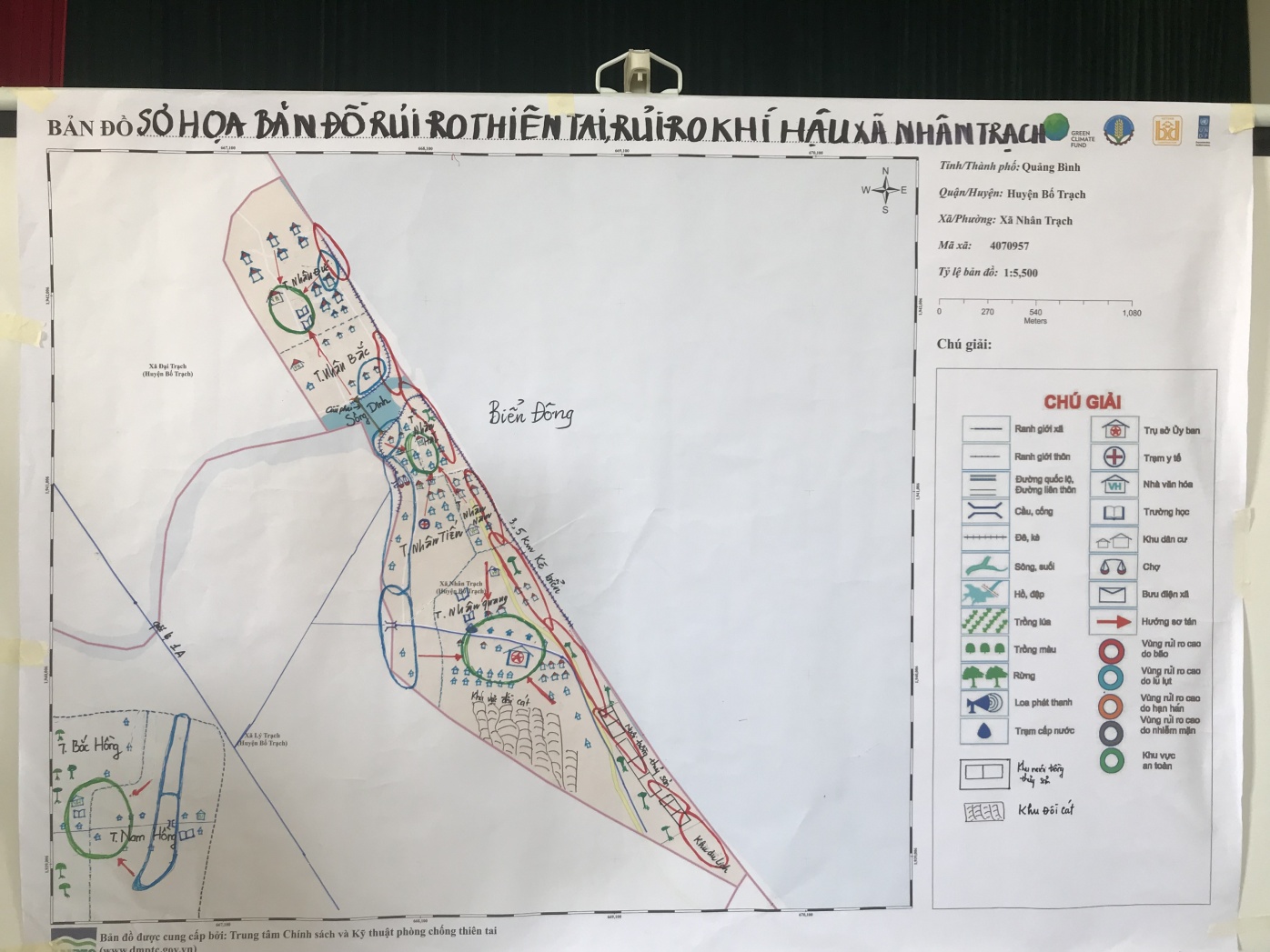 Đối tượng dễ bị tổn thương:5. Hạ tầng công cộngĐiện: Đường và cầu cống, ngầm trànTrườngCơ sở Y tếTrụ Sở UBND và Nhà Văn HóaChợ 6. Công trình thủy lợi (kênh, đập, cống, hồ, đê, kè)7. Nhà ở8. Nguồn Nước, Nước sạch, vệ sinh và môi trường9. Hiện trạng dịch bệnh phổ biến10. Rừng và hiện trạng sản xuất quản lý: 11. Hoạt động sản xuất kinh doanh12. Thông tin truyền thông và cảnh báo sớm	13 Phòng chống thiên tai/TƯBĐKH14. Các lĩnh vực ngành nghề đặc thù khác (Không có)15. Tổng hợp hiện trạng Năng lực về PCTT và TƯBĐKH (Kiến thức, kỹ thuật, công nghệ)16. Tổng hợp hiện trạng Tình trạng dễ bị tổn thương theo xãKết quả đánh giá rủi ro thiên tai và khí hậu của xãRủi ro với dân cư và cộng đồng:Hạ tầng công cộngCông trình thủy lợi: (kè biển, kề sông)Nhà ởNguồn nước, Nước sạch và vệ sinh và môi trườngY tế và quản lý dịch bệnhGiáo dụcRừngTrồng trọtChăn nuôiThủy Sản (nuôi trồng, đánh bắt)12. Du lịch13. Buôn bán và dịch vụ khác14. Thông tin truyền thông và cảnh báo sớm	15. Phòng chống thiên tai/TƯBĐKH16. Giới trong PCTT và BĐKHPHẦN D: TỔNG HỢP KẾT QUẢ ĐÁNH GIÁ VÀ ĐỀ XUẤT GIẢI PHÁPTỔNG HỢP KẾT QUẢ PHÂN TÍCH NGUYÊN NHÂN RỦI RO THIÊN TAI/ BĐKH BẢNG TỔNG HỢP XẾP HẠNG RỦI RO VÀ GIẢI PHÁP ƯU TIÊNTổng hợp các giải pháp phòng, chống thiên tai/thích ứng BĐKH
Một số ý kiến kết luận của đại diện UBND xã:Dự án “Tăng cường khả năng chống chịu với những tác động của biến đổi khí hậu cho cộng đồng dễ bị tổn thương ven biển Việt Nam” gọi tắt là GCF được tài trợ thông qua chương trình phát triển của Liên Hiệp quốc; Nhân Trạch là một trong những xã được dự án hỗ trợ nhằm Nâng cao năng lực cho nhóm HTKT cấp xã, cộng đồng và thực hiện đánh giá thực trạng, nguyên nhân, giải pháp ở các lĩnh vực kinh tế, xã hội. Để nhóm HTKT cấp xã và cộng đồng hoạt động có hiệu quả, lãnh đạo UBND xã giao đồng chí Phạm Mạnh Hùng - Phó chủ tịch UBND xã, đồng thời cũng là người chịu trách nhiệm phần số liệu A, B của xã và những số liệu liên quan đến Báo cáo đánh giá rủi ro thiên tai, rủi ro khí hậu dựa vào cộng đồng để làm căn cứ xây dựng kế hoạch PCTT hằng năm theo quyết định 1002 của Thủ tướng Chính phủ. Lớp tập huấn được tập huấn viên chia sẻ, trao đổi và hỗ trợ thu thập thông tin nhằm giúp các thành viên nhóm HTKT cấp xã có thể tiếp cận và thực hiện được các công cụ đánh giá. Mặc dù, trong thời gian rất ngắn nhưng dưới sự hướng dẫn nhiệt tình của 02 giảng viên đã cùng với học viên tham gia một cách tích cực, nhiệt tình và hiệu quả đảm bảo các nội dung cần truyền đạt. Căn cứ vào số liệu a,b của xã, các thông tin được thu thập được trong quá trình tập huấn và qua 02 cuộc kiểm chứng với người dân của xã Nhân Trạch nhóm đánh giá đã xác định được 18 rủi ro thiên tai trên 16 lĩnh vực khi thiên tai/BĐKH tác động; được xếp hạng lựa chọn 10 rủi ro ưu tiên từ đó đưa ra 14 giải pháp, giúp địa phương xây dựng kế hoạch phòng chống thiên tai trong thời gian tới tốt hơn. Địa phương sẽ tiếp nhận kết quả đánh giá của nhóm HTKT để đưa vào xây dựng kế hoạch PCTT hằng năm và làm căn cứ  để xây dựng kế hoạch phát triển kinh tế xã hội tại địa phương. Giao cho văn phòng UBND, các phòng ban có liên quan và nhóm HTKT cấp xã sẽ chịu trách nhiệm về số liệu và hoàn chỉnh báo cáo để sớm gửi cho Dự án; số liệu hằng năm văn phòng chủ động cập nhật.  Kính mong Ban Quản lý dự án quan tâm, tạo điều kiện, giúp đỡ.Phụ lụcPhụ lục 1: Danh sách người tham gia đánh giáPhụ lục 2: Các bảng biểu, bản đồ lập ra trong quá trình đánh giá theo hướng dẫnPHỤ LỤC:   Công cụ 3: LỊCH MÙA VỤ VÀ THIÊN TAICông cụ 4: SƠ HỌA BẢN ĐỒ RỦI RO THIÊN TAI/RRTT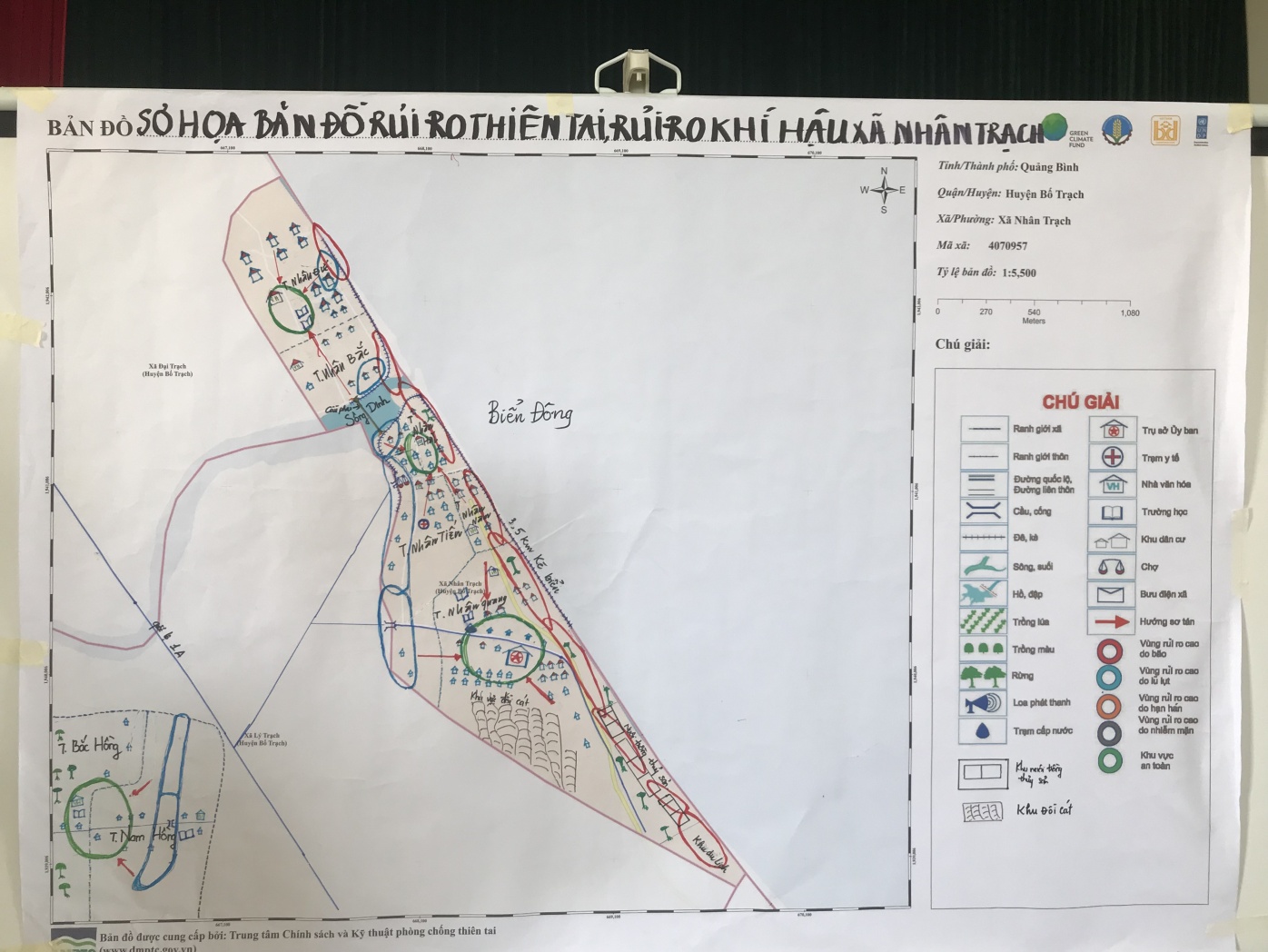 Bảng 4.1: Tổng hợp kết quả thảo luận về vùng nguy cơ RRTT cao Bảng 2: Tổng hợp kết quả thảo luận về Kịch bản BĐKH	Công cụ 7: XẾP HẠNG RỦI RO THIÊN TAI, RỦI RO KHÍ HẬUBảng tổng hợp phân tích Giới trong PCTT và TƯ với BĐKHPhụ lục 3: Ảnh chụp một số hoạt động tập huấn và đánh giá3.1. Nhóm HTKT cấp xã, Nhóm cộng đồng, khai mạc lớp tập huấn và giới thiệu về dự án 3.2. Các hoạt động tại lớp tập huấn	3.3. Kiểm chứng thông tin tại 2 cụm thôn3.4. Thông qua báo cáo với lãnh đạo và các ban ngành của xã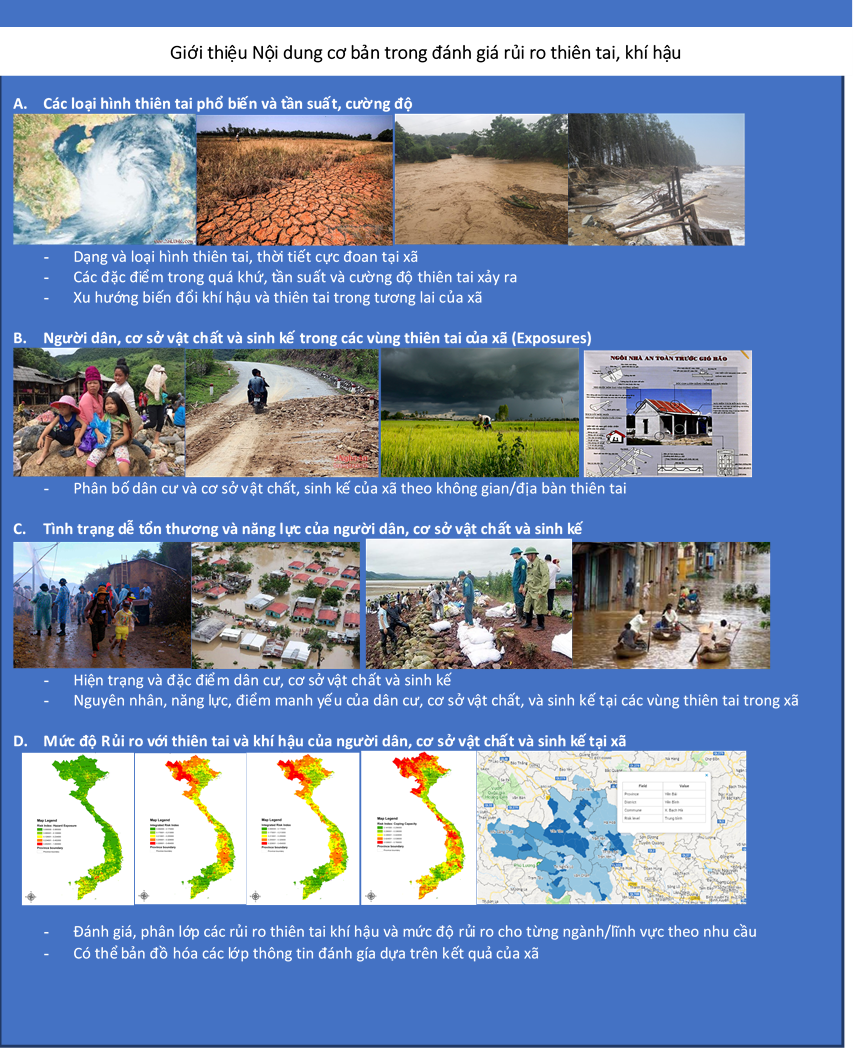 STTChỉ số về thời tiết khí hậuĐVTGiá trị hiện tạiTháng xảy raDự báo BĐKHcủa tỉnh Quảng Bình  2050 theo kịch bản RCP 8,5 Dự báo BĐKHcủa tỉnh Quảng Bình  2050 theo kịch bản RCP 8,5 Dự báo BĐKHcủa tỉnh Quảng Bình  2050 theo kịch bản RCP 8,5 Dự báo BĐKHcủa tỉnh Quảng Bình  2050 theo kịch bản RCP 8,5 STTChỉ số về thời tiết khí hậuĐVTGiá trị hiện tạiTháng xảy raXu hướngTỪĐẾNCHÚ GIẢI1Nhiệt độ trung bình Độ C24,5TăngTăng thêm khoảng 1,3-2,6oC2Nhiệt độ cao nhấtĐộ C38-395--7TăngTăng thêm khoảng 1-2oC3Nhiệt độ thấp nhất Độ C19-2011--12TăngTăng thêm khoảng 1,6-1,8oC4Lượng mưa Trung bình mm1500-200010--11TăngTăng thêm khoảng 20-40 mm/đợtTTNguy cơ thiên tai, khí hậu phổ biến tại địa phươngGiảm/Giữ nguyên/TăngDự báo BĐKH của tỉnh Quảng Bình . năm 2050 theo kịch bản RCP 8.5 (*)1Xu hướng hạn hánTăngTăng2Xu hướng bãoTăngTăng3Xu hướng lũ TăngTăng4Số ngày rét đậmTăngTăng5Mực nước biển tại các trạm hải vănTăngTăng 25cm6Nguy cơ ngập lụt/nước dâng do bãoTăng27% diện tích - 100ha7Một số nguy cơ thiên tai khí hậu khác xảy ra tại địa phương (giông, lốc, sụt lún đất, động đất, sóng thần) TăngTăngTTThônThông tin dân sốThông tin dân sốThông tin dân sốThông tin dân sốThông tin dân sốThông tin dân sốThông tin dân sốThông tin dân sốThông tin dân sốThông tin dân sốTỷ lệ (%)TTThônSố hộSố khẩuSố khẩuSố khẩuSố hộ đơn thânSố hộ đơn thânHộ nghèoHộ nghèoCận nghèoCận nghèoTỷ lệ (%)TTThônTổngNữNamTổngnữTổngNữ Chủ hộTổngNữ Chủ hộPNĐTToàn xã2.1399.9854.8925.0934734311724122%1Nhân Quang3191.4207157053230221%2Nhân Tiến2441.2376156227532202%3Nhân Hải2491.29963966013761103%4Nhân Nam2821.4156947216544412%5Nhân Đức3131.2725776953242111%6Nhân Bắc3161.6167928246564862%7Nam Hồng2371.0144935217721403%8Bắc Hồng 1797123673452133221%TTLoại đấtSố lượng (ha)ITổng diện tích đất tự nhiên                            251   1Nhóm đất Nông nghiệp                             57   1.1Diện tích đất sản xuất nông nghiệp                              32   1.1.1Đất lúa nước 001.1.2Đất trồng cây hàng năm (ngô, khoai, mì, mía)                               7   1.1.3Đất trồng cây hàng năm khác0 1.1.4Đất trồng cây lâu năm                            25   1.2Diện tích đất lâm nghiệp                               4   1.2.1Đất rừng sản xuất                                4   1.2.2Đất rừng phòng hộ                                0   1.2.3Đất rừng đặc dụng01.3Diện tích đất nuôi trồng thủy/hải sản                             21   1.3.1Diện tích thủy sản nước ngọt                               8   1.3.2Diện tích thủy sản nước mặn/lợ                            13   1.4Đất làm muối01.5Diện tích đất nông nghiệp khác(Xây nhà kính phục vụ trồng trọt; xây dựng chuồng trại chăn nuôi gia súc, gia cầm; đất trồng trọt, chăn nuôi, nuôi trồng thủy sản cho mục đích học tập, nghiên cứu thí nghiệm; đất ươm tạo cây giống, con giống và đất trồng hoa, cây cảnh)02Nhóm đất phi nông nghiệp1243Diện tích đất chưa sử dụng 70Số % nữ cùng đứng tên giấy chứng nhận quyền sử dụng đất với chồng                             98  Đất nông nghiệp                             98   Đất ở                              98   Ghi chú: Tổng diện tích đất tự nhiên của xã quản lý  6 thôn gồm: (Thôn Nhân Hải, Nhân Nam, Nhân Quang, Nhân Bắc, Nhân Tiến, Nhân Đức), còn lại diện tích tự nhiên của 02 thôn Nam Hồng, Bắc Hồng do xã Nam Trạch  quản lý ). Xã Nhân Trạch quản lý về con người của 02 thôn Nam Hồng và Bắc Hồng.Ghi chú: Tổng diện tích đất tự nhiên của xã quản lý  6 thôn gồm: (Thôn Nhân Hải, Nhân Nam, Nhân Quang, Nhân Bắc, Nhân Tiến, Nhân Đức), còn lại diện tích tự nhiên của 02 thôn Nam Hồng, Bắc Hồng do xã Nam Trạch  quản lý ). Xã Nhân Trạch quản lý về con người của 02 thôn Nam Hồng và Bắc Hồng.TTLoại hình sản xuấtTỷ trọng đóng góp cho kinh tế địa phương (%)Số hộ tham gia hoạt động Sản xuất kinh doanh  Thu nhập bình quân/hộ/năm Tỷ lệ phụ nữ tham gia (%)TTLoại hình sản xuấtTỷ trọng đóng góp cho kinh tế địa phương (%)Số hộ tham gia hoạt động Sản xuất kinh doanh (Tr đ/hộ/năm)Tỷ lệ phụ nữ tham gia (%)(1)(2)(3)(4)(5)(6)1Trồng trọt 7%1494090%2Chăn nuôi 9%19243100%3Nuôi trồng thủy sản 1%214950%4Đánh bắt hải sản 55%1176450%5Sản xuất tiểu thủ công nghiệp)2%47420%6Buôn bán 23%49147100%7Du lịch 2%424570%8Ngành nghề khác: xây dựng, hàn xì, sửa chữa điện tử điện lạnh….1%21420%Tháng/năm xảy raLoại thiên tai và biểu hiện BĐKHTên các thôn bị ảnh hưởngMức độ ảnh hưởngThiệt hại chính Số lượng Đơn vị(1)(2)(3)(4)(5)2010LụtThôn Nam Hồng, Bắc Hồng Nặng1. Số người chết/mất tích (Nam/Nữ)người2. Số người bị thương: (Nam/Nữ)07               03người3. Số nhà bị thiệt hại: 50cái4. Số trường học bị thiệt hại: 1trường5. Số trạm y tế bị thiệt hại: 0trường6. Số km đường bị thiệt hại: 0Km7. Số ha rừng bị thiệt hại: 10Ha8. Số ha ruộng bị thiệt hại: 0Ha9. Số ha cây ăn quả bị thiệt hại: 3Ha10. Số ha ao hồ thủy sản bị thiệt hại: 25Ha11. Số cơ sở sản xuất, kinh doanh, chế biến (công nghiệp, nông lâm ngư nghiệp) bị thiệt hại: 0Cơ sở12. Gia súc gia cầm thiệt hại4.000Con13. Km đường điện bị thiệt hại0Km14. Kênh mương0Km15.  Các thiệt hại khác: Lều trông coi thủy sản ngoài đồng bị tốc mái và đổ sập5CáiƯớc tính thiệt hại kinh tế:250Tr. Đồng2013BãoTất cả các thôn trong toàn xãNặng 1. Số người chết/mất tích (Nam/Nữ)0         0       người2. Số người bị thương: (Nam/Nữ)0                  0người3. Số nhà bị thiệt hại:                     250   cái4. Số trường học bị thiệt hại:                         5   trường5. Số trạm y tế bị thiệt hại:                         1   trường6. Số km đường bị thiệt hại: 0   Km7. Số ha rừng bị thiệt hại:                       23   Ha8. Số ha ruộng bị thiệt hại: 0   Ha9. Số ha cây ăn quả bị thiệt hại:                         1   Ha10. Số ha ao hồ thủy sản bị thiệt hại:                         5   Ha11. Số cơ sở sản xuất, kinh doanh, chế biến (công nghiệp, nông lâm ngư nghiệp) bị thiệt hại: 0   Cơ sở12. Gia súc gia cầm thiệt hại                 3.500   Con13. Km đường điện bị thiệt hại                        2   Km14. Kênh mương0   Km15.  Các thiệt hại khác: Lều trông coi thủy sản ngoài đồng bị tốc mái và đổ sập                        1   CáiƯớc tính thiệt hại kinh tế:            500   Tr. Đồng2016LụtTất cả các thôn trong toàn xã1. Số người chết/mất tích (Nam/Nữ) 0người2. Số người bị thương: (Nam/Nữ)07      02                         người3. Số nhà bị thiệt hại:                       90   cái4. Số trường học bị thiệt hại:                         2   trường5. Số trạm y tế bị thiệt hại:                         0  trường6. Số km đường bị thiệt hại:                         1   Km7. Số ha rừng bị thiệt hại:                       16   Ha8. Số ha ruộng bị thiệt hại: 0   Ha9. Số ha cây ăn quả bị thiệt hại:                         3   Ha10. Số ha ao hồ thủy sản bị thiệt hại: 0   Ha11. Số cơ sở sản xuất, kinh doanh, chế biến (công nghiệp, nông lâm ngư nghiệp) bị thiệt hại:                       10   Cơ sở12. Gia súc gia cầm thiệt hại               15.000   Con13. Km đường điện bị thiệt hại0   Km14. Kênh mương0   Km15.  Các thiệt hại khác: Lều trông coi thủy sản ngoài đồng bị tốc mái và đổ sậpCáiƯớc tính thiệt hại kinh tế:            700   Tr. Đồng2017BãoTất cả các thôn trong toàn xã1. Số người chết/mất tích (Nam/Nữ)người2. Số người bị thương: (Nam/Nữ)06      0                        người3. Số nhà bị thiệt hại:                  1.418   cái4. Số trường học bị thiệt hại:                         5   trường5. Số trạm y tế bị thiệt hại:                         1   trường6. Số km đường bị thiệt hại: 0   Km7. Số ha rừng bị thiệt hại:                       25   Ha8. Số ha ruộng bị thiệt hại: 0   Ha9. Số ha cây ăn quả bị thiệt hại: 0   Ha10. Số ha ao hồ thủy sản bị thiệt hại:                       10   Ha11. Số cơ sở sản xuất, kinh doanh, chế biến (công nghiệp, nông lâm ngư nghiệp) bị thiệt hại: 0   Cơ sở12. Gia súc gia cầm thiệt hại                 1.110   Con13. Km đường điện bị thiệt hại0   Km14. Kênh mương0   Km15.  Các thiệt hại khác: Lều trông coi thủy sản ngoài đồng bị tốc mái và đổ sập                      35   CáiƯớc tính thiệt hại kinh tế:     120.000   Tr. ĐồngSTTLoại hình thiên tai phổ biến và biểu hiện của BĐKHCác   thôn thường xuyên bị ảnh hưởng của thiên tai/BĐKH  Mức độ ảnh hưởng của thiên tai/ BĐKH hiện tai (Cao/Trung Bình/Thấp) Xu hướng thiên tai theo kịch bản BĐKH 8.5 vào năm 2050 (Tăng, Giảm, Giữ nguyên)Mức độ thiên tai theo kịch bản (Cao/Trung Bình/Thấp)(1)(2)(3)(4)(5)(6)Thiên taiThiên taiThiên taiThiên taiThiên taiThiên taiBãoToàn xãCao TăngCao Ngập lụtBắc Hồng Cao TăngCao Hạn hánToàn xãCao TăngCao Rét hạiToàn xãTrung bìnhTăngTrung bình1Nước biển dângNhân HảiCao CaoCao 1Nước biển dângNhân NamTrung bìnhCaoCao 2Nhiệt độ trung bình thay đổiToàn xãTrung bìnhTrung bìnhTrung bình3Lượng mưa thay đổiToàn xãCao CaoCao 4Thiên tai cực đoan và bất thường: Nhiễm mặn diện rộngNhân ĐứcTrung bìnhCaoCao ThônĐối tượng dễ bị tổn thươngĐối tượng dễ bị tổn thươngĐối tượng dễ bị tổn thươngĐối tượng dễ bị tổn thươngĐối tượng dễ bị tổn thươngĐối tượng dễ bị tổn thươngĐối tượng dễ bị tổn thươngĐối tượng dễ bị tổn thươngĐối tượng dễ bị tổn thươngĐối tượng dễ bị tổn thươngĐối tượng dễ bị tổn thươngĐối tượng dễ bị tổn thươngĐối tượng dễ bị tổn thươngĐối tượng dễ bị tổn thươngĐối tượng dễ bị tổn thươngĐối tượng dễ bị tổn thươngĐối tượng dễ bị tổn thươngThônTrẻ em dưới 5 tuổiTrẻ em dưới 5 tuổiTrẻ em từ 5-18 tuổiTrẻ em từ 5-18 tuổiPhụ nữ có thai*Người cao tuổiNgười cao tuổiNgười khuyết tậtNgười khuyết tậtNgười bị bệnh hiểm nghèoNgười bị bệnh hiểm nghèoNgười nghèoNgười nghèoNgười dân tộc thiểu sốNgười dân tộc thiểu sốTổng số ĐTDBDTTổng số ĐTDBDTNữTổngNữTổngNữTổngNữTổngNữTổngNữTổngNữTổngNữToàn bộTổng toàn xãTổng toàn xã4489647871.6704637660388203591024984001.85336261Nhân Quang6712298203731472040711410002344332Nhân Tiến54114741766469214344878002054323Nhân Hải7313211324356141128713618002764384Nhân Nam511048122054795123571266002094725Nhân Đức671621272157418961651169002595026Nhân Bắc54126115270858119824915717002595717Nam Hồng461159716855368916121767002283918Bắc Hồng 368982175339898108157900183387TTThônDanh mụcNăm trung bìnhĐVTSố lượngHiện trạngHiện trạngTTDBTTTTDBTTTTDBTTTTThônDanh mụcNăm trung bìnhĐVTSố lượngKiên cố/An toàn Chưa kiên cố/Không an toànTTDBTTTổng%(3)(4)(5)(6)(7)(8)(9)(10)(11)1Nhân Quang1Nhân QuangCột điện10Khu606000600%1Nhân QuangDây điện10Km2.72.7002.70%1Nhân QuangTrạm điện10Km2.02.0002.00%1Nhân QuangHệ thống điện sau công tơ 100Km3.12.50.60.63.119%2Nhân Tiến2Nhân TiếnCột điện10Khu656500650%2Nhân TiếnDây điện10Km3.13.1003.10%2Nhân TiếnTrạm điện10Km1.01.0001.00%2Nhân TiếnHệ thống điện sau công tơ 100Km2.52.00.50.52.520%3Nhân Hải3Nhân HảiCột điện10Khu525200520%3Nhân HảiDây điện10Km2.42.4002.40%3Nhân HảiTrạm điện10Km1.01.0001.00%3Nhân HảiHệ thống điện sau công tơ 100Km2.11.90.20.22.110%4Nhân Nam4Nhân NamCột điện10Khu505000500%4Nhân NamDây điện10Km2.32.3002.30%4Nhân NamTrạm điện10Km1.01.00000%4Nhân NamHệ thống điện sau công tơ 100Km2.52.20.30.32.512%5Nhân Đức5Nhân ĐứcCột điện10Khu505000500%5Nhân ĐứcDây điện10Km2.32.3002.30%5Nhân ĐứcTrạm điện10Km1.01.0001.00%5Nhân ĐứcHệ thống điện sau công tơ 100Km2.72.00.70.72.726%6Nhân Bắc6Nhân BắcCột điện10Khu484800480%6Nhân BắcDây điện10Km2.42.4002.40%6Nhân BắcTrạm điện10Km1.01.0001.00%6Nhân BắcHệ thống điện sau công tơ 100Km3.22.80.40.43.213%7Nam Hồng7Nam HồngCột điện10Khu404000400%7Nam HồngDây điện10Km2.42.4002.40%7Nam HồngTrạm điện10Km2.02.0002.00%7Nam HồngHệ thống điện sau công tơ 100Km3.12.40.70.73.123%8Bắc Hồng 8Bắc Hồng Cột điện10Khu606000600%8Bắc Hồng Dây điện10Km2.72.7002.70%8Bắc Hồng Trạm điện10Km2.02.0002.00%8Bắc Hồng Hệ thống điện sau công tơ 100Km3.12.50.60.63.119%TTThônSố lượng đường, cầu, cốngNăm Trung bìnhĐVT Số lượng Hiện trạng / Số lượng Hiện trạng / Số lượng Hiện trạng / Số lượngTTDBTT%(1)(2)(3)(4)(5)(6)(7)(8)(9)(11)1Nhân QuangNhân Quang1ĐườngĐườngNămĐVTSố lượngNhựaBê tôngĐấtDBTTTỷ lệ (%)1Đường quốc lộKm000000%1Đường tỉnh/huyện20Km1.51.50000%1Đường xã10Km1.501.5000%1Đường thôn10Km2.002.0000%1Đường nội đồngKm000000%1Tổng (Đường trong thôn)Tổng (Đường trong thôn)5.01.53.50001Cầu Cống, Ngầm trànCầu Cống, Ngầm trànĐVTSố lượngKiên cốXuống cấpTạmTTDBTTTỷ lệ (%)1Cầu giao thông9Cái000000%1Cống 8Cái6.03.03.003.050%1Ngầm, trànCái000000%1Tổng (cầu cống, ngầm tràn)Tổng (cầu cống, ngầm tràn)6.03.03.003.050%2Nhân Tiến2ĐườngĐườngNămĐVTSố lượngNhựaBê tôngĐấtDBTTTỷ lệ (%)2Đường quốc lộKm000000%2Đường tỉnh/huyện20Km1.51.50000%2Đường xã10Km2.202.2000%2Đường thôn10Km1.301.3000%2Đường nội đồngKm000000%2Tổng (Đường trong thôn)Tổng (Đường trong thôn)5.01.53.50002Cầu Cống, Ngầm trànCầu Cống, Ngầm trànĐVTSố lượngKiên cốXuống cấpTạmTTDBTTTỷ lệ (%)2Cầu giao thông20Cái2.02.00000%2Cống 15Cái1.001.001.0100%2Ngầm, trànCái000000%2Tổng (cầu cống, ngầm tràn)Tổng (cầu cống, ngầm tràn)3.02.01.001.033%3Nhân Hải3ĐườngĐườngNămĐVTSố lượngNhựaBê tôngĐấtDBTTTỷ lệ (%)3Đường quốc lộKm000000%3Đường tỉnh/huyện20Km1.51.50000%3Đường xã10Km2.302.3000%3Đường thôn10Km2.202.2000%3Đường nội đồngKm000000%3Tổng (Đường trong thôn)Tổng (Đường trong thôn)6.01.54.5000%3Cầu Cống, Ngầm trànCầu Cống, Ngầm trànĐVTSố lượngKiên cốXuống cấpTạmTTDBTTTỷ lệ (%)3Cầu giao thôngCái000000%3Cống 20Cái6.03.03.003.050%3Ngầm, trànCái000000%3Tổng (cầu cống, ngầm tràn)Tổng (cầu cống, ngầm tràn)6.03.03.003.050%4Nhân Nam4ĐườngĐườngNămĐVTSố lượngNhựaBê tôngĐấtDBTTTỷ lệ (%)4Đường quốc lộKm000000%4Đường tỉnh/huyệnKm000000%4Đường xã10Km1.501.5000%4Đường thôn10Km2.002.0000%4Đường nội đồngKm000000%4Tổng (Đường trong thôn)Tổng (Đường trong thôn)3.503.5000%4Cầu Cống, Ngầm trànCầu Cống, Ngầm trànĐVTSố lượngKiên cốXuống cấpTạmTTDBTTTỷ lệ (%)4Cầu giao thôngCái000000%4Cống 20Cái6.03.03.003.050%4Ngầm, trànCái000000%4Tổng (cầu cống, ngầm tràn)Tổng (cầu cống, ngầm tràn)6.03.03.003.050%5Nhân Đức5ĐườngĐườngNămĐVTSố lượngNhựaBê tôngĐấtDBTTTỷ lệ (%)5Đường quốc lộKm000000%5Đường tỉnh/huyện20Km1.51.50000%5Đường xã10Km2.002.0000%5Đường thôn10Km2.501.51.01.040%5Đường nội đồngKm000000%5Tổng (Đường trong thôn)Tổng (Đường trong thôn)6.01.53.51.01.017%5Cầu Cống, Ngầm trànCầu Cống, Ngầm trànĐVTSố lượngKiên cốXuống cấpTạmTTDBTTTỷ lệ (%)5Cầu giao thôngCái000000%5Cống 20Cái5.03.02.002.040%5Ngầm, trànCái000000%5Tổng (cầu cống, ngầm tràn)Tổng (cầu cống, ngầm tràn)5.03.02.002.040%6Nhân Bắc6ĐườngĐườngNămĐVTSố lượngNhựaBê tôngĐấtDBTTTỷ lệ (%)6Đường quốc lộKm000000%6Đường tỉnh/huyệnKm000000%6Đường xã10Km2.002.0000%6Đường thôn10Km2.002.0000%6Đường nội đồngKm000000%6Tổng (Đường trong thôn)Tổng (Đường trong thôn)4.004.0000%6Cầu Cống, Ngầm trànCầu Cống, Ngầm trànĐVTSố lượngKiên cốXuống cấpTạmTTDBTTTỷ lệ (%)6Cầu giao thôngCái000000%6Cống 20Cái1.01.00000%6Ngầm, trànCái000000%6Tổng (cầu cống, ngầm tràn)Tổng (cầu cống, ngầm tràn)110000%7Nam Hồng7ĐườngĐườngNămĐVTSố lượngNhựaBê tôngĐấtDBTTTỷ lệ (%)7Đường quốc lộ20Km2.02.00000%7Đường tỉnh/huyệnKm000000%7Đường xã10Km6.03.02.01.01.017%7Đường thôn10Km8.04.01.03.03.038%7Đường nội đồngKm000000%7Tổng (Đường trong thôn)Tổng (Đường trong thôn)16934425%7Cầu Cống, Ngầm trànCầu Cống, Ngầm trànĐVTSố lượngKiên cốXuống cấpTạmTTDBTTTỷ lệ (%)7Cầu giao thông15Cái1.001.001.0100%7Cống 20Cái2.02.00000%7Ngầm, trànCái000000%7Tổng (cầu cống, ngầm tràn)Tổng (cầu cống, ngầm tràn)3.00210133%8Bắc Hồng 8ĐườngĐườngNămĐVTSố lượngNhựaBê tôngĐấtDBTTTỷ lệ (%)8Đường quốc lộKm000000%8Đường tỉnh/huyện20Km2.0002.02.0100%8Đường xã10Km3.51.02.0.50.514%8Đường thôn10Km4.5004.54.5100%8Đường nội đồngKm000000%8Tổng (Đường trong thôn)Tổng (Đường trong thôn)10127770%8Cầu Cống, Ngầm trànCầu Cống, Ngầm trànĐVTSố lượngKiên cốXuống cấpTạmTTDBTTTỷ lệ (%)8Cầu giao thôngCái000000%8Cống Cái000000%8Ngầm, trànCái000000%8Tổng (cầu cống, ngầm tràn)Tổng (cầu cống, ngầm tràn)000000TTTrườngThônHiện trạngHiện trạngHiện trạngTỷ lệTTTrườngThônNăm xây dựngĐơn vị tínhSố lượngKiên cốBán kiên cốTạmYếu Tổng90900001Mầm non vùng xãNhân Hải2004Phòng880002Mầm non Nhân Hồng Bắc Hồng 2018Phòng660003Mầm non vùng Bắc Sông DinhNhân Đức2005Phòng12120004Trường tiểu họcNhân Quang2005Phòng18180005Trường THCSNhân Quang2000Phòng20200006Trường TH & THCSNhân Đức2000Phòng26260007Trường Tiểu học (vùng Nhân HồngNam Hồng2000phòng1010000TTCơ sở Y tếSố lượngNăm xây dựngSố Giường Số phòngHiện trạngHiện trạngHiện trạngTỷ lệTTCơ sở Y tếĐVTSố lượngNăm xây dựngSố Giường Số phòngKiên cố/TốtBán kiên cốTạmYếu tạm101000Bệnh viện*bệnh viện00000Trạm y tếTrạm120036101000Trang thiết bịĐảm bảoChất lượng trang thiết bị khám chữa bệnh tại trạm  theo tiêu chuẩn chung của Bộ Y tế%700TTTrụ sởTên thônNăm xây dựng
(ghi tương đối)Đơn vị tínhSố lượngHiện trạngHiện trạngHiện trạngTỷ lệTTTrụ sởTên thônNăm xây dựng
(ghi tương đối)Đơn vị tínhSố lượngKiên cốBán kiên cốTạmBán kiên cố, tạm4738000%1Trụ Sở UBNDNhân Quang2017Phòng3838000%2Nhà văn hóa xãNhân Quang2017Cơ sở11000%3Nhà văn hóa thôn Nhân Quang Nhân Quang2018Nhà11000%4Nhà văn hóa Thôn Nhân NamNhân Quang2018Nhà11000%5Nhà văn hóa Thôn Nhân HảiNhân Hải2006Nhà11000%6Nhà văn hóa thôn Nhân TiếnNhân Tiến2004Nhà11000%7Nhà văn hóa thôn Nam HồngNam Hồng2019Nhà11000%8Nhà văn hóa thôn Bắc HồngBắc Hồng 2019Nhà1010100%9Nhà văn hóa thôn Nhân ĐứcNhân Đức2006Nhà11000%10Nhà văn hóa thôn Nhân BắcNhân Bắc2006Nhà11000%TTChợTên thônNăm xây dựng
(ghi tương đối)Đơn vị tínhSố lượngHiện trạngHiện trạngHiện trạngTỷ lệTTChợTên thônNăm xây dựng
(ghi tương đối)Đơn vị tínhSố lượngKiên cốBán kiên cốTạmbán kiên cố, tạm11000%1Chợ huyện/xãNhân Tiến2006Cái 11000%TTHạng mụcĐơn vị tínhNăm xây dựngSố lượng Số lượng  Số lượng  Số lượng TTDBTTTTDBTTTTDBTTTTHạng mụcĐơn vị tínhNăm xây dựngSố lượng Kiên cố  Bán kiên cố  Chưa kiên cố   Tổng  Chưa KC %TTHạng mụcĐơn vị tínhNăm xây dựngSố lượng Kiên cố  Bán kiên cố  Chưa kiên cố   Tổng  Chưa KC %1Nhân QuangĐê0000000%Kèkm20123.02.001.03.01.033%Kênh mương0000000%Cống thủy lợi0000000%Trạm bơm201111.0001.000%Đập 0000000%2Nhân NamĐê0000000%Kèkm20120.60.6000.600%Kênh mương0000000%Cống thủy lợi0000000%Trạm bơm0000000%Đập 0000000%3Nhân HảiĐê000000%Kèkm20121.01001.000%Kênh mương0000000%Cống thủy lợi0000000%Trạm bơm0000000%Đập 0000000%4Nhân TiếnĐê0000000%Kèkm20121.50.501.01.51.067%Kênh mương0000000%Cống thủy lợi0000000%Trạm bơm0000000%Đập 0000000%5Nam HồngĐê0000000%Kè0000000%Kênh mương0000000%Cống thủy lợi0000000%Trạm bơm0000000%Đập 0000000%6Bắc HồngĐê0000000%Kè0000000%Kênh mương0000000%Cống thủy lợi0000000%Trạm bơm0000000%Đập 0000000%7Nhân ĐứcĐê0000000%Kèkm20101.50.5-1.01.51.067%Kênh mương0000000%Cống thủy lợi0000000%Trạm bơm0000000%Đập 0000000%8Nhân Bắc Đê0000000%Kèkm20101.01.0001.000%Kênh mương0000000%Cống thủy lợi0000000%Trạm bơmcái201311.0001.000%Đập 0000000%TTTên thônNhà kiên cốNhà bán kiên cốNhà thiếu kiên cốNhà đơn sơTổng số nhàNhà Thiếu KC/ĐSNhà Thiếu KC/ĐSNhà Thiếu KC/ĐSTỷ lệ nhà thiếu KC + ĐSTỷ lệ PNĐTTỷ lệ nhà của ĐTDBTTTỷ lệ nhà có nguy cơ caoTTTên thônNhà kiên cốNhà bán kiên cốNhà thiếu kiên cốNhà đơn sơTổng số nhàTổngTrong vùng có nguy cơ caoPN làm chủ hộTỷ lệ nhà thiếu KC + ĐSTỷ lệ PNĐTTỷ lệ nhà của ĐTDBTTTỷ lệ nhà có nguy cơ caoTổng1.7762970662.1396681373%14%59%4%1Nhân Quang252410629961572%2%69%5%2Nhân Tiến224230525251042%2%58%4%3Nhân Hải235140425341252%2%58%5%4NHân Nam237470929391063%2%62%3%5Nhân Đức214530727471153%2%55%4%6Nhân Bắc27145063226842%1%56%2%7Nam Hồng1845301825518737%1%65%3%8Bắc Hồng 1592101119111836%2%49%4%Tên thônSố hộSố hộ tiếp cận nguồn nước sinh hoạtSố hộ tiếp cận nguồn nước sinh hoạtSố hộ tiếp cận nguồn nước sinh hoạtSố hộ tiếp cận nguồn nước sinh hoạtSố hộ tiếp cận nguồn nước sinh hoạtSố hộ sử dụng nhà vệ sinhSố hộ sử dụng nhà vệ sinhSố hộ sử dụng nhà vệ sinhNước máyNước máyNước máyNhà vệ sinhNhà vệ sinhTên thônSố hộGiếngNước máyTrạm cấp nước công cộngTự chảyBể chứa nướcHợp vệ sinhTạmKhông cóTổngNước sạch%Thiếu vệ sinh%Tên thônSố hộKhoan /đàoNước máyTrạm cấp nước công cộngTự chảyBể chứa nước(tự hoại, bán tự hoại)TạmKhông cóNước sạch%%Toàn xã2.1395381.601202.1392.0429702.13975%0%975%Nhân Quang319302891031930514031991%0%144%Nhân Tiến24441203002442359024483%0%94%Nhân Hải24932460024923811024999%0%114%NHân Nam28232790028227210028299%0%104%Nhân Đức313252880031330112031392%0%124%Nhân Bắc31620296103163079031694%0%93%Nam Hồng2372370002372221502370%0%156%Bắc Hồng 1791790001791621701790%0%179%TTLoại dịch bệnh phổ biếnĐơn vị tínhTổng cộngTrẻ emPhụ nữNam giớiNgười cao tuổiNgười khuyết tật1Sốt rétCa6533002Sốt xuất huyết Ca2551010003Viêm đường hô hấpCa620380100004Tay chân miệngCa454500005Bệnh phụ khoa (thường do đk nước sạch và vệ sinh không đảm bảo)Ca800800006Tỷ lệ người dân mắc các bệnh phổ biến sau thiên tại (đau mắt đỏ, tiêu chảy, sôt xuất huyết…)%10%5%5%0%0%0%7Tỷ lệ người dân mắc các dịch bệnh khi sảy ra các hiện tượng thời tiết cực đoan (nắng nóng, rét đậm …)%30%10%5%5%5%5%8Tổng số Ca mắc bệnh phổ biến của xã năm gần đâyCa50020015010030209Tỷ lệ  bệnh phổ biến trên dân số của xã%5%2%2%1%0%0%TTLoại rừngNăm trồng rừngTổng diện tích (ha)Tỷ lệ thành rừng (%)Các loại cây được trồng bản địaCác loại hình sinh kế liên quan đến rừngDiện tích do dân làm chủ rừngTỷ lệ thiệt hại 
(3 năm gần đây) Tỷ lệ Rừng không thể khôi phục do tác động của thiên taiTỷ lệ Rừng trong vùng nguy cơ cao đối với thiên taiTỷ lệ rừng trong vùng ngập do nước biển dâng theo kịch bảnTổng số 1770%30%80%0%1Rừng ngập mặn0000000002Rừng trên cạn/núi199617100%cao su, bạch đànKhông1780%50%80%0%3Rừng trên cát0000000004Diện tích quy hoạch trồng rừng ngập mặn nhưng chưa trồng0000000005Diện tích quy hoạch trồng rừng trên cát nhưng chưa trồng0000000006Diện tích quy hoạch trồng rừng trên cạn nhưng chưa trồng000000000TTHoạt động sản xuất kinh doanhĐơn vị tính Số lượng  Số hộ tham gia Tỷ lệ nữĐặc điểm sản xuất kinh doanhĐặc điểm sản xuất kinh doanhĐặc điểm sản xuất kinh doanhĐặc điểm sản xuất kinh doanhTTHoạt động sản xuất kinh doanhĐơn vị tính Số lượng  Số hộ tham gia Tỷ lệ nữTiềm năng phát triểnTỷ lệ (%) thiệt hại (**) 
3 năm gần đâyTỷ lệ % (hộ)  nằm trong vùng thường xuyên chịu ảnh hướng của thiên taiTỷ lệ % (hộ) nằm trong vùng nguy cơ chịu ảnh hướng của nắng nóng, hạn hán, nước biển dâng, sạt lở, thời tiết cực đoanTTHoạt động sản xuất kinh doanhĐơn vị tính Số lượng  Số hộ tham gia Tỷ lệ nữ(Có/Không ) (*)Tỷ lệ (%) thiệt hại (**) 
3 năm gần đâyTỷ lệ % (hộ)  nằm trong vùng thường xuyên chịu ảnh hướng của thiên taiTỷ lệ % (hộ) nằm trong vùng nguy cơ chịu ảnh hướng của nắng nóng, hạn hán, nước biển dâng, sạt lở, thời tiết cực đoan1Thôn Nhân Quang1Trồng trọta. LúaHa000%Không0%0%0%b. Hoa màuHa00Không0%0%0%c. Cây công nghiệpHa000%Không0%0%0%d. Cây hàng nămHa000%Không0%0%0%e. Cây ăn quảHa000%Không0%0%0%f. Cây khácHa000%Không0%0%0%2Chăn nuôi2a. Gia súcCon5010100%Không25%67%67%2b. Gia cầmCon20010100%Không25%73%73%2c. Chuồng trạiCái 1010100%Không20%50%50%3Thủy Hải Sản Đánh bắt a. Người dân đi biểnNgười4502540%có1%80%80%b. Tàu thuyền đánh bắt nhỏ/thô sơChiếc17600%có22%75%75%c. Tàu thuyền lớnChiếc601280%có20%75%75%d. Khác: Bè Mảng)Chiếc000%Không0%0%0%4Thủy hải sản Nuôi trồnga. Bãi nuôiHa 0000000b. Ao, hồ nuôiHa 6.51140%có20%100%100%c. Lồng bèCái 000%Không0%0%0%5 Diêm nghiệpHa 000%Không0%0%0%6Du lịcha. Điểm dịch vụ lưu trú, khách sạnĐiểm/khách sạn14080%có25%30%30%b. Điểm/trung tâm dịch vụ vui chơi giải trí và ăn uốngĐiểm/trung tâm111170%có20%10%10%c. Số khu vực/dải san hô, khu dự trữ sinh quyển hoặc khu bảo tồn sinh thái ven biển Khu vực/điểm000%Không0%0%0%7Buôn bánCơ sở737380%có30%80%80%2Nhân Tiến1Trồng trọta. LúaHa000%không0%0%0%b. Hoa màuHa000%không0%0%0%c. Cây công nghiệpHa000%không0%0%0%d. Cây hàng nămHa000%không0%0%0%e. Cây ăn quảHa000%không0%0%0%f. Cây khácHa000%không0%0%0%2Chăn nuôi2a. Gia súcCon1108100%không25%70%65%2b. Gia cầmCon15415100%Không30%50%50%2c. Chuồng trạiCái 88100%không20%76%76%3Thủy Hải Sản Đánh bắt a. Người dân đi biểnNgười220700%không1%1%1%b. Tàu thuyền đánh bắt nhỏ/thô sơChiếc10340%không25%81%81%c. Tàu thuyền lớnChiếc2210%không20%81%81%d. Khác: Bè Mảng)Chiếc000%không0%0%0%4Thủy hải sản Nuôi trồnga. Bãi nuôiHa 000%không0%0%0%b. Ao, hồ nuôiHa 000%không0%0%0%c. Lồng bèCái 000%không0%0%0%5 Diêm nghiệpHa 000%Không0%0%0%6Du lịcha. Điểm dịch vụ lưu trú, khách sạnĐiểm/khách sạn000%không0%0%0%b. Điểm/trung tâm dịch vụ vui chơi giải trí và ăn uốngĐiểm/trung tâm       8   050%có30%45%45%c. Số khu vực/dải san hô, khu dự trữ sinh quyển hoặc khu bảo tồn sinh thái ven biển Khu vực/điểm000%không0%0%0%7Buôn bánCơ sở555585%có25%75%75%3Nhân Nam1Trồng trọta. LúaHa000%Không0%0%0%b. Hoa màuHa000%Không0%0%0%c. Cây công nghiệpHa000%Không0%0%0%d. Cây hàng nămHa000%Không0%0%0%e. Cây ăn quảHa000%Không0%0%0%f. Cây khácHa000%Không0%0%0%2Chăn nuôi2a. Gia súcCon655100%Không25%70%70%2b. Gia cầmCon808100%Không30%70%70%2c. Chuồng trạiCái 55100%Không20%65%65%3Thủy Hải Sản Đánh bắt a. Người dân đi biểnNgười2962140%có2%2%2%b. Tàu thuyền đánh bắt nhỏ/thô sơChiếc61420%có30%72%72%c. Tàu thuyền lớnChiếc141450%có25%72%72%d. Khác: Bè Mảng)Chiếc000%Không0%0%0%4Thủy hải sản Nuôi trồnga. Bãi nuôiHa 000%Không0%0%0%b. Ao, hồ nuôiHa 000%Không0%0%0%c. Lồng bèCái 000%Không0%0%0%5 Diêm nghiệpHa 000%Không0%0%0%6Du lịch00a. Điểm dịch vụ lưu trú, khách sạnĐiểm/khách sạn000%không0%0%0%b. Điểm/trung tâm dịch vụ vui chơi giải trí và ăn uốngĐiểm/trung tâm55100%có10%55%55%c. Số khu vực/dải san hô, khu dự trữ sinh quyển hoặc khu bảo tồn sinh thái ven biển Khu vực/điểm00000%0%0%7Buôn bánCơ sở454585%có25%75%75%4Nhân Hải1Trồng trọta. LúaHa000%không0%0%0%b. Hoa màuHa000%không0%0%0%c. Cây công nghiệpHa000%không0%0%0%d. Cây hàng nămHa000%không0%0%0%e. Cây ăn quảHa000%không0%0%0%f. Cây khácHa000%không0%0%0%2Chăn nuôia. Gia súcCon12111100%không30%85%85%b. Gia cầmCon15213100%không20%60%60%c. Chuồng trạiCái 1111100%không10%70%70%3Thủy Hải Sản Đánh bắt a. Người dân đi biểnNgười236550%có2%2%2%b. Tàu thuyền đánh bắt nhỏ/thô sơChiếc37340%có30%80%80%c. Tàu thuyền lớnChiếc161680%có10%80%80%d. Khác: Bè Mảng)Chiếc000%không0%0%0%4Thủy hải sản Nuôi trồng00a. Bãi nuôiHa 000%không0%0%0%b. Ao, hồ nuôiHa 000%không0%0%0%c. Lồng bèCái 000%không0%0%0%5 Diêm nghiệpHa 000%không0%0%0%6Du lịch00a. Điểm dịch vụ lưu trú, khách sạnĐiểm/khách sạn000%không0%0%0%b. Điểm/trung tâm dịch vụ vui chơi giải trí và ăn uốngĐiểm/trung tâm000%không0%0%0%c. Số khu vực/dải san hô, khu dự trữ sinh quyển hoặc khu bảo tồn sinh thái ven biển Khu vực/điểm000%không0%0%0%7Buôn bánCơ sở555574%có20%80%80%5Nhân Đức1Trồng trọta. LúaHa000%Không0%0%0%b. Hoa màuHa000%Không0%0%0%c. Cây công nghiệpHa000%Không0%0%0%d. Cây hàng nămHa000%Không0%0%0%e. Cây ăn quảHa000%Không0%0%0%f. Cây khácHa000%Không0%0%0%2Chăn nuôia. Gia súcCon11012100%Không25%85%85%b. Gia cầmCon18115100%Không20%70%70%c. Chuồng trạiCái 1010100%Không20%60%60%3Thủy Hải Sản Đánh bắt a. Người dân đi biểnNgười 185 640%  Không1%1%1%b. Tàu thuyền đánh bắt nhỏ/thô sơChiếc9300%có28%78%78%c. Tàu thuyền lớnChiếc7650%có28%78%78%d. Khác: Bè Mảng)Chiếc000%có0004Thủy hải sản Nuôi trồnga. Bãi nuôiHa 000%không0%0%0%b. Ao, hồ nuôiHa 6.51150%có30%100%100%c. Lồng bèCái 000%không0%0%0%5 Diêm nghiệpHa 000%không0%0%0%6Du lịcha. Điểm dịch vụ lưu trú, khách sạnĐiểm/khách sạn000%không0%0%0%b. Điểm/trung tâm dịch vụ vui chơi giải trí và ăn uốngĐiểm/trung tâm5575%có10%0%0%c. Số khu vực/dải san hô, khu dự trữ sinh quyển hoặc khu bảo tồn sinh thái ven biển Khu vực/điểm000%không0%0%0%7Buôn bánCơ sở535380%có20%80%80%6Nhân Bắc1Trồng trọta. LúaHa000%không0%0%0%b. Hoa màuHa000%không0%0%0%c. Cây công nghiệpHa000%không0%0%0%d. Cây hàng nămHa000%không0%0%0%e. Cây ăn quảHa000%không0%0%0%f. Cây khácHa000%không0%0%0%2Chăn nuôia. Gia súcCon1069100%không30%80%80%b. Gia cầmCon1457100%không25%70%70%c. Chuồng trạiCái 99100%không20%50%50%3Thủy Hải Sản Đánh bắt a. Người dân đi biểnNgười1844210%có2%2%2%b. Tàu thuyền đánh bắt nhỏ/thô sơChiếc38340%có25%80%80%c. Tàu thuyền lớnChiếc171160%có25%80%80%d. Khác: Bè Mảng)Chiếc000%không0%0%0%4Thủy hải sản Nuôi trồnga. Bãi nuôiHa 000%không0%0%0%b. Ao, hồ nuôiHa 000%không0%0%0%c. Lồng bèCái 000%không0%0%0%5 Diêm nghiệpHa 000%không0%0%0%6Du lịcha. Điểm dịch vụ lưu trú, khách sạnĐiểm/khách sạn000%Không0%0%0%b. Điểm/trung tâm dịch vụ vui chơi giải trí và ăn uốngĐiểm/trung tâm33100%có10%70%70%c. Số khu vực/dải san hô, khu dự trữ sinh quyển hoặc khu bảo tồn sinh thái ven biển Khu vực/điểm000%Không0%0%0%7Buôn bánCơ sở474790%có20%80%80%7Nam Hồng1Trồng trọta. LúaHa000%00%0%0%b. Hoa màuHa       1          110   100%Không35%100%100%c. Cây công nghiệpHa       4            11   100%có20%100%100%d. Cây hàng nămHa183100%Không30%100%100%e. Cây ăn quảHa000%00%0%0%f. Cây khácHa000%00%0%0%2Chăn nuôia. Gia súcCon35075100%có20%70%80%b. Gia cầmCon754105100%có30%45%55%c. Chuồng trạiCái 7575100%có25%60%60%3Thủy Hải Sản Đánh bắt a. Người dân đi biểnNgười000%Không0%0%0%b. Tàu thuyền đánh bắt nhỏ/thô sơChiếc000%Không0%0%0%c. Tàu thuyền lớnChiếc000%Không0%0%0%d. Khác: Bè Mảng)Chiếc000%Không0%0% 0%4Thủy hải sản Nuôi trồnga. Bãi nuôiHa 000%Không0%0%0%b. Ao, hồ nuôiHa 81970%có25%50%50%c. Lồng bèCái 000%Không0%0%0%5 Diêm nghiệpHa 000%Không0%0%0%6Du lịcha. Điểm dịch vụ lưu trú, khách sạnĐiểm/khách sạn000%Không0%0%0%b. Điểm/trung tâm dịch vụ vui chơi giải trí và ăn uốngĐiểm/trung tâm33100%có10%70%70%c. Số khu vực/dải san hô, khu dự trữ sinh quyển hoặc khu bảo tồn sinh thái ven biển Khu vực/điểm000%Không0%0%0%7Buôn bánCơ sở4141100%có25%60%60%8Bắc Hồng 1Trồng trọta. LúaHa000%Không0%0%0%b. Hoa màuHa1.991100%Không30%100%100%c. Cây công nghiệpHa132675%có25%100%100%d. Cây hàng nămHa1,97575%Không20%100%100%e. Cây ăn quảHa000%Không0%0%0%f. Cây khácHa000%Không0%0%0%2Chăn nuôia. Gia súcCon30650100%có30%70%70%b. Gia cầmCon820107100%có25%80%80%c. Chuồng trạiCái 5050100%có20%70%70%3Thủy Hải Sản Đánh bắt a. Người dân đi biểnNgười000%Không0%0%0%b. Tàu thuyền đánh bắt nhỏ/thô sơChiếc000%Không0%0%0%c. Tàu thuyền lớnChiếc000%Không0%0%0%d. Khác: Bè Mảng)Chiếc000%Không0%0%0%4Thủy hải sản Nuôi trồnga. Bãi nuôiHa 000%Không0%0%0%b. Ao, hồ nuôiHa 000%Không0%0%0%c. Lồng bèCái 000%Không0%0%0%5 Diêm nghiệpHa 000%Không0%0%0%6Du lịcha. Điểm dịch vụ lưu trú, khách sạnĐiểm/khách sạn000%Không0%0%0%b. Điểm/trung tâm dịch vụ vui chơi giải trí và ăn uốngĐiểm/trung tâm000%Không0%0%0%c. Số khu vực/dải san hô, khu dự trữ sinh quyển hoặc khu bảo tồn sinh thái ven biển Khu vực/điểm000%Không0%0%0%7Buôn bánCơ sở4141100%có30%75%75%TTLoại hìnhĐVTTỉ lệ
(ước tính)Diễn giải1Tỷ lệ hộ dân có tivi và tiếp cận với truyền hình TW/Tỉnh%90%Toàn xã2Tỷ lệ hộ dân có thể tiếp cận với các đài phát thanh TW/tỉnh%40%Toàn xã3Hệ thống loa truyền thanh  của xã Có/khôngCóToàn xã4Chất lượng hệ thống truyền thanh % 90%Toàn xã5Hệ thống cảnh báo sớm khác (đo mưa, đo gió, đo mực nước, kẻng, còi ủ, cồng, chiêng …) tại cộng đồngCó/khôngKhôngToàn xã6Tỷ lệ hộ dân được tiếp cận với các hệ thống loa phát thanh %90%Toàn xã7Tỷ lệ hộ tiếp cận được với hệ thống cảnh báo sớm khác %50%Toàn xã8Tỷ lệ hộ được thông báo/nhận được báo cáo cập nhật định kỳ về diễn biến điều tiết và xả lũ khu vực thượng lưu (các tuyến hồ chứa phía thượng lưu)%50%Toàn xã9Tỷ lệ hộ  sử dụng điện thoại di động% số hộ 90%Toàn xã10Tỷ lệ hộ tiếp cận Internet% số hộ 65%Toàn xãTTLoại hìnhĐVTTheo kế hoạchHiện cóMô tả chi tiết Ghi chú (nếu có)ICông tác tổ chức1Số lượng thôn có kế hoạch/phương án Phòng chống thiên tai và/hoặc kế hoạch thích ứng BĐKH hàng nămThôn888 thôn2Số lượng trường học có kế hoạch PCTT hàng nămTrường55Trường Mầm non Nhân Trạch, Trường tiểu học Nhân Trạch, Trường THCS số 1, Trường TH& THCS Nhân Trạch.3Số lần diễn tập PCTT trong 10 năm qua tại xãLần1010100% đạt so với kế hoạch4Số thành viên Ban chỉ huy PCTT và TKCN của xãNgười2828Trong đó số lượng nữ, Người88Giúp việc cho bộ phận thường trực. Phụ trách sơ tán nhân dân và rà soát thiệt hại sau thiên tai.Số lượng đã qua đào tạo QLRRTT-DVCĐ hoặc đào tạo tương tự về PCTT, Người151555% đạt so với kế hoạch5Số lượng lực lượng thanh niên xung kích, chữ thập đỏ, cứu hộ-cứu nạn tại xãNgười240240Mỗi xóm 30 người/8 thôn Trong đó số lượng nữ,  Người3030Phụ trách công tác di dời, sơ tán dân, tiếp nhận lực lượng tăng cường. Khi có các tổ chức, cá nhân ủng6Số lượng Tuyên truyền viên PCTT/TƯBĐKH dựa vào cộng đồngNgười2525Hộ thiệt hại thiên tai Trong đó số lượng nữ, đóng vai trò gìNgười1010Hậu cần7Năng lực hoạt động của tiểu ban PCTT và đội xung kích thônNgười9090Tuyên truyền về dự trữ lương thực, di dời và sơ tán dân IISố lượng Phương tiện, trang thiết bị PCTT tại xã:192184- Ghe, thuyền:Chiếc3030100% đạt so với nhu cầu- Áo phaoChiếc787090% đạt so với nhu cầu- Loa cầm tayChiếc88100% đạt so với nhu cầu- Đèn pinChiếc6565100% đạt so với nhu cầu- Máy phát điện dự phòngChiếc11100% đạt so với nhu cầu- Lều bạtChiếc22100% đạt so với nhu cầu- Xe vận tải Chiếc88100% đạt so với nhu cầuIIISố lượng vật tư thiết bị dự phòng7.9567.950 1- Số lượng gói/đơn vị hóa chất khử trùng tại chỗĐơn vị565090% đạt so với kế hoạch được giao 1Số lượng thuốc y tế dự phòng tại chỗĐơn vị00100% đạt so với kế hoạch được giao2 Bao bìCái3.0003.000100% đạt so với kế hoạch được giao 3Cọc treCọc1.5001.500100% đạt so với kế hoạch được giao 4Đá dămm300100% đạt so với kế hoạch được giao 5 Mì tômThùng1.2001.200100% đạt so với kế hoạch được giaoHợp đồng với các quán6  Lương khôThùng2.0002.000100% đạt so với kế hoạch được giaoHợp đồng với các quán 7 Nước uốngThùng100100100% đạt so với kế hoạch được giaoHợp đồng với các quán 7 Khác: Bạt chống trànĐơn vị100100100% đạt so với kế hoạch được giaoSTTNội dung Tên thônTỷ lệ hộ tham giaMức độ tổn Thương của các cơ sở vất và phương tiện phục vụ cho ngành này(Cao/TB/Thấp)(1)(2)(3)(4)(5)TTLiệt kê các loại Kiến thức, Kinh nghiệm & Công nghệKhả năng của xãTTLiệt kê các loại Kiến thức, Kinh nghiệm & Công nghệNhân QuangNhân TiếnNhân HảiNhân NamNhân ĐứcNhân BắcNam HồngBắc Hồng (Cao, Trung Bình, Thấp)1Rủi ro với dân cư và cộng đồngCaoCaoCaoCaoCaoCaoCaoCaoCaoaLực lượng tham gia công tác PCTT/tổ xung kích được tập huấn nâng cao năng lựcCó / KhôngCóCóCóCóCóCóCóCóCaobBan chỉ huy PCTT /đội xung kích được tập huấn nâng cao năng lựcCó / KhôngCóCóCóCóCóCóCóCóCaocCó kế hoạch PCTT 5 năm (được cập nhật hàng năm) Có / KhôngCóCóCóCóCóCóCóCóCaodCó phương án ứng phó thiên tai (ƯPTT)Có / KhôngCóCóCóCóCóCóCóCóCaoeCó quy hoạch dân cư an toàn về thiên tai và TƯBĐKHCó / KhôngKhôngKhôngKhôngKhôngKhôngKhôngKhôngKhôngCaogTỷ lệ người dân có kiến thức và kinh nghiệm PCTT & TƯBĐKH(Tỷ lệ %)80%80%80%80%80%80%80%80%CaohTỷ lệ hộ dân chủ động trong công tác PCTT(Tỷ lệ %)95%95%95%95%95%95%95%95%CaoiTỷ lệ phụ nữ và trẻ em biết bơiTỷ lệ70%70%70%70%70%70%60%60%Trung Bình2Hạ tầng cộng đồngCaoCaoCaoCaoCaoCaoCaoCaoaCó tổ tự quản các công trình công cộng.Có / KhôngCóCóCóCóCóCóCóCóCaobCó hoạt động duy tu bảo dưỡng công trình công cộng hàng nămCó / KhôngCóCóCóCóCóCóCóCóCao3Công trình thủy lợiThấpThấpThấpThấpThấpThấpThấpThấp ThấpaCông trình thủy lợi có tính đến yếu tố TƯBĐKH Có / KhôngKhôngKhôngKhôngKhôngKhôngKhôngKhôngKhôngThấpbThực hiện hoạt động duy tu bảo dưỡng hệ thống công trình thủy lợi hàng nămCó / KhôngKhôngKhôngKhôngKhôngKhôngKhôngKhôngKhôngThấpcNgười tham gia vận hành bảo dưỡng có kiến thức & kỹ năngCó / KhôngKhôngKhôngKhôngKhôngKhôngKhôngKhôngKhôngThấp4Nhà ởCaoCaoCaoCaoCaoCaoCaoCaoCaoaĐội xung kích có thực hiện hỗ trợ chằng chống nhà cửa cho người dânCó / KhôngCóCóCóCóCóCóCóCóCaobTỷ lệ hộ dân có kỹ năng kiến thức chằng chống nhà cửa(Tỷ lệ %)80%50%50%50%50%50%50%50%Trung BìnhcTỷ lệ nhà ở đáp ứng tiêu chí nhà an toàn(Tỷ lệ %)85%85%85%85%85%85%70%70%Cao5Kiến thức giữ gìn vệ sinh và môi trường(Tỷ lệ %)CaoCaoCaoCaoCaoCaoThấpThấpThấpaTỷ lệ hộ dân chấp hành thu gom rác thải(Tỷ lệ %)100%100%100%100%100%100%80%80%CaobTỷ lệ người dân có kiến thức giữ gìn vệ sinh và môi trường (Tỷ lệ %)80%70%70%70%80%80%85%85%Trung BìnhcTỷ lệ thôn có tổ chức thu gom rác thải(Tỷ lệ %)100%100%100%100%100%100%100%100%CaodTỷ lệ hộ dân có thực hiện phân loại rác(Tỷ lệ %)50%50%50%50%50%50%70%70%Trung BìnheCó quy hoạch hệ thống nước sạchCó / KhôngCóCóCóCóCóCóKhôngKhôngTrung Bình6Y tế và quản lý dịch bệnhCaoCaoCaoCaoCaoCaoCaoCaoCaoaKhả năng kiểm soát dịch bệnh của đơn vị y tếCó / KhôngCóCóCóCóCóCóCóCóCaobTỷ lệ người dân có ý thức vệ sinh, phòng ngừa dịch bệnh(Tỷ lệ %)80%80%80%80%80%80%80%80%Cao7Giáo dụcCaoCaoCaoCaoCaoCaoCaoCaoaTỷ lệ trường học có phương án ứng phó thiên tai(Tỷ lệ %)100%100%100%100%100%100%100%100%CaobHoạt động tuyên truyền, phổ biến kiến thức PCTT & BĐKHCó / KhôngCóCóCóCóCóCóCóCóCaocCó tổ chức lớp dạy bơi cho trẻ em Có / KhôngKhôngKhôngKhôngKhôngKhôngKhôngKhôngKhôngThấpdTuyên truyền về PCTT và BĐKH cho học sinhCó / KhôngCóCóCóCóCóCóCóCóCao8Rừng và hiện trạng sản xuất quản lý ThấpThấpThấpThấpThấpThấpThấpThấpThấpaTỷ lệ rừng trồng phòng hộ được nghiệm thu(Tỷ lệ %)0%0%0%0%0%0%0%0%ThấpbTỷ lệ rừng phòng hộ được chăm sóc bảo vệ tốt(Tỷ lệ %)0%0%0%0%0%0%0%0%ThấpcTỷ lệ rừng có hoạt động sinh kế (Tỷ lệ %)0%0%0%0%0%0%90%90%ThấpdTỷ lệ rừng được giao cho cộng đồng quản lý(Tỷ lệ %)0%0%0%0%0%0%0%0%Thấp9Hoạt động sản xuất kinh doanhaTrồng trọtThấpThấpThấpThấpThấpThấpThấpThấpThấp-  Tỷ lệ diện tích cây trồng được điều tiết nước tưới, tiêu(Tỷ lệ %)0%0%0%0%0%0%0%0%Thấp-  Tỷ lệ hộ áp dụng kiến thức, kỹ thuật trồng trọt(Tỷ lệ %)0%0%0%0%0%0%85%85%Thấp-  Xã có kế hoạch chuyển đổi cơ cấu cây trồng vật nuôi để TƯBĐKHCó / KhôngKhôngKhôngKhôngKhôngKhôngKhôngCóCóThấp-  Tỷ lệ hộ chuyển đổi cơ cấu cây trồng để TƯ BĐKH trong 5 năm gần đây(Tỷ lệ %)0%0%0%0%0%0%0%0%ThấpbChăn nuôiTrung bìnhTrung bìnhTrung bìnhTrung bìnhTrung bìnhTrung bìnhTrung bìnhTrung bìnhTrung bình-  Xã có kế hoạch chuyển đổi cơ cấu cây trồng vật nuôi để TƯBĐKHCó / KhôngKhôngKhôngKhôngKhôngKhôngKhôngCóCóThấp-  Tỷ lệ đàn gia súc được tiêm phòng theo định kỳ(Tỷ lệ %)100%100%100%100%100%100%100%100%Thấp-Hộ áp dụng kiến thức kỹ thuật chăn nuôiCó / KhôngCóCóCóCóCóCóCóCóCaocThủy sảnCaoCaoCaoCaoCaoCaoCaoTrung Bình Cao-  Tỷ lệ hộ nuôi trồng thủy sản áp dụng kiến thức kỹ thuật TƯ BĐKH(Tỷ lệ %)80%80%80%80%80%80%85%75%Cao-  Vùng nuôi trồng thủy sản được quy hoạchCó / KhôngCóKhôngKhôngKhôngCóKhôngCóKhôngThấp-  Tỷ lệ hộ nghèo nơi thường xuyên xảy ra thiên tai được vay vốn ngân hàng (Tỷ lệ %)100%100%100%100%100%100%100%100%Cao-  Có hỗ trợ vay vốn đầu tư trang thiết bị đánh bắt xa bờCó / KhôngKhôngCóCóCóCóCóCóCóCao-  Có quy hoạch khu neo đậu đảm bảo an toàn Có / KhôngCóCóCóCóCóCóKhôngKhôngTrung BìnhdDu lịchThấpCaoCaoCaoCaoCaoCaoCaoCao- Có quy hoạch phát triển du lịch trong Kế hoạch PTKTXHCó / KhôngCóCóCóCóCóCóCóCóCao-  Tỷ lệ cơ sở kinh doanh dịch vụ du lịch đảm bảo an toàn khi có thiên tai(Tỷ lệ %)0%70%70%70%70%70%70%70%Trung Bình-  Tỷ lệ các cơ sở kinh doanh dịch vụ du lịch được trang bị kiến thức kỹ năng PCTT, Sơ cấp cứu(Tỷ lệ %)0%100%100%100%100%100%100%100%Cao- Tỷ lệ các cơ sở kinh doanh dịch vụ du lịch được trang bị kiến thức kỹ thuật(Tỷ lệ %)0%100%100%100%100%100%100%100%CaoeBuôn bán và dịch vụ khácCaoCaoCaoCaoCaoCaoCaoCaoCao-  Tỷ lệ các cơ sở kinh doanh buôn bán nhỏ lẻ được trang bị kiến thức kỹ năng PCTT(Tỷ lệ %)80%80%80%80%80%80%80%80%Cao10Thông tin truyền thông và cảnh báo sớmCaoCaoCaoCaoCaoCaoCaoCaoCaoaTổ chức tuyên truyền về PCTT/BĐKH cho công đồngCó / KhôngCóCóCóCóCóCóCóCóCaobTổ chức cung cấp thông tin cảnh báo sớmCó / KhôngCóCóCóCóCóCóCóCócTỷ lệ người dân được cung cấp thông tin truyền thanh, cảnh báo sớm(Tỷ lệ %)95%100%95%90%95%70%90%95%CaodÝ thức chủ động theo dõi và truyền tin cảnh báo sớm của dânCó / KhôngCóCóCóCóCóCóCóCóCao11Phòng chống thiên tai/ TƯBĐKHCaoCaoCaoCaoCaoCaoCaoCaoCaoaTổ chức tuyên truyền về PCTT/BĐKH cho cộng đồngCó / KhôngCóCóCóCóCóCóCóCóCaobTổ chức cung cấp thông tin cảnh báo sớmCó / KhôngCóCóCóCóCóCóCóCóThấpcTỷ lệ người dân được tuyên truyền về PCTT/BĐKH(Tỷ lệ %)95%90%95%95%95%80%90%90%CaodCó lực lượng xung kích ở thônCó / KhôngCóCóCóCóCóCóCóCóCaoeTổ chức hoặc tham gia diễn tập PCTTCó / KhôngCóKhôngKhôngCóKhôngCóCóCóTrung BìnhgTỷ lệ thôn có các trang thiết bị và phương tiện PCTT(Tỷ lệ %)90%90%90%90%90%90%90%90%CaohXã có đủ phương tiện, vật tư thiết bị dự phòngCó / KhôngCóCóCóCóCóCóCóCóCao12Giới trong PCTT và BĐKHTrung Bình Trung Bình Trung Bình Trung Bình Trung Bình Trung Bình Trung Bình Trung Bình Trung BìnhaTỷ lệ nữ là thành viên Ban Chỉ huy PCTT & TKCN(Tỷ lệ %)0%0%0%26%26%0%0%0%ThấpbTỷ lệ nữ tham gia lực lượng ứng phó tìm kiếm cứu hộ cứu nạn(Tỷ lệ %)10%10%10%10%10%10%10%10%ThấpcTỷ lệ nữ tham gia các hoạt động PCTT tại cộng đồng (Tỷ lệ %)63%60%65%70%60%65%65%65%ThấpdTỷ lệ nữ có kiến thức kỹ năng PCTT và TƯ BĐKH(Tỷ lệ %)80%80%80%80%80%80%80%80%Trung BìnheLực lượng PCTT được tập huấn về kiến thức BĐG và Lồng ghép giới trong PCTT và BĐKHCó / KhôngCóCóCóCóCóCóCóCóCaoKhả năng của thônCaoCaoCaoCaoCaoCaoCaoCaoTrung Bình(Cao, Trung Bình, Thấp)CaoCaoCaoCaoCaoCaoCaoCaoTrung BìnhTTTTDBTT (%)TTDBTT Thôn (%)TTDBTT Thôn (%)TTDBTT Thôn (%)TTDBTT Thôn (%)TTDBTT Thôn (%)TTDBTT Thôn (%)TTDBTT Thôn (%)TTDBTT Thôn (%)Tổng % TTDBTT XãTTTTDBTT (%)Nhân QuangNhân TiếnNhân HảiNHân NamNhân ĐứcNhân BắcNam HồngBắc Hồng B4Dân cư và cộng đồng20.1%23%24%21%26%22%27%37%25%-  Tỷ lệ đối tượng dễ bị tổn thương trên tổng dân số 30%35%34%33%39%35%39%54%36%-  Tỷ lệ nữ trong nhóm DBTT33%33%43%30%45%33%46%50%38%-  Tỷ lệ phụ nữ đơn thân trên tổng dân số1%4%2%1%1%2%2%5%2%- Tỷ lệ người dân sinh sống ở vùng có nguy cơ cao trên tổng dân số7%18%22%15%7%12%16%17%14% - Tỷ lệ phụ nữ và trẻ em chưa biết bơi70%70%70%70%70%70%60%60%68%-  Tỷ lệ điểm sơ tán công cộng (trường học & trụ sở UBND, Nhà văn hoá) chưa đảm bảo0%0%0%0%0%0%0%0%0%-  Tỷ lệ đường trong thôn thiếu an toàn (để phục vụ cho công tác sơ tán)0%0%0%0%17%0%25%70%14%B5Hạ tầng công cộng8%13%7%7%9%3%16%10%9%a1Tỷ lệ hệ thống điện chưa kiên cố/chưa an toàn (cột, dây, trạm)0%0%0%0%0%0%0%0%0%a2Tỷ lệ hệ thống điện sau công tơ chưa kiên cố/ chưa an toàn 19%20%10%12%26%26%23%19%19%b1Tỷ lệ đường đất0%0%0%0%17%0%25%70%14%b2Tỷ lệ cầu yếu/tạm0%0%0%0%0%0%100%0%13%cTỷ lệ trường học trong thôn chưa kiên cố0%0%0%0%0%0%0%0%0%dCơ sở y tế bán kiên cố/tạm0%0%0%0%0%0%0%0%0%eTrụ sở UBND và Nhà văn hoá xã bán kiên cố/ tạm0%0%0%0%0%0%0%0%0%gChợ bán kiên cố/tạm0%0%0%0%0%0%0%0%0%hTỷ lệ Cống giao thông yếu/tạm50%100%50%50%40%0%0%0%36%B6Công trình thủy lợi0%0%0%0%0%0%0%0%0%aTỷ lệ đê bán kiên cố/ chưa kiên cố(-)(-)(-)(-)(-)(-)(-)(-)0%bKè bán kiên cố/ chưa kiên cố0%0%0%0%0%0%0%0%0%cKênh Mương bán kiên cố/ chưa kiên cố(-)(-)(-)(-)(-)(-)(-)(-)0%dCống thủy lợi bán kiên cố/ chưa kiên cố(-)(-)(-)(-)(-)(-)(-)(-)0%eĐập Thuỷ Lợi bán kiên cố/ chưa kiên cố(-)(-)(-)(-)(-)(-)(-)(-)0%gTrạm bơm bán kiên cố/ chưa kiên cố(-)(-)(-)(-)(-)(-)(-)(-)0%B7Nhà ở3%3%3%3%3%2%4%4%3%aTỷ lệ nhà ở thiếu kiên cố/đơn sơ2%2%2%3%3%2%7%6%3%bTỷ lệ nhà ở thiếu kiên cố trong vùng nguy cơ cao5%4%5%3%4%2%3%4%4%cTỷ lệ nhà có phụ nữ đơn thân làm chủ hộ thiếu kiên cố/đơn sơ2%2%2%2%2%1%1%2%2%B8Nguồn Nước, Nước sạch và VSMT6%34%2%1%5%4%77%77%26%aTỷ lệ hộ dân không tiếp cận được nguồn cấp nước ổn định và cần thiết cho sinh hoạt 9%17%1%1%8%6%100%100%30%bTỷ lệ hộ dân không tiếp cận được nguồn nước sạch (nước máy)9%17%1%1%8%6%100%100%30%cTỷ lệ hộ có phụ nữ làm chủ hộ chưa tiếp cận nước sạch (nước máy)0%100%0%0%0%0%100%100%38%eTỷ lệ hộ dân không có Nhà vệ sinh đảm bảo (Nhà VS tam và không có)4%4%4%4%4%3%6%9%5%B9Hiện trạng bệnh phổ biến11%11%11%11%11%11%11%11%11%aTỷ lệ người dân mắc các bệnh phổ biến sau thiên tại (đau mắt đỏ, tiêu chảy, sôt xuất huyết…)10%10%10%10%10%10%10%10%10%bTỷ lệ người dân mắc các dịch bệnh khi xảy ra các hiện tượng thời tiết cực đoan (nắng nóng, rét đậm …)30%30%30%30%30%30%30%30%30%c Tỷ lệ  bệnh phổ biến trên dân số của xã5%5%5%5%5%5%5%5%5%B10Rừng53%53%53%53%53%53%53%53%53%aTỷ lệ thiệt hại rừng sau thiên tai (trong 3 năm)80%80%80%80%80%80%80%80%80%bTỷ lệ rừng trong vùng nguy cơ cao đối với thiên tai80%80%80%80%80%80%80%80%80%cTỷ lệ rừng trong vùng ngập do nước biển dâng theo kịch bản0%0%0%0%0%0%0%0%0%dTỷ lệ rừng không thể khôi phục do tác động của thiên tai50%50%50%50%50%50%50%50%50%B11Hoạt động SXKDaTrồng trọt(-)(-)(-)(-)(-)(-)28%30%29%-  Tỷ lệ thiệt hại trên tổng diện tích lúa và hoa màu (3 năm gần đây)(-)(-)(-)(-)(-)(-)18%15%16%
'-  Tỷ lệ diện tích lúa và hoa màu nằm trong vùng thường xuyên chịu ảnh hưởng của thiên tai(-)(-)(-)(-)(-)(-)50%50%50%-  Tỷ lệ lúa và hoa màu trong vùng nguy cơ nắng nóng, hạn hán/nước biển dâng/sạt lở/ thời tiết cực đoan (-)(-)(-)(-)(-)(-)50%50%50%bChăn nuôi46%41%47%45%49%49%44%49%46%-  Tỷ lệ thiệt hại trên tổng đàn nuôi (3 năm gần đây).25%28%28%25%23%28%25%28%26% -Tỷ lệ cơ sở chăn nuôi, chuồng trại thường xuyên bị thiệt hại của thiên tai trong 3 năm gần đây20%20%20%10%20%20%25%20%19%-  Tỷ lệ hộ chăn nuôi nằm trong vùng nguy cơ cao của thiên tai70%60%70%73%78%75%58%75%70%-Tỷ lệ hộ chăn nuôi trong vùng nguy cơ nắng nóng, hạn hán /nước biển dâng/sạt lở/ thời tiết cực đoan70%58%70%73%78%75%68%75%71%cThủy Sản 30%33%19%20%30%21%19%0%20% Tỷ lệ thiệt hại trên tổng diện tích nuôi trồng (3 năm gần đây)10%0%0%0%15%0%13%0%5% - Tỷ lệ B58 (nuôi trồng thủy hải sản)50%(-)(-)(-)50%(-)25%(-)42%-  Tỷ lệ thuyền đánh bắt nhỏ, thô sơ38%77%29%39%27%37%(-)(-)31%-  Tỷ lệ thiệt hại trên tổng phương tiện đánh bắt (3 năm gần đây)21%23%28%20%28%25%(-)(-)3%eDu lịch14%13%11%0%2%13%13%0%8%-  Tỉ lệ cơ sở kinh doanh du lịch bị thiệt hại trên tổng số cơ sở kinh doanh (3 năm gần đây)23%15%5%0%5%5%5%0%7%-  Tỷ lệ cơ sở kinh doanh du lich trong vùng nguy cơ xâm thực, hạn hán/nước biển dâng/sạt lở/ thời tiết cực đoan 20%23%28%0%0%35%35%0%18%- % các điểm/dải san hô, khu dự trữ sinh quyển hoặc khu bảo tồn sinh thái ven biển nằm trong vùng có nguy cơ cao của biến đổi khí hậu, tăng nhiệt độ và thiên tai0%0%0%0%0%0%0%0%0%gBuôn bán9%9%9%9%9%9%6%6%8%-Tỷ lệ các hộ buôn bán nhỏ lẻ bị thiệt hại trên tổng số hộ buôn bán (3 năm gần đây)9%9%9%9%9%9%6%6%8%B12Thông tin truyền thông và cảnh báo sớm16%16%16%16%16%16%16%16%16%aTỷ lệ hộ trên tổng số hộ chưa có tivi/radio10%10%10%10%10%10%10%10%10%bTỷ lệ hộ trên tổng số hộ chưa có điện thoại di động 10%10%10%10%10%10%10%10%10%cTỷ lệ hộ trên tổng số hộ chưa tiếp cận với Internet35%35%35%35%35%35%35%35%35%dTỷ lệ địa bàn dân cư thiếu loa truyền thanh10%10%10%10%10%10%10%10%10%B13Phòng chống thiên tai/TƯBĐKH0%0%0%0%0%0%0%0%0%aTỷ lệ phương tiện trang thiết bị còn thiếu theo kế hoạch 0%0%0%0%0%0%0%0%0%bTỷ lệ vật tư dự phòng còn thiếu theo kế hoạch0%0%0%0%0%0%0%0%0%B14Giới trong PCTT và BĐKH39%38%39%39%39%39%28%28%36%Tỷ lệ phụ nữ đơn thân/làm chủ hộ1%1%2%2%2%2%4%4%2%Tỷ lệ nam đơn thân/làm chủ hộ  (mặc định là 0%, nếu có điền bằng tay)2%1%1%1%2%1%1%1%1%Tỷ lệ công trình công cộng làm nơi sơ tán chưa tính nhu cầu khác biệt về giới 100%100%100%100%100%100%100%100%100%-  Tỷ lệ nam làm các ngành nghề có tính rủi ro cao (mặc định là 0%, nếu có thì điền)80%80%80%80%80%80%20%20%65%-  Tỷ lệ nữ làm các ngành nghề có tính rủi ro cao10%10%10%10%10%10%15%15%11%Đánh giá chung TTDBTT của thôn18%21%17%16%18%17%23%21%19%Loại hình Thiên tai/BĐKHTên ThônTổng số hộ Năng lực PCTT TƯBĐKH (Kỹ năng, công nghệ kỹ thuật áp dụng)TTDBTTRủi ro thiên tai/BĐKHMức độ(Cao, Trung Bình, Thấp)(1)(2)(3)(4)(5)(6)(7)BãoNhân Quang319Cao(81%)Thấp(20%)Nguy cơ thiệt hại về người khi có bãoCaoBãoNhân Tiến244Cao(81%)Thấp(21%)Nguy cơ thiệt hại về người khi có bãoCaoBãoNhân Hải249Cao(81%)Thấp(22%)Nguy cơ thiệt hại về người khi có bãoCaoBãoNhân Nam282Cao(81%)Thấp(20%)Nguy cơ thiệt hại về người khi có bãoCaoBãoNhân Đức313Cao(81%)Thấp(25%)Nguy cơ thiệt hại về người khi có bãoCaoBãoNhân Bắc316Cao(81%)Thấp(20%)Nguy cơ thiệt hại về người khi có bãoCaoBãoNam Hồng237Cao(79%)Thấp(25%)Nguy cơ thiệt hại về người khi có bãoTrung bìnhBắc Hồng179Cao(79%)Thấp(34%)Nguy cơ thiệt hại về người khi có bãoTrung bìnhNgập lụtNhân Quang319Cao(81%)Thấp(20%)Nguy cơ đuối nước ở phụ nữ và trẻ em khi có lũ lụtThấpNgập lụtNhân Tiến244Cao(81%)Thấp(21%)Nguy cơ đuối nước ở phụ nữ và trẻ em khi có lũ lụtTrung bìnhNgập lụtNhân Hải249Cao(81%)Thấp(22%)Nguy cơ đuối nước ở phụ nữ và trẻ em khi có lũ lụtTrung bìnhNgập lụtNhân Nam282Cao(81%)Thấp(20%)Nguy cơ đuối nước ở phụ nữ và trẻ em khi có lũ lụtThấpNgập lụtNhân Đức313Cao(81%)Thấp(25%)Nguy cơ đuối nước ở phụ nữ và trẻ em khi có lũ lụtThấpNgập lụtNhân Bắc316Cao(81%)Thấp(20%)Nguy cơ đuối nước ở phụ nữ và trẻ em khi có lũ lụtThấpNgập lụtNam Hồng237Cao(79%)Thấp(25%)Nguy cơ đuối nước ở phụ nữ và trẻ em khi có lũ lụtThấpBắc Hồng179Cao(79%)Thấp(34%)Nguy cơ đuối nước ở phụ nữ và trẻ em khi có lũ lụtThấpLoại hình Thiên tai/BĐKHTên ThônTổng số hộ Năng lực PCTT TƯBĐKH (Kỹ năng, công nghệ kỹ thuật áp dụng)TTDBTTRủi ro thiên tai/BĐKHMức độ(Cao, Trung Bình, Thấp)(1)(2)(3)(4)(5)(6)(7)BãoNhân Quang319Cao(100%)Thấp(8%)Nguy cơ thiệt hại về hệ thống điện khi có bãoNguy cơ thiệt hại về đường giao thôngCaoBãoNhân Tiến244Cao(100%)Thấp(13%)Nguy cơ thiệt hại về hệ thống điện khi có bãoNguy cơ thiệt hại về đường giao thôngTrung bìnhBãoNhân Hải249Cao(100%)Thấp(7%)Nguy cơ thiệt hại về hệ thống điện khi có bãoNguy cơ thiệt hại về đường giao thôngTrung bìnhBãoNhân Nam282Cao(100%)Thấp(7%)Nguy cơ thiệt hại về hệ thống điện khi có bão Nguy cơ thiệt hại về đường giao thôngTrung bìnhBãoNhân Đức313Cao(100%)Thấp(9%)Nguy cơ thiệt hại về hệ thống điện khi có bãoNguy cơ thiệt hại về đường giao thôngCaoBãoNhân Bắc316Cao(100%)Thấp(3%)Nguy cơ thiệt hại về hệ thống điện khi có bãoNguy cơ thiệt hại về đường giao thôngThấpBãoNam Hồng237Cao(100%)Thấp(16%)Nguy cơ thiệt hại về hệ thống điện khi có bãoNguy cơ thiệt hại về đường giao thôngThấpBắc Hồng179Cao(100%)Thấp(10%)Nguy cơ thiệt hại về hệ thống điện khi có bãoNguy cơ thiệt hại về đường giao thôngThấpLoại hình Thiên tai/BĐKHTên ThônTổng số hộNăng lực PCTT TƯBĐKH (Kỹ năng, công nghệ kỹ thuật áp dụng)TTDBTTRủi ro thiên tai/BĐKHMức độ(Cao, Trung Bình, Thấp)(1)(2)(3)(4)(5)(6)(7)Ngập lụtNhân Quang319Thấp(0%)Trung bình(33%)Nguy cơ sạt lở bờ kè biển, kè sôngCaoNgập lụtNhân Tiến244Thấp(0%)0Không có thủy lợiNgập lụtNhân Hải249Thấp(0%)0Không có thủy lợiNgập lụtNhân Nam282Thấp(0%)0Nguy cơ sạt lở bờ kè biển, kè sôngCaoNgập lụtNhân Đức313Thấp(0%)Trung bình(67%)Nguy cơ sạt lở bờ kè biển, kè sôngCaoNgập lụtNhân Bắc316Thấp(0%)0Không có thủy lợiNgập lụtNam Hồng237Thấp(0%)Trung bình(67%)Nguy cơ sạt lở bờ kè biển, kè sôngCaoNgập lụtBắc Hồng179Thấp(0%)0Không có thủy lợiLoại hình Thiên tai/BĐKHTên ThônTổng số hộNăng lực PCTT TƯBĐKH (Kỹ năng, công nghệ kỹ thuật áp dụng)TTDBTTRủi ro thiên tai/BĐKHMức độ(Cao, Trung Bình, Thấp)(1)(2)(3)(4)(5)(6)(7)BãoNhân Quang319Cao(88%)Thấp(3%)Nguy cơ thiệt hại về nhà khi có bãoCaoBãoNhân Tiến244Cao(78%)Thấp(3%)Nguy cơ thiệt hại về nhà khi có bãoCaoBãoNhân Hải249Cao(78%)Thấp(3%)Nguy cơ thiệt hại về nhà khi có bãoCaoBãoNhân Nam282Cao(78%))Thấp(3%)Nguy cơ thiệt hại về nhà khi có bãoCaoBãoNhân Đức313Cao(78%)Thấp(3%)Nguy cơ thiệt hại về nhà khi có bãoCaoBãoNhân Bắc316Cao(78%)Thấp(2%)Nguy cơ thiệt hại về nhà khi có bãoCaoBãoNam Hồng237Cao(73%)Thấp(4%)Nguy cơ thiệt hại về nhà khi có bãoTrung bìnhBắc Hồng179Cao(73%)Thấp(4%)Nguy cơ thiệt hại về nhà khi có bãoTrung bìnhNgập lụtNhân Quang319Cao(88%)Thấp(5%)Nguy cơ thiệt hại về nhà khi có lụtCaoNgập lụtNhân Tiến244Cao(78%)Thấp(4%)Nguy cơ thiệt hại về nhà khi có lụtCaoNgập lụtNhân Hải249Cao(78%)Thấp(5%)Nguy cơ thiệt hại về nhà khi có lụtCaoNgập lụtNhân Nam282Cao(78%))Thấp(3%)Nguy cơ thiệt hại về nhà khi có lụtCaoNgập lụtNhân Đức313Cao(78%)Thấp(4%)Nguy cơ thiệt hại về nhà khi có lụtCaoNgập lụtNhân Bắc316Cao(78%)Thấp(2%)Nguy cơ thiệt hại về nhà khi có lụtCaoNgập lụtNam Hồng237Cao(73%)Thấp(3%)Nguy cơ thiệt hại về nhà khi có lụtTrung bìnhBắc Hồng179Cao(73%)Thấp(4%)Nguy cơ thiệt hại về nhà khi có lụtTrung bìnhLoại hình Thiên tai/BĐKHTên ThônTổng số hộNăng lực PCTT TƯBĐKH (Kỹ năng, công nghệ kỹ thuật áp dụng)TTDBTTRủi ro thiên tai/BĐKHMức độ(Cao, Trung Bình, Thấp)(1)(2)(3)(4)(5)(6)(7)Ngập Lụt, hạn hánNhân Quang319Cao(86%)Thấp(6%)Nguy cơ ô nhiễm môi trường trên diện rộng khi bị ngập lụtNguy cơ ảnh hưởng đến sức khỏe và dịch bệnh ở người sau ngập lụtNguy cơ thiếu nước sạch do nắng nóng kéo dàiCaoCaoCao Ngập Lụt, hạn hánNhân Tiến244Cao(84%)Thấp(34%)Nguy cơ ô nhiễm môi trường trên diện rộng khi bị ngập lụtNguy cơ ảnh hưởng đến sức khỏe và dịch bệnh ở người sau ngập lụtNguy cơ thiếu nước sạch do nắng nóng kéo dàiCaoCaoCaoNgập Lụt, hạn hánNhân Hải249Cao(84%)Thấp(2%)Nguy cơ ô nhiễm môi trường trên diện rộng khi bị ngập lụtNguy cơ ảnh hưởng đến sức khỏe và dịch bệnh ở người sau ngập lụtNguy cơ thiếu nước sạch do nắng nóng kéo dàiCaoCaoTrung bìnhNgập Lụt, hạn hánNhân Nam282Cao(84%)Thấp(1%)Nguy cơ ô nhiễm môi trường trên diện rộng khi bị ngập lụtNguy cơ bùng phát dịch bệnh sau ngập lụt Nguy cơ ảnh hưởng đến sức khỏe và dịch bệnh ở người sau ngập lụtNguy cơ thiếu nước sạch do nắng nóng kéo dàiCaoTrung bìnhCaoNgập Lụt, hạn hánNhân Đức313Cao(86%)Thấp(5%)Nguy cơ ô nhiễm môi trường trên diện rộng khi bị ngập lụtNguy cơ ảnh hưởng đến sức khỏe và dịch bệnh ở người sau ngập lụtNguy cơ thiếu nước sạch do nắng nóng kéo dàiCaoTrung bìnhCaoNgập Lụt, hạn hánNhân Bắc316Cao(86%)Thấp(4%)Nguy cơ ô nhiễm môi trường trên diện rộng khi bị ngập lụtNguy cơ ảnh hưởng đến sức khỏe và dịch bệnh ở người sau ngập lụtNguy cơ thiếu nước sạch do nắng nóng kéo dàiCaoTrung bìnhCaoNgập Lụt, hạn hánNam Hồng237Trung bình(67%)Cao(77%)Nguy cơ ảnh hưởng đến sức khỏe ở người, dịch bệnh sau ngập lụtNguy cơ thiếu nước sạch do nắng nóng kéo dàiNguy cơ ô nhiễm môi trường trên diện rộng khi bị ngập lụtTrung bìnhCaoTrungbìnhBắc Hồng179Trung bình(67%)Cao(77%)Nguy cơ ảnh hưởng đến sức khỏe và dịch bệnh ở người sau ngập lụtNguy cơ thiếu nước sạch do nắng nóng kéo dàiNguy cơ ô nhiễm môi trường trên diện rộng khi bị ngập lụtTrung bìnhCaoTrungbìnhLoại hình Thiên tai/BĐKHTên ThônTổng số hộNăng lực PCTT TƯBĐKH (Kỹ năng, công nghệ kỹ thuật áp dụng)TTDBTTRủi ro thiên tai/BĐKHMức độ(Cao, Trung Bình, Thấp)(1)(2)(3)(4)(5)(6)(7)Bão, ngập lụt, hạn hánToàn xã2.139Thấp(90%)Thấp(11%)Nguy cơ ảnh hưởng sức khỏe ở người do thời tiết nắng nóng cực đoan Trung bìnhLoại hình Thiên tai/BĐKHTên ThônTổng số hộNăng lực PCTT TƯBĐKH (Kỹ năng, công nghệ kỹ thuật áp dụng)TTDBTTRủi ro thiên tai/BĐKHMức độ(Cao, Trung Bình, Thấp)(1)(2)(3)(4)(5)(6)(7)Bão và ngập lụtToàn xã2.139Cao(75%)Thấp(0%)Nguy cơ thiệt hại về trường học khi có bão, ngập lụtThấpTTDBTTBãoNam HồngBắc Hồng416Thấp(23%)Trung bình(53%)- Nguy cơ thiệt hại rừng trên cạnThấpLoại hình Thiên tai/BĐKHTên ThônTổng số hộNăng lực PCTT TƯBĐKH (Kỹ năng, công nghệ kỹ thuật áp dụng)TTDBTTRủi ro thiên tai/BĐKHMức độ(Cao, Trung Bình, Thấp)(1)(2)(3)(4)(5)(6)(7)Bão, ngập lụt và hạn hánNhân Quang31900Làm ngư nghiệpBão, ngập lụt và hạn hánNhân Tiến24400Làm ngư nghiệpBão, ngập lụt và hạn hánNhân Hải24900Làm ngư nghiệpBão, ngập lụt và hạn hánNhân Nam28200Làm ngư nghiệpBão, ngập lụt và hạn hánNhân Đức31300Làm ngư nghiệpBão, ngập lụt và hạn hánNhân Bắc31600Làm ngư nghiệpBão, ngập lụt và hạn hánNam Hồng237Thấp(48%)Thấp(39%)Nguy cơ thiệt hại về lúa và hoa màu khi có bão và ngập lụtCaoBắc Hồng179Thấp(48%)Thấp (38%)Nguy cơ thiệt hại về lúa và hoa màu khi có bão và ngập lụtCaoLoại hình Thiên tai/BĐKHTên ThônTổng số hộNăng lực PCTT TƯBĐKH (Kỹ năng, công nghệ kỹ thuật áp dụngTTDBTT Rủi ro thiên tai/BĐKHMức độ(Cao, Trung Bình, Thấp)(1)(2)(3)(4)(5)(6)(7)Bão, ngập lụt và hạn hánNhân Quang319Trung bình(67%)Thấp(46%)Nguy cơ thiệt hại về chuồng trại, đàn gia súc gia cầm khi có thiên taiCao Bão, ngập lụt và hạn hánNhân Tiến244Trung bình(67%)Thấp (41%)Nguy cơ thiệt hại về chuồng trại, đàn gia súc gia cầm khi có thiên taiCao Bão, ngập lụt và hạn hánNhân Hải249Trung bình(67%)Thấp (47%)Nguy cơ thiệt hại về chuồng trại, đàn gia súc gia cầm khi có thiên taiCao Bão, ngập lụt và hạn hánNhân Nam282Trung bình(67%)Thấp (45%)Nguy cơ thiệt hại về chuồng trại, đàn gia súc gia cầm khi có thiên taiCao Bão, ngập lụt và hạn hánNhân Đức313Trung bình(67%)Thấp (49%)Nguy cơ thiệt hại về chuồng trại, đàn gia súc gia cầm khi có thiên taiCao Bão, ngập lụt và hạn hánNhân Bắc316Trung bình(67%)Thấp (49%)Nguy cơ thiệt hại về chuồng trại, đàn gia súc gia cầm khi có thiên taiCao Bão, ngập lụt và hạn hánNam Hồng237Trung bình(67%)Thấp (44%)Nguy cơ thiệt hại về chuồng trại, đàn gia súc gia cầm khi có thiên taiCao Bắc Hồng179Trung bình(67%)Thấp (49%)Nguy cơ thiệt hại về chuồng trại, đàn gia súc gia cầm khi có thiên taiCao Loại hình Thiên tai/BĐKHTên ThônTổng số hộNăng lực PCTT TƯBĐKH (Kỹ năng, công nghệ kỹ thuật áp dụng)TTDBTTRủi ro thiên tai/BĐKHMức độ(Cao, Trung Bình, Thấp)(1)(2)(3)(4)(5)(6)(7)Bão, ngập lụt, hạn hán, rét đậm rét hạiNhân Quang319Cao(76%)Thấp(30%)Nguy cơ thiệt hại về tàu thuyền ngư lưới cụ, giảm, mất sản lượng khi thiên tai xảy ra;CaoBão, ngập lụt, hạn hán, rét đậm rét hạiNhân Tiến244Cao(76%)Thấp(33%)Nguy cơ thiệt hại về tàu thuyền ngư lưới cụ, giảm, mất sản lượng khi thiên tai xảy ra;CaoBão, ngập lụt, hạn hán, rét đậm rét hạiNhân Hải249Cao(76%)Thấp(19%)Nguy cơ thiệt hại về tàu thuyền ngư lưới cụ, giảm, mất sản lượng khi thiên tai xảy ra;CaoBão, ngập lụt, hạn hán, rét đậm rét hạiNhân Nam282Cao(76%)Thấp(20%)Nguy cơ thiệt hại về tàu thuyền ngư lưới cụ, giảm, mất sản lượng khi thiên tai xảy ra;CaoBão, ngập lụt, hạn hán, rét đậm rét hạiNhân Đức313Cao(76%)Thấp(30%)Nguy cơ thiệt hại về tàu thuyền ngư lưới cụ, giảm, mất sản lượng khi thiên tai xảy ra;CaoBão, ngập lụt, hạn hán, rét đậm rét hạiNhân Bắc316Cao(76%)Thấp(21%)Nguy cơ thiệt hại về tàu thuyền ngư lưới cụ, giảm, mất sản lượng khi thiên tai xảy ra;CaoBão, ngập lụt, hạn hán, rét đậm rét hạiNam Hồng237Cao   (77%)Thấp(19%)Nguy cơ thiệt hại về tàu thuyền ngư lưới cụ, giảm, mất sản lượng khi thiên tai xảy ra;CaoBão, ngập lụt, hạn hán, rét đậm rét hạiBắc Hồng179Cao        (75%)Thấp(0%)Nguy cơ thiệt hại về tàu thuyền ngư lưới cụ, giảm, mất sản lượng khi thiên tai xảy ra;CaoTTDBTTBão, ngập lụtToàn xã2.139Cao(93%)Thấp(22%)Nguy cơ thiệt hại cơ sở kinh doanh khi có thiên taiTrung bìnhLoại hình Thiên tai/BĐKHTên ThônTổng số hộNăng lực PCTT TƯBĐKH (Kỹ năng, công nghệ kỹ thuật áp dụngTTDBTTRủi ro thiên tai/RRBĐKHMức độ(Cao, Trung Bình, Thấp)(1)(2)(3)(4)(5)(6)(7)Bão và ngập lụtToàn xã2.139Cao(80%)Thấp(8%)Nguy cơ gián đoạn kinh doanh và hàng hóa bị hư hỏngThấpLoại hình Thiên tai/BĐKHTên ThônTổng số hộNăng lực PCTT TƯBĐKH (Kỹ năng, công nghệ kỹ thuật áp dụng)TTDBTTRủi ro thiên tai/RRBĐKHMức độ(Cao, Trung Bình, Thấp)(1)(2)(3)(4)(5)(6)(7)Bão Toàn xã2.139Cao(98%)Thấp(16%)Thiệt hại hệ thống truyền thanh cảnh báo sớmTrung bìnhLoại hình Thiên tai/BĐKHTên ThônTổng số hộNăng lực PCTT TƯBĐKH (Kỹ năng, công nghệ kỹ thuật áp dụng)TTDBTTRủi ro thiên tai/BĐKHMức độ(Cao, Trung Bình, Thấp)(1)(2)(3)(4)(5)(6)(7)Bão và ngập lụtToàn xãCao(92%)Thấp(0%)Hư hỏng trang thiết bị PCTT phục vụ công tác cứu hộ cứu nạnThấpLoại hình Thiên tai/BĐKHTên ThônTổng số hộNăng lực PCTT TƯBĐKH (Kỹ năng, công nghệ kỹ thuật áp dụng)TTDBTTRủi ro thiên tai/RRBĐKHMức độ(Cao, Trung Bình, Thấp)(1)(2)(3)(4)(5)(6)(7)Bão và ngập lụtToàn xã2.139Trung bình(51%)Thấp(36%)Nguy cơ nam, nữ bị thương trong quá trình tham gia công tác PCTTTrung bìnhThứ tự ưu tiênRủi ro TT và RRBĐKHTTDBTTNguyên nhân((i) quản lý nhà nước và chính sách, (ii) điều kiện KT-XH, (iii) đặc điểm môi trường tự nhiên, (iv) nhân lực - nhận thức, (v) tiếp cận KH-CN)Giải pháp(Giải quyết các nguyên nhân sâu xa về: (i) quản lý nhà nước và chính sách, (ii) điều kiện KT-XH, (iii) đặc điểm môi trường tự nhiên, (iv) nhân lực - nhận thức, (v) tiếp cận KH-CN).Mức độ khả thi (Cao, TB, Thấp(1)(2)(3)(4)(5)(6)1Nguy cơ thiệt hại về tàu thuyền, ngư lưới cụ, giảm sản lượng đánh bắt, nuôi trồng khi có bão.- Đa số thuyền đánh bắt nhỏ thiếu trang thiết bị thiết yếu để ứng phó khi có thiên tai chiếm; - Tỷ lệ thuyền đánh bắt nhỏ, thô sơ chiếm 31%.- 3% phương tiện đánh bắt bị thiệt hai trên tổng phương tiện trong 3 năm gần đây- 80% diện tích nuôi trồng nằm trong vùng nguy cơ cao; - Không tiếp cận được nguồn vốn vay để nâng cấp tàu thuyền đánh bắt xa bờ và các hỗ trợ về vốn vay, chia sẻ ro khi bị thiệt hại;- Thiếu đầu tư trang thiết bị cảnh báo sớm; Một số chủ tàu thuyền còn chủ quan, thiếu kiến thức về PCTT, BĐKH; - Ngư dân thiếu kinh phí và thiếu ý thức trang bị phương tiện cảnh báo sớm;- Ngư dân thiếu kiến thức và kỹ năng PCTT và còn  chủ quan;-Ngư dân chưa mạnh dạn đầu tư nâng cấp phương tiện đánh bắt an toàn;- Không có công việc làm thay thế nguồn thu nhập khi bị gián đoạn trong mùa thiên tai;- Đa số phương phương tiện đánh bắt nhỏ thiếu trang thiết bị cảnh báo sớm, phương tiện cứu hộ cứu nạn; -Thời gian cho vay vốn ngân hàng  ngắn, lãi suất cao-Các hộ nuôi trồng thiếu kiến thức và áp dụng kỹ thuật nuôi trồng thủ sản;-Thiếu các dịch vụ khuyến ngư cung ứng cho nuôi trồng thủy sản;-Đầu vào thì cao, đầu ra không ổn định.- Hỗ trợ vay vốn - Khuyến khích bảo hiểm rủi ro do thiên tai;- Giới thiệu việc làm tạo công việc có thu nhập thay thế cho ngư dân trong mùa thiên tai;- Nâng cao năng lực về phòng ngừa giảm nhẹ rủi ro thiên tai, thích ứng với BĐKH cho ngư dân  Trung bìnhTrung bình Cao Cao 2-Nguy cơ ô nhiếm môi trường-Tỷ lệ hộ dân chưa tiếp cận với hệ thống nước sạch chiếm 30% -Tỷ lệ hộ có phụ nữ làm chủ hộ chưa tiếp cận nước sạch chiếm 38%; - Đa số các hộ chăn nuôi nhỏ lẻ xả thải trực tiếp ra môi trường; -Tỷ lệ hộ dân không có nhà vệ sinh 5%-Khu nghĩa trang quy hoạch chưa hợp lý  (gần khu dân cư) ảnh hưởng đến nguồn nước sinh hoạt;-Một số hộ dân vẫn còn sử dụng hóa chất chưa đúng hướng dẫn như:  thuốc diệt cỏ, thuốc sử dụng trong chăn nuôi thú y;-Công tác tuyên tuyền bảo vệ môi trường chưa được làm thường xuyên.-Các hộ khu chế biến thủy hải sản chưa có hệ thống xử lý thải sau chế biến (tự đào hố chon dưới đất), chưa có quy hoạch nước thải riêng.-Chưa có biện pháp xử lý kịp thời đối với các hộ gây  ô nhiễm môi trường; -Chưa có quy hoạch, đầu tư hệ thống chế biến thủy, hải sản; -Công tác  khử độc tiêu trùng sau thiên tai chưa được thực hiện kịp thời; -Ý thức bảo vệ môi trường một số hộ dân còn hạn chế, thiếu kiến thức bảo vệ môi trường, BĐKH; -Một số  hộ gia đình chưa chủ động khơi thông cống rãnh, phát quang bụi rậm xung quanh nhà  ở, phòng tránh dịch bệnh và sốt xuất huyết; -Vận động nguồn lực xây dựng hệ thống nước máy -Quy hoạch khu nghĩa trang một cách hợp lý xa khu dân cư;-Nâng cao nhận thức bảo vệ môi trường, bảo vệ nguồn nước cho người dân;-Quy hoạch khu chế biến thủy sản tập trung;-Hỗ trợ các hộ nghèo làm nhà vệ sinh Trung bìnhThấpCaoTrung bình Trung bình 3Nguy cơ thiệt hại về hệ thống điện khi có bão xảy ra-Tỷ lệ hệ thống điện chưa kiên cố chiếm 19% ; -Đa số hộ thiếu đầu tư cho hệ thống cột  và dây điện về hộ gia đình-Một số hộ nghèo thiếu kinh phí đầu tư;-Hộ  nghèo, cận nghèo thiếu việc làm, thu nhập thấp -Một số biển quảng báo còn chưa đảm bảo an toàn;-Người dân thiếu kiến thức sử dụng điện an toàn tiết kiệm;-Công tác tuyên truyền sử dụng điện an toàn, tiết kiệm, điện năng lượng mặt trời còn hạn chế; -Một số hộ còn chủ quan: trước mùa mưa bão chưa chủ động chặt tỉa cành cây to xung quanh nhà;  -Cải thiện hệ thống cột và dây điện an toàn;-Tuyên truyền các hộ dân đầu tư hệ thống điện đảm bảo an toàn.CaoCao4Nguy cơ thiếu nước sinh hoạt khi thiên tai xảy ra.-Có hai thôn Bắc Hồng và Nam Hồng chưa có hệ thống nước sạch -20% chưa chủ động dự trữ nước sạch -30% người dân chưa tiếp cận được nguồn nước sạch (nước máy);-38% phụ nữ làm chủ hộ chưa tiếp cận nguồn nước máy; -Do địa bàn xa, phân tán đầu tư lớn chưa có khả năng lắp đặt đường ống nước từ  đài nước Trung tâm xã đến 2 thôn Nam Hồng, Bắc Hồng-Người dân không đủ kinh phí để xây dựng trạm cung cấp nước sạch;-70% người dân dùng nước giếng để sử dụng (giếng khoan và giếng đào);-Một số hộ nghèo, hộ cận nghèo không có khả năng đóng góp để lắp đặt hệ thống nước; mua máy lọc nước; -Chưa được đầu tư làm hệ thống nước máy;-Một số hộ không có kinh phí kết nối vào hệ thống nước sạch;-Hộ phụ nữ làm chủ hộ thiếu kinh phí kết nối với hệ thống nước sạch;-Đề nghị dự án Đông Tây Hội Ngộ đầu tư xây dựng trạm nước sạch tại hai thôn Nam Hồng và Bắc Hồng;-Đảm bảo nước sạch cho các hộ dân khi thiên tai xảy ra; Trung bìnhCao 5Nguy cơ sạt lỡ kè biển, kè sông Dinh-3.8 km kè biển, kè sông  được xây dựng từ năm 2010 - 2013;-2,8 km kè sông Dinh, kè biển chưa được xây dựng;-1 km kè được đầu tư kinh phí, nguồn đầu tư lớn; -Dân cư ở sát bờ kè, không có đất trồng rừng chắn sóng, chắn gió;-Do nước biển dâng, triều cường dâng khi có bão;-Khả năng vận động, kêu gọi nguồn lực để tu sửa, nâng cấp những doạn chưa được kè còn hạn chế; -Khu vực cửa sông chịu ảnh hưởng triều cường, nước biển dâng và nước từ các xã đầu nguồn chảy về; -Đầu tư nguồn kinh phí xây dưng kè;-Tu sửa nâng cấp bờ kè biển, kè sông Dinh;Trung bìnhCao6Nguy cơ thiệt hại về nuôi trồng thủy hải sản (nuôi tôm trên cát, nuôi cá nước ngọt)-80% diện tích nuôi trồng nằm trong vùng nguy cơ cao;-16% thiệt hại do thiên tai trong 3 năm gần đây; -Thiếu vốn đầu tư về cơ sở hạ tầng, bờ bao còn thiếu kiên cố (múc cát, trãi bạt)-Không có đầu ra ổn định, chưa có sự liên kết chặt chẽ giữa các hộ nuôi trồng với các doanh nghiệp cung cấp giống.-Chưa được tập huấn về phòng chống thiên tai cho các hộ nuôi trồng hải sản-Do nước biển dâng gây sạt lỡ, thời tiết cực đoan nắng nóng kéo dài-Nhận thức của người dân hạn chế về kỷ thuật nuôi trồng, còn chủ quan trong việc chăm sóc phòng bệnh cho tôm-Nhận thức về vệ sinh môi trường tại các khu vực nuôi tôm của các hộ dân còn chưa tốt (nước thải nuôi trồng chưa xử lý trước khi xả ra môi trường); -Một số hộ nuôi trồng thủy sản còn chủ quan, thả giống không theo sự khuyến cáo của chính quyền địa phương -Cần sự quan tâm đầu tư vốn của ngân hàng chính sách;-Giảm thiệt hại nuôi trồng  thủy hải sản khi thiên tai, BĐKH Trung bìnhCao7Nguy cơ thiệt hại về nhà ở3% nhà ở nằm trong vùng nguy cơ cao do bão, ngập lụt3% nhà ở thiếu kiên cố, đơn sơ2% nhà ở có phụ nữ đơn thân làm chủ hộ, hộ nghèo còn thiếu kiên cố-Do chủ quan không chằn chéo nhà cửa khi có bão xảy ra;-Thiếu nhân lực để huy động chằng chống, gia cố nhà cửa; -Các hộ phụ nữ đơn thân thiếu kinh phí làm nhà, không có khả năng trả nợ, thiếu việc làm và thu nhập thấp-Địa bàn phức tạp, chia cắt 3 vùng, 2 thôn vùng Nhân Hồng (Bắc Hồng, Nam Hồng) còn phụ thuộc vào đất Nam Trạch và Lý Trạch.-Từ năm 2014 đến nay chưa được diễn tập về phòng chống thiên tai; -Một số hộ dân thiếu kiến thức,kỹ năng chằng chống nhà cửa; -Khu vực sát biển không có diện tích dất trồng rừng chăn sóng, chắn cát;  - 02 thôn Nam Hồng và Bắc Hồng đất ở thuộc xã Nam Trạch quản lý; quản lý hành chính do xã Nhân Trạch quản lý, địa phương gặp nhiều khó khăn trong quản lý -Nâng cao nhận thức trong việc phòng chống thiên tai; -Đảm bảo an toàn cho các hộ có nhà ở thiếu kiên cố -Tạo việc làm tăng thu nhập để có kinh phí làm nhà kiên cố- Quy hoạch rõ ràng khu tái định cư cho các hộ ở vùng có nguy cơ cao CaoCao Trung bình Trung bình 8Nguy cơ thiêt hại về chuồng trại, gia súc, gia cầm khi thiên tai xảy ra 80% diện tích chăn nuôi nằm trong vùng nguy cơ cao của thiên tai-Các hộ chăn nuôi thiếu kiến thức, kỷ năng, phòng ngừa dịch bệnh; -Chưa có quy hoạch vùng chăn nuôi tập trung.-Công tác tập huấn cho cán bộ chăn nuôi còn hạn chế-Chuồng trại còn tạm bợ, chăn nuôi còn gần nhà ở-Chưa chủ động bảo vệ đàn gia súc, gia cầm trước khi thiên tai xảy ra.-Chưa tìm được đầu ra cho sản phẩm chăn nuôi; -Nâng cao kiến thức, kỷ năng áp dụng khoa học kỷ thuật vào chăn nuôi thích ứng với thiên tai, BĐKH; -Quy hoạch vùng chăn nuôi tập trung đảm bảo hợp vệ sinh; CaoTrung Bình9Nguy cơ thiệt hại về hệ thống đường giao thông khi lụt, nước biển dâng-14% đường giao thông là đường đất, đường chưa bê tông;-13% cầu yếu tạm -36% cống giao thông yếu tạm-Đa số đường giao thông không có cống thoát nước; -Địa bàn một số điểm trũng, thấp không bằng phẳng; -Một số ít hộ gia đình còn lấn chiếm đường giao thông; -Công tác duy tu bảo dưỡng chưa được thực hiện thường xuyên;-Ý thức bảo vệ đường giao thông của một số hộ dân còn hạn chế; -Khả năng vận động nguồn lực làm đường giao thông tại các thôn còn hạn chế;    -Vận động nguồn lực kiên cố hóa hệ thống đường giao thông Cao 10Nguy cơ thiệt hại về người khi bão,lụt xảy ra  -36% đối tượng dễ bị tổn thương-38% nữ trong nhóm đối tượng dễ bị tổn thương; -68% phụ nữ và trẻ em không biết bơi chiếm;-14% đường trong thôn thiếu an toàn để phục vụ công tác sơ tán 10% hộ đánh bắt nhỏ lẻ không có bộ đàm, phao cứu sinh-Đa số các hộ gia đình chưa cho chủ động cho con em đi học bơi; - Không có bể bơi và người dạy bơi-Không có kinh phí để trang cấp hệ thống bộ đàm, thông tin liên lạc-Các hộ đánh bắt nhỏ lẻ gần bờ còn chủ quan trong công tác phòng chống khi có thiên tai bất ngờ xảy ra-Do chủ quan nên không mua phao cứu sinh để phục vụ cho công tác phòng chống khi thiên tai xảy ra; -Hộ gia đình ở vùng nguy cơ cao chưa chủ động mua sắm phao bơi, các phương tiện cứu hộ cứu nạn; -Nâng cao năng lực phòng chống thiên tai, thích ứng với BĐKH cho người dân Cao Danh sách các RRTT và RRBĐKH được lựa chọn ưu tiênĐiểm ưu tiên(Cho điểm từ 1-10)Danh sách các giải pháp tương ứng cho rủi ro được ưu tiênĐiểm ưu tiên(Cho điểm từ 1-10)Tổng hợp Mức độ ưu tiênThứ tự ưu tiên(1)(2)(3)(4)(5) = (2)x(4)(6)Nguy cơ thiệt hại về tàu thuyền ngư lưới cụ, giảm, mất sản lượng khi thiên tai xảy ra;10Giới thiệu việc làm tạo công việc có thu nhập thay thế cho ngư dân trong mùa thiên tai;6607Nguy cơ thiệt hại về tàu thuyền ngư lưới cụ, giảm, mất sản lượng khi thiên tai xảy ra;10-Nâng cao năng lực về phòng ngừa giảm nhẹ rủi ro thiên tai, thích ứng với BĐKH cho ngư dân  9901Nguy cơ ô nhễm môi trường trên diện rộng khi thiên tai xảy ra 9-Nâng cao nhận thức bảo vệ môi trường, bảo vệ nguồn nước cho người dân;9812Nguy cơ thiệt hại hệ thống điện khi bão xảy ra 8-Cải thiện hệ thống cột và dây điện an toàn;10803Nguy cơ thiệt hại hệ thống điện khi bão xảy ra 8-Tuyên truyền các hộ dân đầu tư hệ thống điện đảm bảo an toàn9724Nguy cơ thiếu nước sinh hoạt khi thiên tai xảy ra7-Đảm bảo nước sạch cho các hộ dân khi thiên tai xảy ra; 7498Nguy cơ thiếu nước sinh hoạt khi thiên tai xảy ra7Đầu tư xây dựng hệ thống nước máy cho các hộ dân 2 thôn ( Nam Hồng, Bắc Hồng) 9635Nguy cơ sạt lở kè biển, kè sông Dinh khi lụt, nước biển dâng 6Tu sửa nâng cấp bờ kè biển, kè sông Dinh;10606Nguy cơ thiệt hại về nuôi trồng thủy, hái sản khi thiên tai xảy ra5-Giảm thiệt hại nuôi trồng  thủy hải sản khi thiên tai, BĐKH9459Nguy cơ thiệt về nhà ở khi bão xảy ra 4-Nâng cao kiến thức về xây dựng nhà an toàn trước thiên tai và thích ứng với BĐKH cho các hộ gia đình; 93610Nguy cơ thiệt về nhà ở khi bão xảy ra 4-Đảm bảo an toàn cho các hộ có nhà ở thiếu kiên cố 83211Nguy cơ thiêt hại về chuồng trại, gia súc, gia cầm khi thiên tai xảy ra 3-Nâng cao kiến thức, kỷ năng áp dụng khoa học kỷ thuật vào chăn nuôi thích ứng với thiên tai, BĐKH; 51513Nguy cơ thiệt hại về hệ thống giao  khi lụt, nươc biển dâng;2Vận động nguồn lực kiên cố hóa hệ thống giao thông 81612Nguy cơ thiệt hại về người khi bão, lụt xảy ra 1-Nâng cao năng lực phòng chống thiên tai, thích ứng với BĐKH cho người dân 8814Giải phápNgành, lĩnh vựcĐịa điểm và đối tượng hưởng lợiHoạt động cụ thể để thực hiện giải phápThời gian dự kiếnThời gian dự kiếnThời gian dự kiếnNguồn ngân sách dự kiến (%)Nguồn ngân sách dự kiến (%)Nguồn ngân sách dự kiến (%)Nguồn ngân sách dự kiến (%)Nguồn ngân sách dự kiến (%)Giải phápNgành, lĩnh vựcĐịa điểm và đối tượng hưởng lợiHoạt động cụ thể để thực hiện giải phápNgắn hạn (thời thực hiện dưới 2 năm)Dài hạn (thời gian thực hiện trên 2 năm)Dài hạn (thời gian thực hiện trên 2 năm)Nhà nướcNgười dânHỗ trợ bên ngoàiHỗ trợ bên ngoàiHỗ trợ bên ngoài1. Nâng cao năng lực phòng chống thiên tai, thích ứng BĐKH cho ngư dân, các chủ tàu thuyền Thủy sản Các hộ tham gia đánh bắt  1.Tập huấn kiến thức, kỹ năng  PCTT và BĐKH, kỹ năng sơ cấp cứu cứu hộ, cứu nạn cho ngư dân xx100%1. Nâng cao năng lực phòng chống thiên tai, thích ứng BĐKH cho ngư dân, các chủ tàu thuyền Thủy sản Các hộ tham gia đánh bắt  2.Duy trì và phát triển tổ đoàn kết, giúp nhau hoạt động có hiệu quả; xx100% 1. Nâng cao năng lực phòng chống thiên tai, thích ứng BĐKH cho ngư dân, các chủ tàu thuyền Thủy sản Các hộ tham gia đánh bắt  3.Hướng dẫn các chủ tàu thuyền trang bị túi sơ cấp cứu x100% 1. Nâng cao năng lực phòng chống thiên tai, thích ứng BĐKH cho ngư dân, các chủ tàu thuyền Thủy sản Các hộ tham gia đánh bắt  4.Tuyên truyền các chủ tàu thuyền, ngư dân đi biển trang bị đầy đủ bảo hộ lao động, phao cứu sinh, các phương tiện cứu hộ cứu nạn, túi thuốc sơ cấp cứu x100%1. Nâng cao năng lực phòng chống thiên tai, thích ứng BĐKH cho ngư dân, các chủ tàu thuyền Thủy sản Các hộ tham gia đánh bắt  5.Tăng cường công tác kiểm tra, có biện pháp xử lý kịp thời đối với các trường hợp đánh bắt hủy diệt môi trường xx70%30%1. Nâng cao năng lực phòng chống thiên tai, thích ứng BĐKH cho ngư dân, các chủ tàu thuyền Thủy sản Các hộ tham gia đánh bắt  6.Tuyên truyền các hộ dân bảo vệ môi trường biển khi tham gia đánh bắt xx50%50%1. Nâng cao năng lực phòng chống thiên tai, thích ứng BĐKH cho ngư dân, các chủ tàu thuyền Thủy sản Các hộ tham gia đánh bắt  7. Tổ chức diễn tập PCTT, BĐKH, cứu hộ cứu nạn cho các hộ dân tham gia đánh bắt x100%2. Đầu tư xây dựng hệ thống nước máy Nước sạchThôn Nam Hồng, Bắc Hồng1. Khảo sát địa điểm xây dựng đài  chứa nước cho thôn Nam Hồng và Bắc Hồngx100%2. Đầu tư xây dựng hệ thống nước máy Nước sạchThôn Nam Hồng, Bắc Hồng2. Kiến nghị, đề xuất về việc xây đài chứa nước cho nhân dân hai thôn Nam Hồng và Bắc Hồng.x100%2. Đầu tư xây dựng hệ thống nước máy Nước sạchThôn Nam Hồng, Bắc Hồng3.Tuyên truyền vận động người dân kéo nối ống nước vào hộ gia đình.xx100%2. Đầu tư xây dựng hệ thống nước máy Nước sạchThôn Nam Hồng, Bắc Hồng4. Vận động người dân mua bể chứa đảm bảo nước sinh hoạt trong mùa nắng hạn.x20%50%30%30%30%2. Đầu tư xây dựng hệ thống nước máy Nước sạchThôn Nam Hồng, Bắc Hồng5. Xây dựng hệ thống nước máy cho thôn Nam Hồng và Bắc Hồng xx80%10%10%10%10%2. Đầu tư xây dựng hệ thống nước máy Nước sạchThôn Nam Hồng, Bắc Hồng6.Xây dựng quy chế bảo dưỡng, vận hành và đưa vào sử dụng xx20%60%20%20%20%3. Nâng cấp  hệ thống cột điện và dây điện về hộ an toànCơ sở Hạ tầng Toàn xã1. Làm văn bản đề nghị ngành điện duy tu, bảo dưỡng đường dây điện chung chưa an toàn.x100%2.Khảo sát hệ thống điện sau công tơ, lập danh sách các hộ có đường dây sau công tơ chưa an toànx100%3.Tuyên truyền vận động các hộ dân đầu tư nâng cấp cột và dây điện an toànx50%50%50%50%4.Hỗ trợ hộ nghèo, hộ nữ đơn thân nâng cấp hệ thống cột và dây điện về hộ an toànxx80%20%4. Đảm bảo các hộ dân trong xã được tiếp cận nguồn nước máy Nước sạchToàn xã1. Khảo sát các hộ chưa có nước máyx100%4. Đảm bảo các hộ dân trong xã được tiếp cận nguồn nước máy Nước sạchToàn xã2. Lập danh sách những hộ khó khăn không có điều kiện đấu nối vào hệ thống nước máy.x100%4. Đảm bảo các hộ dân trong xã được tiếp cận nguồn nước máy Nước sạchToàn xã3.Tuyên truyền cho hộ dân mua máy lọc nướcx100%100%4. Đảm bảo các hộ dân trong xã được tiếp cận nguồn nước máy Nước sạchToàn xã4. Xây dựng  hệ thống nước máy và hỗ trợ các hộ khó khăn kết  nối vào hệ thống nước sạchx20%60%20%20%20%4. Đảm bảo các hộ dân trong xã được tiếp cận nguồn nước máy Nước sạchToàn xã5 .Hỗ trợ các hộ dân làm bể chứa nước sinh hoạt đảm bảo vệ sinh trong mùa mưa bảo.xx50%50%5.Tuyên truyền các hộ dân đầu tư hệ thống điện đảm an toànĐiện (hạ tầng công cộng)Toàn xã1.Tập huấn kiến thức sử dụng điện an toàn tiết kiệm cho cán bộ các ban, ngành đoàn thể x20%20%60%60%60%5.Tuyên truyền các hộ dân đầu tư hệ thống điện đảm an toànĐiện (hạ tầng công cộng)Toàn xã2.Tuyên tuyền trên hệ thống loa truyền thanh, lồng ghép vào các hội nghị thôn kiến thức sử dụng điện an toàn xx100%5.Tuyên truyền các hộ dân đầu tư hệ thống điện đảm an toànĐiện (hạ tầng công cộng)Toàn xã3.Vận động các hộ dân sử dụng điện tiết kiệm, đầu tư các trang thiết bị điện tiết kiệm, điện năng lượng mặt trời. x100%6. Bảo vệ,Tu sữa nâng cấp kè biển, kè Sông DinhThủy lợi 6 thôn vùng  xã, Bắc sông Dinh1. Khảo sát lại số km kè biển đã kiên cố và số km chưa được kiên cốxx100%6. Bảo vệ,Tu sữa nâng cấp kè biển, kè Sông DinhThủy lợi 6 thôn vùng  xã, Bắc sông Dinh2. Làm tờ trình báo cáo cấp trên về thực trang xói lở bờ kèxx100%6. Bảo vệ,Tu sữa nâng cấp kè biển, kè Sông DinhThủy lợi 6 thôn vùng  xã, Bắc sông Dinh3.Vận động nguồn  lực xây dựng bờ kè xx50%50%50%50%6. Bảo vệ,Tu sữa nâng cấp kè biển, kè Sông DinhThủy lợi 6 thôn vùng  xã, Bắc sông Dinh3. Kiên cố hóa kè biển, kè sôngxx100%6. Bảo vệ,Tu sữa nâng cấp kè biển, kè Sông DinhThủy lợi 6 thôn vùng  xã, Bắc sông Dinh4. Tuyên truyền nhân dân bảo vệ kè sông, kè biểnxx100%6. Bảo vệ,Tu sữa nâng cấp kè biển, kè Sông DinhThủy lợi 6 thôn vùng  xã, Bắc sông Dinh5.Tổ chức trồng bổ sung  diện tích rừng phân tán tại khu vực 3,8 km kè biển xx30%70%7. Giới thiệu việc làm, tạo thu nhập cho ngư dân trong mùa thiên tai.Thủy sảnToàn xã1. Khảo sát tìm công việc có thể tạo thu nhập tại chổ, phù hợp với người dânx100%7. Giới thiệu việc làm, tạo thu nhập cho ngư dân trong mùa thiên tai.Thủy sảnToàn xã2. Đào tạo nghề cho nam và nữx100%7. Giới thiệu việc làm, tạo thu nhập cho ngư dân trong mùa thiên tai.Thủy sảnToàn xã3.Tiếp tục giới thiệu việc làm, xuất khẩu lao động tăng thu nhập cho các hộ gia đình xx20%60%20%20%20%7. Giới thiệu việc làm, tạo thu nhập cho ngư dân trong mùa thiên tai.Thủy sảnToàn xã4.Sớm hoàn thiện khu du lịch sinh thái đưa vào sử dụng tạo việc làm tại chỗ cho người dân xx20%80%80%80%7. Giới thiệu việc làm, tạo thu nhập cho ngư dân trong mùa thiên tai.Thủy sảnToàn xã5.Mở rộng chế biến hải sản, tìm đầu ra cho sản phẩm chế biến  x50%50%8. Đảm bảo nước sạch cho các hộ dân khi thiên tai xảy raNước sạch, vệ sinh môi trường 8/8 thôn1. Hướng dẫn các hộ dân dự trữ nước sinh hoạt khi có thiên tai xảy rax100%100%8. Đảm bảo nước sạch cho các hộ dân khi thiên tai xảy raNước sạch, vệ sinh môi trường 8/8 thôn2.Tuyên truyền hộ dân sử dụng nước tiết kiệmx100%8. Đảm bảo nước sạch cho các hộ dân khi thiên tai xảy raNước sạch, vệ sinh môi trường 8/8 thôn3. Vận động các hộ dân mua máy lọc nước đảm bảo an toàn hợp vệ sinhx100%100%4.Vận động nguồn lực hỗ trợ các hộ nghèo, hộ cận nghèo, phụ nữ đơn thân mua sắm trang thiết bị dự trữ nước sinh hoạtxx20%30%30%50%9. Giảm thiệt hại nuôi trồng thủy sản khi thiên tai, biến đổi khí hậu xảy raThủy sản4/8 thônNhân Quang, Nhân Tiến, Nhân Đức, Nam Hồng1.Quy hoạch vùng nuôi trồng thủy hải sản hợp lý, cân nhắc đến hoạt động của thiên tai, biến đổi khí hậux100%9. Giảm thiệt hại nuôi trồng thủy sản khi thiên tai, biến đổi khí hậu xảy raThủy sản4/8 thônNhân Quang, Nhân Tiến, Nhân Đức, Nam Hồng2.Tập huấn, hướng dẫn kỷ thuật nuôi trồng, chuyển giao KHKT áp dụng vào thực tếxx100%9. Giảm thiệt hại nuôi trồng thủy sản khi thiên tai, biến đổi khí hậu xảy raThủy sản4/8 thônNhân Quang, Nhân Tiến, Nhân Đức, Nam Hồng4.Tuyên truyền các hộ nuôi trồng nâng cao nhận thức bảo vệ vệ sinh môi trường.xx100%9. Giảm thiệt hại nuôi trồng thủy sản khi thiên tai, biến đổi khí hậu xảy ra4/8 thônNhân Quang, Nhân Tiến, Nhân Đức, Nam Hồng5. Hỗ trợ vay vốn, ưu đãi cho các hộ dân nuôi trồng thủy hải sảnx80%20%20%9. Giảm thiệt hại nuôi trồng thủy sản khi thiên tai, biến đổi khí hậu xảy ra4/8 thônNhân Quang, Nhân Tiến, Nhân Đức, Nam Hồng6.Liên doanh, liên kết tìm đầu ra ổn định cho sản phẩm nuôi trồng thủy hải sảnx50%  50%  50%10. Nâng cao kiến thức về xây dựng nhà an toàn trước thiên tai và thích ứng với BĐKH cho các hộ gia đình;Nhà ở  8/8 thôn 1.Tập huấn kiến thức xây dựng nhà an toàn trước thiên tai cho cán bộ các ban, ngành đoàn thể xx80%20%20%2. Tuyên truyền kiến thức nhà an toàn trên hệ thống truyền thanh, hội nghị thôn, các đoàn thể x100%3. Chia sẻ kiến thức, kinh nghiệm xây dựng nhà an toàn cho các hộ đơn thân, phụ nữ chủ hộ, hộ nghèo, cận nghèoxx100%100%11. Đảm bảo an toàn cho các hộ có nhà ở thiếu kiên cốNhà ởCác hộ ở vùng nguy cơ cao 1.Tuyên truyền các hộ chồng chéo nhà cửa khi thiên tai xảy raxx100%11. Đảm bảo an toàn cho các hộ có nhà ở thiếu kiên cốNhà ởCác hộ ở vùng nguy cơ cao 2.Hướng dẫn các hộ chặt tỉa cành cây to xung quanh nhà ở, chằng chống, gia cố nhà cửa trước khi thiên tai xảy ra xx100%100%11. Đảm bảo an toàn cho các hộ có nhà ở thiếu kiên cốNhà ởCác hộ ở vùng nguy cơ cao 3.Di dời các hộ gia đình ở vùng nguy cơ cao; các hộ gia đình buôn bán ven biển đến địa điểm an toànxx100%11. Đảm bảo an toàn cho các hộ có nhà ở thiếu kiên cốNhà ởCác hộ ở vùng nguy cơ cao 4. Ban PCTT-TKCN trực tiếp phối hợp với cán bộ, các ban, ngành cấp thôn, xã đưa các hộ đến các điểm trú ẩn an toànxx100%11. Đảm bảo an toàn cho các hộ có nhà ở thiếu kiên cốNhà ởCác hộ ở vùng nguy cơ cao 5.Tăng cường công tác cảnh báo thiên tai đến,khu du lịch sinh thái, các hộ buôn bán ven biển di dời sơ tán đến nơi an toàn xx50%50%11. Đảm bảo an toàn cho các hộ có nhà ở thiếu kiên cốNhà ởCác hộ ở vùng nguy cơ cao 6. Sớm hoàn thành việc sáp nhập các đơn vị hành chính cấp xã để địa phương thuận lợi cho việc quản lý 2 thôn Nam Hồng và Bắc Hồng x100%12. Vận động nguồn lực xây dựng hệ thống giao thông Hạ tàng công cộng 8/8 thôn1.Khảo sát hệ thống đường giao thông  x100%12. Vận động nguồn lực xây dựng hệ thống giao thông Hạ tàng công cộng 8/8 thôn2.Tổ chức họp dân triển khai kế hoạch làm đường 12. Vận động nguồn lực xây dựng hệ thống giao thông Hạ tàng công cộng 8/8 thôn3. Vận động các hộ gia đình đối ứng nguồn kinh phí để làm đường giao thông; hiến đất, giải tỏa làm đường giao thông; x50%50%50%4. Thành lập Ban giám sát cộng đồng;x30%70%70%5.Tổ chức thực hiện x40%30%30%30%6.Bàn giao đưa vào sử dụng x60%40%40%7.Xây dựng quy chế vận hành, bảo dưỡngx30%70%70%13. Nâng cao kiến thức, kỷ năng áp dụng KHKT vào chăn nuôi, thích ứng với BĐKHChăn nuôi3/8 thôn(Nam Hồng, Bắc Hồng, Nhân Tiến)1. Tổ chức tập huấn chuyển giao KHKT vào chăn nuôixx100%13. Nâng cao kiến thức, kỷ năng áp dụng KHKT vào chăn nuôi, thích ứng với BĐKHChăn nuôi3/8 thôn(Nam Hồng, Bắc Hồng, Nhân Tiến)2. Lập kế hoạch khảo sát vùng chăn nuôi xx100%13. Nâng cao kiến thức, kỷ năng áp dụng KHKT vào chăn nuôi, thích ứng với BĐKHChăn nuôi3/8 thôn(Nam Hồng, Bắc Hồng, Nhân Tiến)3. Quy hoạch vùng chăn nuôi đảm bảo hợp vệ sinhx100%13. Nâng cao kiến thức, kỷ năng áp dụng KHKT vào chăn nuôi, thích ứng với BĐKHChăn nuôi3/8 thôn(Nam Hồng, Bắc Hồng, Nhân Tiến)4. Tuyên truyền, vận động các hộ chăn nuôi vệ sinh chuồng trại đảm bảo hợp vệ sinhx100%13. Nâng cao kiến thức, kỷ năng áp dụng KHKT vào chăn nuôi, thích ứng với BĐKHChăn nuôi3/8 thôn(Nam Hồng, Bắc Hồng, Nhân Tiến)5. Hỗ trợ cho vay vốn để xây dựng hệ thống hầm biogar.x70%30%30%14. Nâng cao năng lực PCTT/ TƯ BĐKH cho người dânPhòng chống thiên tai8/8 Thôn1.Tập huấn kiến thức PCTT, BĐKH cho Ban chấp hành phụ nữ xã, thôn; giáo viên các trường họcxx80%20%20%2. Tuyên truyền kiến thức về PCTT, BĐKH, bảo vệ môi trường trên hệ thống truyền thanh, hội nghị thôn, các đoàn thể x100%3.Tổ chức hội thi, hội diễn văn nghệ thông qua các ngày lễ của các đoàn thể để tuyên truyền kiến thức PCTT, BĐKH, Bảo vệ môi trường cho cán bộ, hội viên, nhân dân x80%20%20%4.Tổ chức các buổi học ngoại khóa tuyên truyền kiến thức PCTT, BĐKH cho học sinh các trường học x100%5. Tập huấn kỷ năng sử dụng phương tiện cho cán bộ làm công tác phòng chống thiên taix100%6. Mua sắm trang thiết bị đầy đủ cho Ban PCTT, BĐKHx100%7. Tuyên truyền các khu vực an toàn để di dân khi có thiên tai x100%8.Vận động các hộ gia đình ở vùng nguy cơ cao, các hộ kinh doanh ven biển, khu du lịch sinh thái mua sắm trang thiết bị cứu hộ cứu nạn x100%100%9.Khuyến cáo chị em phụ nữ và trẻ em học bơi  x100%100%10.Tăng cường kiểm tra, giám sát, vận hành cầu phao đi từ thôn Nhân Hải sang Nhân Bắc; xx100%Xin trân trọng cảm ơn.	Xác nhận tiếp nhận kết quả đánh giá rủi ro thiên tai của xãTM.UBND XÃCHỦ TỊCHTTHọ và tênNamNữChức danhSố điện thoại1Phạm Mạnh HùngxPhó chủ tịch UBND xã0911.368.6752Phạm Thị HươngxChủ tịch UBMTTQ xã0983.005.9063Nguyễn Thị LànhxChính sách VH-XH0914.362.0144Phan Văn HảixPBT Đoàn0385.401.3225Trương Thị NgânxPhó Chủ tịch Hội phụ nữ xã08361326616Lê Quang NinhxPhó Chỉ huy quân sự xã0977.678.7747Dương Thị Thanh ThảoxCC địa chính, môi trường0829.599.7838Lê Thị HiềnxCán bộ Tuyên giáo0362.978.0029Đặng Cao NguyênxPCT Hội Cựu chiến binh0976.950.05410Võ Thị Thuận LýxVP, Thống kê0945.503.465Tổng cộng46Thiên tai Tháng (Dương lịch)Tháng (Dương lịch)Tháng (Dương lịch)Tháng (Dương lịch)Tháng (Dương lịch)Tháng (Dương lịch)Tháng (Dương lịch)Tháng (Dương lịch)Tháng (Dương lịch)Tháng (Dương lịch)Tháng (Dương lịch)Tháng (Dương lịch)Xu hướng của thiên taiXu hướng của thiên taiXu hướng của thiên taiThiên tai 123456789101112Xu hướng của thiên taiXu hướng của thiên taiXu hướng của thiên taiBãoBão xảy ra từ tháng 7 đến tháng 10, xuất hiện nhiều nhất là tháng 9, 10, cường độ bão ngày càng mạnh hơn, khó dự báo đường đi của bão, cấp gió trên 10 km.Bão xảy ra từ tháng 7 đến tháng 10, xuất hiện nhiều nhất là tháng 9, 10, cường độ bão ngày càng mạnh hơn, khó dự báo đường đi của bão, cấp gió trên 10 km.Bão xảy ra từ tháng 7 đến tháng 10, xuất hiện nhiều nhất là tháng 9, 10, cường độ bão ngày càng mạnh hơn, khó dự báo đường đi của bão, cấp gió trên 10 km.LụtLụt thường xuất hiện từ tháng 8 đến tháng 9, lụt diễn ra nhiều là tháng 9, có xu hướng tăng, thời gian ngập nhanh, rút nhanhvì gần biển, gần sông Dinh.Lụt thường xuất hiện từ tháng 8 đến tháng 9, lụt diễn ra nhiều là tháng 9, có xu hướng tăng, thời gian ngập nhanh, rút nhanhvì gần biển, gần sông Dinh.Lụt thường xuất hiện từ tháng 8 đến tháng 9, lụt diễn ra nhiều là tháng 9, có xu hướng tăng, thời gian ngập nhanh, rút nhanhvì gần biển, gần sông Dinh.Hạn HánNhiệt độ tăng cao, nắng nóng kéo dài, nhiệt độ cao nhất khoảng 39 – 400 C, số ngày nắng nóng kéo dài từ từ 5 đến 7 ngày.Nhiệt độ tăng cao, nắng nóng kéo dài, nhiệt độ cao nhất khoảng 39 – 400 C, số ngày nắng nóng kéo dài từ từ 5 đến 7 ngày.Nhiệt độ tăng cao, nắng nóng kéo dài, nhiệt độ cao nhất khoảng 39 – 400 C, số ngày nắng nóng kéo dài từ từ 5 đến 7 ngày.Lốc xoáyLốc xoáy từ tháng 5 đến tháng 7, xảy ra nhiều là tháng 5, Lốc xoáy thường khó dự đoán, thường xuất hiện khi có nắng nóng kéo dài, xuất hiện tại một địa điểm, phạm vi ảnh hưởng hẹpLốc xoáy từ tháng 5 đến tháng 7, xảy ra nhiều là tháng 5, Lốc xoáy thường khó dự đoán, thường xuất hiện khi có nắng nóng kéo dài, xuất hiện tại một địa điểm, phạm vi ảnh hưởng hẹpLốc xoáy từ tháng 5 đến tháng 7, xảy ra nhiều là tháng 5, Lốc xoáy thường khó dự đoán, thường xuất hiện khi có nắng nóng kéo dài, xuất hiện tại một địa điểm, phạm vi ảnh hưởng hẹpNước biển dâng từ 3 đến 5 métNước biển dâng cao, gây sạt lỡ bờ kè biển và sông Dinh.Nước biển dâng cao, gây sạt lỡ bờ kè biển và sông Dinh.Nước biển dâng cao, gây sạt lỡ bờ kè biển và sông Dinh.Hoạt động KT- VH-XH123456789101112Ảnh hưởng của thiên taiTại sao? (đánh giá TTDBTT)Kinh nghiệm PCTT Đánh bắt và nuôi trồng thủy hải sảnNam: 90%Nữ: 10%Bão, lụt: Tàu thuyền ngư lưới cụ bị hư hỏng, Thiệt hại về người.Giảm sản lượng đánh bắt Chất lượng hải sản giảmThiếu việc làm dẫn đến không có thu nhập* Vật chất: Tàu thuyền có công suất thấp, 65% trang thiết bị không đảm bảo  3% phương tiện bị thiệt hại trên tổng phương tiện bị thiệt hại trong 3 năm gần đây.5% thiệt hại trên tổng diện tích nuôi trồng (3 năm gần đây)42% diện tích nuôi trồng thủy sản trong vùng nguy cơ nắng nóng, hạn hán /nước biển dâng/sạt lở/ thời tiết cực đoan 31% tỷ lệ tàu thuyền có công suất nhỏ dưới 20CV.73 tàu thuyền có công suất 20 CV trở lên có máy);  Chưa có khu neo đậu tàu thuyền an toàn (khi có bão sẽ tránh trú tại cảng biển Nhật Lệ Đồng Hới hoặc vào kè Rào Con)Trang thiết bị cảnh báo sớm thiếu, áo phao còn thiếu.* Tổ chức, xã hội:Các ban ngành, đoàn thể chưa quan tâm về công tác phòng chống thiên taiTổ đoàn kết trên biển hoạt động chưa hiệu quả. Công tác cảnh báo, dự báo thiên tai chưa kịp thời.Chưa tìm được đầu ra ổn định cho đánh bắt, chế biến thủy hải sản* Ý thức, kiến thức:Một số chủ hộ đánh bắt còn chưa chấp hành nghiêm khi có thông báo bãoChưa chấp hành đúng các thông báo trên thông tin đài báo.Chưa được tập huấn kiến thức, kỹ năng phòng chống thiên tai.Hỗ trợ vay vốn đầu tư thuyền, mua ngư lưới cụ thấp. Sắm sữa trang thiết bị an toàn đảm bảo khi đánh bắt. Hỗ trợ các kênh vốn ngân hàng.85% người dân có kinh nghiệm đánh bắt chiếm 100% ngư dân biết bơi.Thường xuyên quan tâm đến công tác phòng chống thiên tai, đặc biệt tổ đoàn kết trên biển.Thông tin kịp thời, có 06 tổ hợp tác giúp đỡ lẫn nhau (mỗi tổ có 20 thuyền, bình quân mỗi thuyền 6 người)Cần theo dõi thông tin dự báo thời tiết kịp thời, không chủ quan, không được chủ quan.Thường xuyên liên lạc với tổ hợp tác trên biển để hạn chế thất thoát mọi rũi ro.Trồng trọt: Trồng rau màu, cây hồ tiêu, cây ăn quả; cây công nghiệp như: cao su, bạch đàn( Nam 25%, nữ 75% có 149 hộ)Bão, ngập lụt:Không có thu nhậpCây bị đỗ gãy và bị chết cây công nghiệp và rau màuRau màu bị ngập úng không có thu hoạchHạn Hán:Rau  màu bị chết do thiếu nước tướiCây giống rau màu, cây công nghiệp chậm phát triểnKhông có thu nhập* Vật chất: 80% (02/2 thôn) có diện tích đất trồng trọt nằm trong vùng nguy cơ cao của thiên tai.Không có hệ thống kênh mương thủy lợiKhông có trạm bơm điều tiết nước* Tổ chức, xã hội:Không có tập huấn về kỹ thuật trông rau màuNguồn vốn vay ưu đãi để phát triển trồng rau màu chưa có.Người dân tự mua giống phân bón.Chưa có nơi cung cấp giống phân bón Chủ yếu là làm ngư nghiệp nên người dân không đầu tư khoa học kỹ thuật về nông nghiệpGiá cả nguyên vật liệu cao, giá thành sản phẩm thấpSử dụng thuốc bảo vệ thực vật cho các loại cây ăn quả, cây công nghiệp gây ô nhiễm nguồn nước ngầm và không khí* Ý thức, kinh nghiệm:Chưa có vùng trồng theo hình thức đại trà mới chỉ trồng nhỏ lẻ hộ gia đình.Không chủ động trong việc che chắn rau màuRau trồng trong hộ gia đình nên người dân chưa chú ý đến việc chăm sóc bảo quản rau màuNgười dân tự đào giếng khoan để phục vụ tưới và sinh hoạtLàm đúng lịch theo mùa của xãTìm nguồn giống tiêu, cây ăn quả, cây cao su, bạch đàn phù hợp với đất và thời tiết nắng nóng của địa phương Người dân được cán bộ nông nghiệp huyện hướng dẫn kỹ thuật trồng trọtCó khuyến cáo thực hiện đúng vụ, chọn các loại cây trồng phù hợp với địa phươngChăn nuôi(Có 200 hộ: nam 90%,nữ 10%)Bão, lụt:  Chuồng trại bị sập, trâu bò bị chết, lợn gà bị trôi Ngập lụt gây hư hỏng chuồng trại chăn nuôi Gia súc, gia cầm (lợn, gà) bị cuốn trôi và chết* Vật chất: Không có hệ thống thoát nước thải,  Chuồng trại chưa được kiên cố80% tỷ lệ hộ chăn nuôi nằm trong vùng nguy cơ cao của thiên tai. * Tổ chức, xã hội: Chưa có lớp tập huấn về lĩnh vực chăn nuôiCán bộ thú y chưa thường xuyên hướng dẫn kiến thức chăn nuôi cho người dânXã chưa có mô hình chăn nuôi theo hình thức trang trại mà chỉ chăn nuôi nhỏ lẻ, hộ gia đìnhCác hộ chăn nuôi chưa xây dựng hầm chứa rác thải từ chăn nuôiChưa có vùng quy hoạch chăn nuôi tập trung Ngân hàng có hỗ trợ vay vốn nhưng còn hạn chế đối tượng, số lượng tiền vay. Nguồn thức ăn chăn nuôi cao so với thành phẩm bán ra dẫn đến không có thu nhập người dân ngại không thiết tha chăn nuôi* Ý thức, nhận thức:Các hộ chăn nuôi chưa chủ động xây dựng chuồng trại thoáng mát về mùa hè, ấm về mùa đôngĐa số hộ chăn nuôi chưa chủ động che chắn chuồng trại khi có thiên tai Có thực hiện lịch tiêm phòng cho đàn gia súc, gia cầmThường xuyên dọn dẹp vệ sinh chuồng trại chăn nuôi tránh gây ô nhiễm môi trường xung quanhNgười dân tự tìm nguồn giống chăn nuôi phù hợp với nhu cầu và kinh tế gia đìnhTận dụng nguồn vốn vay để mở rộng chăn nuôiBuôn bán và chế biến hải sản(nữ , nam )Lụt, bão:Hư hỏng sản phẩm hàng hóa (các loại hải sản khô như cá, mực, tôm)Sập cơ sở chế biến hải sản cá, tôm, mựcHàng hóa bị ẩm mốc, hư hỏng làm giảm chất lượngHư hỏng máy móc chế biển hải sảnKhông có thu nhập* Vật chất:8% hộ kinh doanh buôn bán bị thiệt hại trên tổng số hộ kinh doanh 3 năm gần đây Cơ sở chế biến hải sản tạm bợ Tận dụng nhà ở làm nơi cất trữ hàng hóa chưa có kho riêng* Tổ chức, xã hội: Kinh doanh, chế biến hải sản chưa được các tổ chức quan tâm về nhân lực chế biến, kỷ thuật bảo quản cũng như nguồn vôn vay kinh doanh. Chưa có nhiều cuộc hướng dẫn chế biến hải sản an toàn theo quy định của vệ sinh an toàn thực phẩmCông tác kiểm tra chưa thường xuyên định kỳ, mới chỉ thực hiện theo lịch phát sinhChưa có cơ quan kiểm tra, đánh gái chất lượng hải sản chế biến* Ý thức, kiến thức:Người dân buôn bán theo hình thức nhỏ lẻ, không quan tâm đến công tác PCTTNgười dân chủ quan với công tác dự báo thời tiếtNgười dân lo công tác kinh doanh nên chưa chủ động trong việc xây dụng và dự trữ hàng hóa đúng cách Làm theo kinh nghiệm cha truyền con nối Chế biển hải sản theo từng đợt tàu về Tận dụng các loại hải sản để chế biến ruốc mắm, nước mắm tạo thêm thu nhậpNguồn hàng được các hộ kinh doanh mang đi tiêu thụ trong và ngoài tỉnh Các hộ kinh doanh chế biến hải sản tự chủ động nguồn vốn để mua phương tiện, dụng cụ, máy móc chế biếnTận dụng nguồn lao động của gia đình.Sản xuất tiểu thủ công nghiệp và ngành nghề khác (nam, nữ)Lụt, bão:Cơ sở sản xuất bị ảnh hưởng do nhà không kiên cố, mái tôn hư hỏngNgập lụt gây hư hỏng nhà xưởngHư hỏng các phương tiện làm nghề* Vật chất:Đa số nhà xưởng đều là nhà tạm bợTận dụng nhà ở làm nơi kinh doanh, sản xuấtĐa số nhà xưởng xây dựng thiếu kiên cốChưa có hệ thống cống thoát nước dân sinh* Tổ chức, xã hội:Không có lớp tập huấn về phòng chống thiên tai Chưa có nguồn vốn vay ưu đãi để mua sắm, sửa chữa các loại máy móc sản xuấtChưa thành lập tổ chức bảo vệ quyền lợi của những người làm nghềThiếu lực lượng lao động có tay nghề cao* Ý thức, kiến thức:Đa số các hộ kinh doanh, sản xuất chưa có ý thức chủ động trong công tác phòng chống thiên taiMột số hộ dân chưa chủ động neo buộc, kê cao các máy móc làm nghềXây dựng nhà xưởng kiên cốMua sắm mới và sửa chữa các loại máy móc thiết bị phục vụ cho làm nghềTự tìm đầu ra cho các sản phẩmTự đi học hỏi các kinh nghiệm làm nghề từ nơi khácTuyên truyền nâng cao nhận thức cho người dân về công tác PCTT.Loại hình thiên taiThôn% Vùng nguy cơ cao của thônSố hộ ở vùng nguy cơ caoSố nhà yếuSố phụ nữ đơn thânLụtNhân Tiến- 10 % dân cư bị ngập 241004LụtNhân Hải- 6% khu dân cư sát sông Dinh, rào con bị ngập- 100% diện tích lúa, hoa màu bị ngập lụt1500LụtNam Hồng- 16.6% khu dân cư bị ngập- 100% diện tích rau màu, cây công nghiệp bị ảnh hưởng do bão40050LụtBắc Hồng- 10% khu dân cư bị ngập- 100% diện tích rau màu, cây công nghiệp bị ảnh hưởng do bão180201BãoNhân Quang- 100% khu dân cư chịu ảnh hưởng của bão319157BãoNhân Tiến- 100% khu dân cư chịu ảnh hưởng của bão244104BãoNhân Hải- 100% khu dân cư chịu ảnh hưởng của bão249125BãoNhân Nam- 100% khu dân cư chịu ảnh hưởng của bão282106BãoNhân Đức- 100% khu dân cư chịu ảnh hưởng của bão313115BãoNhân Bắc- 100% khu dân cư chịu ảnh hưởng của bão31684BãoNam Hồng- 100% khu dân cư chịu ảnh hưởng của bão23773BãoBắc Hồng - 100% khu dân cư chịu ảnh hưởng của bão17983Tổng số hộ2.2369842Hạn hánNam HồngBắc Hồng- 100% diện tích đất trồng lúa hoa màu bị hạn hán- 100% diện tích đất trồng lúa hoa màu bị hạn hán- 100% diện tích đất trồng lúa hoa màu bị hạn hán- 100% diện tích đất trồng lúa hoa màu bị hạn hánNước biển dâng từ 3-5 mét do bãoNhân Nam- 4.3%  khu dân cư bị ảnh hưởng bởi nước biển dâng do bão1510Nước biển dâng từ 3-5 mét do bãoNhân Quang- 2.2% khu dân cư bị ảnh hưởng bởi nước biển dâng do bão721Nước biển dâng từ 3-5 mét do bãoNhân Hải- 6% khu dân cư bị ảnh hưởng bởi nước biển dâng do bão1500Nước biển dâng từ 3-5 mét do bãoNhân Tiến- 15% khu dân cư bị ảnh hưởng bởi nước biển dâng do bão30104Nước biển dâng từ 3-5 mét do bãoNhân Bắc- 6.2% khu dân cư bị ảnh hưởng bởi nước biển dâng do bão2052Nước biển dâng từ 3-5 mét do bãoNhân Đức- 3.8% khu dân cư bị ảnh hưởng bởi nước biển dâng do bão1000Tổng số hộ 97187Lốc xoáy08/08 thôn- 20% khu dân cư của toàn xã chịu ảnh hưởng của lốc xoáy- 20% khu dân cư của toàn xã chịu ảnh hưởng của lốc xoáy- 20% khu dân cư của toàn xã chịu ảnh hưởng của lốc xoáy- 20% khu dân cư của toàn xã chịu ảnh hưởng của lốc xoáyBiểu hiện của BĐKHThônTổng số hộNăng lực thích ứng/BĐKH kèm theo Công nghệ kĩ thuật áp dụngTTBDTTRủi ro BĐKHMức độ (Cao, Trung bình, Thấp)Nhiệt  độ trung bình thay đổi02/8 thôn(Bắc Hồng, Nam Hồng)08/8 thôn2.125*Trồng trọt:
-Các hộ gia đình khoan giếng, tưới cây-Trồng cây ăn quả, tạo cảnh quan-Trồng theo đúng lịch thời vụ* Nuôi trồng, đánh bắt thủy hải sản: -Tiêm phòng gia súc, gia cầm-Nuôi tôm trên cát, có hệ thống quạt sục khí, Có hệ thống điện áp đến tận nơi-Được hỗ trợ vay vốn, tập huấn chuyển giao kỷ thuật * Y tế, sức khỏe Trạm y tế kiên cố  Đội ngũ Y, Bác sỹ đảm bảo  8/8 thôn có ý tế thôn bản Đội ngũ cán bộ xã, thôn được tập huấn, nâng cao kiến thức Đời sống vật chất của nhân dân tăng cao Có đầy đủ trang thiết bị y tế Có rừng phân tán, trồng cây xung quanh nhà 40% hộ dân có điều hòa 90% các hộ dân có quạt phun sương, hơi nước50% hộ dân làm nhà chống nóng. 100% phụ nữ đều có áo chống nắng bảo hộ khi ra đường 100% hộ gia đình có quạt điện 50% hộ có máy điều hòa* Trồng trọt:Không có kênh mương hệ thống thủy lợi, tưới tiêuKhông có hợp tác xã nông nghiệp, không có nơi cung ứng vật tư nông nghiệp* Nuôi trồng, đánh bắt thủy hải sản: Thiếu thuốc tiêm phòng gia súc, gia cầm Thường xảy ra bệnh trên tôm gây hậu quả lớn Đường ra sản phẩm chưa đảm bảo* Y tế, sức khỏe Địa bàn xã cách trở, gây khó khăn trong khám chữa bệnh. Tư vấn khám sức khỏe định kỳ chưa thường xuyên Công tác truyền thông về sức khỏe, y tế chưa được thường xuyên Sau thiên tai công tác vệ sinh, môi trường chưa kịp thờiGiảm năng suất cây trồng.Giảm năng suất vật nuôi, mất mùa giảm năng suất trên tômNguy cơ ảnh hưởng đến sức khỏe ở người sau thiên tai và thời tiết cực đoan Nguy cơ mắc các bệnh về tim mạch, hô hấp ở người; CaoThấp Trung bình Trung bìnhLượng mưa thay đổiToàn xã2.125* Nhà ở: 70% hộ dân có nhà ở kiên cố* Hạ tầng công cộng:Trụ sở UBND xã, trường học, trạm y tế được nhà nước hỗ trợ kinh phí nên được đầu tư xây mới. 07/8 thôn có nhà văn hóa kiên cố làm nơi tránh trú an toàn khi có bão, ngập lụt xảy ra* Trồng trọt: Chuyển đổi cây rau màu sang trồng cây tiêu, cây ăn quả, cây cảnh* Nuôi trồng, đánh bắt thủy hải sản: Quỹ tín dụng xã tham gia hỗ trợ vay vốn cho nhân dân phát triển khai thác, chế biến hải sảnCó 270 tàu thuyền đánh bắt trên biển 35% tàu thuyền trang bị bộ đàm phục vụ cho công tác kêu gọi và trợ giúp khi có thiên tai* Y tế, sức khỏeTrạm y tế có đủ các trang thiết bị phục vụ cho sơ cấp cứu ban đầu trong tình huống khẩn cấp* Công tác PCTT: Người dân đi biển đều có kinh nghiệm trong đánh bắt khai thác thủy sản Có ban chỉ huy PCTT và TKCN từ xã đến thôn* Nhà ở: 30% nhà ở của các hộ dân bán kiên cố, thiếu kiên cố và đơn sơ*Trồng trọt: 100% diện tích trồng rau màu, tiêu và cây công nghiệp khác (bạch đàn, cao su) nằm trong vùng nguy cơ cao thường xuyên chịu ảnh hưởng của thiên tai*Nuôi trồng, đánh bắt thủy hải sản: Chưa thường xuyên tập huấn công tác cứu hộ, cứu nạn cho các ngư dân và thuyền viên trên biển Lực lượng lao động trẻ, khỏe thì tham gia xuất khẩu lao động nên thiếu lưc lượng lao động chính đi đánh bắt Tàu thuyền công suất nhỏ nên chưa đủ công suất để ra khơi bám biển dài ngày* Y tế, sức khỏe Hệ thống  cống thoát nước dân sinh chưa đảm bảo Mật độ dân cư đông nên gây ô nhiễm môi trường từ rác thải sinh hoạt, các cơ sở chế biến hải sản Nguồn rác thải tăng cao từ nơi khác dồn về trong mùa mưa Ý thức của người dân về bảo vệ môi trường biển chưa cao như vứt rác thải bừa bãi, các loại hóa chất trong chế biến, đánh bắt hải sản Nguy cơ thiệt hại về rau màu, cây công nghiệp khi có bão, ngập lụtNguy cơ ô nhiễm môi trường sau thiên tai Nguy cơ nam/nữ bị tai nạn khi tham gia công tác cứu hộ, cứu nạnNguy cơ thiếu lực lượng lao động trẻ đi biển Nguy cơ thiệt hại về tàu thuyền, ngư lưới cụ khi có thiên taiCaoThấpCaoTrung bìnhTrung bìnhTriều cường dâng do bão từ 3 đến 5 mét gây sạt lở bờ kè biển và bờ kè sông DinhNhân BắcNhân Tiến560- 3.8 km bờ kè biển và kè sông Dinh được kiên cố-Người dân có kinh nghiệm nhìn con nước lên xuống và nhận biết triều dâng và nước biển dâng do bão- Mất diện tích đất ở do xói lở bờ kè ảnh hưởng đến các hộ sinh sống sát sông Dinh- 16% diện tích nuôi tôm bị thiệt hại trên tông diện tích nuôi trong 3 năm gần đâyNguy cơ xói lở kè biển và kè sông Dinh- CaoRủi ro thiên taiNhóm HTKTNhóm HTKTCụm thôn 1: Nam Hồng, Bắc Hồng, Nhân Đức, Nhân BắcCụm thôn 1: Nam Hồng, Bắc Hồng, Nhân Đức, Nhân BắcCụm thôn 2: Nhân Quang, Nhân Tiến, Nhân Nam, Nhân HảiCụm thôn 2: Nhân Quang, Nhân Tiến, Nhân Nam, Nhân HảiTổng phiếu của namTổng phiếu của namTổng phiếu của NữTổng phiếu của NữCho điểm xếp ưu tiên của toàn xãRủi ro thiên taiSố PhiếuSố PhiếuCụm thôn 1: Nam Hồng, Bắc Hồng, Nhân Đức, Nhân BắcCụm thôn 1: Nam Hồng, Bắc Hồng, Nhân Đức, Nhân BắcCụm thôn 2: Nhân Quang, Nhân Tiến, Nhân Nam, Nhân HảiCụm thôn 2: Nhân Quang, Nhân Tiến, Nhân Nam, Nhân HảiTổng phiếu của namTổng phiếu của namTổng phiếu của NữTổng phiếu của NữCho điểm xếp ưu tiên của toàn xãRủi ro thiên taiNamNữNamNữNamNữPhiếuXếp hạngPhiếuXếp hạngCho điểm xếp ưu tiên của toàn xãRủi ro thiên tai(14)(16)(19)(11)(23)(7)PhiếuXếp hạngPhiếuXếp hạngCho điểm xếp ưu tiên của toàn xãNguy cơ thiệt hại về người khi thiên tai xảy ra;2920182049596445610Nguy cơ thiệt hại về tàu thuyền ngư lưới cụ  và Nguy cơ mất, giảm sản lượng đánh bắt hải sản 42468419602718629211Nguy cơ thiệt hại về hệ thống cống thoát nước dân sinh khi bão,lụt xảy ra 1211001232416141512Nguy cơ thiếu nước sinh hoạt 152421231905584754Nguy cơ ô nhiễm môi trường khi lụt, nước biển dâng 3725201135169255242Nguy cơ thiệt hại hệ thống điện khi bão xảy ra82928273196766523Nguy cơ thiệt hại kè biển, kè sông khi lụt, nước biển dâng 30204828371311536135Nguy cơ mất thông tin liên lạc khi bão, lụt xảy ra 1011052173114231211Nguy cơ thiệt hại chuồng trại chăn nuôi gia súc, gia cầm 1010614276431030108Nguy cơ thiệt hại về rừng, cây công nghiệp khi bão xảy ra 31450301119141618Nguy cơ thiệt hại về lúa, hoa màu khi thiên tai xảy ra; 714002533213171417Nguy cơ đuối nước ở trẻ em 212217492715281113Nguy cơ thiệt hại về nhà ở khi bão, lụt xảy ra 109211034136573287Nguy cơ thiệt hại về đường giao thông khi lụt, nước biển dâng 913111222642113199Nguy cơ cơ sở sản xuất tiểu, thủ công nghiệp, dịch vụ buôn bán, chế biến hải sản, du lịch bị thiệt hại khi thiên tai xảy ra.5425093391271714Nguy cơ thiệt hại về nuôi trồng thủy sản 882551244591776 Người có nguy cơ dịch  bệnh ở người khi thời tiết cực đoan và sau thiên tai xảy ra;10180131122117331315Nguy cơ nam/nữ tham gia công tác PCTT bị thiệt hại khi thiên tai xảy ra.509530171851816Cộng2522883421994141261.008613Biểu hiện của BĐKHThônTổng số hộNăng lực thích ứng/BĐKH kèm theo Công nghệ kĩ thuật áp dụngTTBDTTRủi ro BĐKHMức độ (Cao, Trung bình, Thấp)Nhiệt  độ trung bình thay đổi02/8 thôn(Bắc Hồng, Nam Hồng)08/8 thôn2.139*Trồng trọt:
-Các hộ gia đình khoan giếng, tưới cây-Trồng cây ăn quả, tạo cảnh quan-Trồng theo đúng lịch thời vụ* Nuôi trồng, đánh bắt thủy hải sản: -Tiêm phòng gia súc, gia cầm-Nuôi tôm trên cát, có hệ thống quạt sục khí, Có hệ thống điện áp đến tận nơi-Được hỗ trợ vay vốn, tập huấn chuyển giao kỷ thuật * Y tế, sức khỏe Trạm y tế kiên cố  Đội ngũ Y, Bác sỹ đảm bảo  8/8 thôn có ý tế thôn bản Đội ngũ cán bộ xã, thôn được tập huấn, nâng cao kiến thức Đời sống vật chất của nhân dân tăng cao Có đầy đủ trang thiết bị y tế Có rừng phân tán, trồng cây xung quanh nhà 40% hộ dân có điều hòa 90% các hộ dân có quạt phun sương, hơi nước50% hộ dân làm nhà chống nóng. 100% phụ nữ đều có áo chống nắng bảo hộ khi ra đường 100% hộ gia đình có quạt điện Hộ có máy điều hòa* Trồng trọt:Không có kênh mương hệ thống thủy lợi, tưới tiêuKhông có hợp tác xã nông nghiệp, không có nơi cung ứng vật tư nông nghiệp* Nuôi trồng, đánh bắt thủy hải sản: Thiếu thuốc tiêm phòng gia súc, gia cầm Thường xảy ra bệnh trên tôm gây hậu quả lớn Đường ra sản phẩm chưa đảm bảo* Y tế, sức khỏe Địa bàn xã cách trở, gây khó khăn trong khám chữa bệnh. Tư vấn khám sức khỏe định kỳ chưa thường xuyên Công tác truyền thông về sức khỏe, y tế chưa được thường xuyên Sau thiên tai công tác vệ sinh, môi trường chưa kịp thờiGiảm năng suất cây trồng.Giảm năng suất vật nuôi, mất mùa giảm năng suất trên tômNguy cơ ảnh hưởng đến sức khỏe ở người sau thiên tai và thời tiết cực đoan Nguy cơ mắc các bệnh về tim mạch, hô hấp ở người; CaoThấp Trung bình Trung bìnhLượng mưa thay đổiToàn xã2.139* Nhà ở: 97% hộ dân có nhà ở kiên cố* Hạ tầng công cộng:Trụ sở UBND xã, trường học, trạm y tế được nhà nước hỗ trợ kinh phí nên được đầu tư xây mới. 07/8 thôn có nhà văn hóa kiên cố làm nơi tránh trú an toàn khi có bão, ngập lụt xảy ra* Trồng trọt: Chuyển đổi cây rau màu sang trồng cây tiêu, cây ăn quả, cây cảnh* Nuôi trồng, đánh bắt thủy hải sản: Quỹ tín dụng xã tham gia hỗ trợ vay vốn cho nhân dân phát triển khai thác, chế biến hải sảnCó 288 tàu thuyền đánh bắt trên biển 35% tàu thuyền trang bị bộ đàm phục vụ cho công tác kêu gọi và trợ giúp khi có thiên tai* Y tế, sức khỏeTrạm y tế có đủ các trang thiết bị phục vụ cho sơ cấp cứu ban đầu trong tình huống khẩn cấp* Công tác PCTT: Người dân đi biển đều có kinh nghiệm trong đánh bắt khai thác thủy sản Có ban chỉ huy PCTT và TKCN từ xã đến thôn* Nhà ở: 3% nhà ở của các hộ dân bán kiên cố, thiếu kiên cố và đơn sơ*Trồng trọt: 80% diện tích trồng rau màu, tiêu và cây công nghiệp khác (bạch đàn, cao su) nằm trong vùng nguy cơ cao thường xuyên chịu ảnh hưởng của thiên tai*Nuôi trồng, đánh bắt thủy hải sản: Chưa thường xuyên tập huấn công tác cứu hộ, cứu nạn cho các ngư dân và thuyền viên trên biển Lực lượng lao động trẻ, khỏe thì tham gia xuất khẩu lao động nên thiếu lưc lượng lao động chính đi đánh bắt Tàu thuyền công suất nhỏ nên chưa đủ công suất để ra khơi bám biển dài ngày.* Y tế, sức khỏe Hệ thống  cống thoát nước dân sinh chưa đảm bảo Mật độ dân cư đông nên gây ô nhiễm môi trường từ rác thải sinh hoạt, các cơ sở chế biến hải sản Nguồn rác thải tăng cao từ nơi khác dồn về trong mùa mưa Ý thức của người dân về bảo vệ môi trường biển chưa cao như vứt rác thải bừa bãi, các loại hóa chất trong chế biến, đánh bắt hải sản Nguy cơ thiệt hại về rau màu, cây công nghiệp khi có bão, ngập lụtNguy cơ ô nhiễm môi trường sau thiên tai Nguy cơ nam/nữ bị tai nạn khi tham gia công tác cứu hộ, cứu nạnNguy cơ thiếu lực lượng lao động trẻ đi biển Nguy cơ thiệt hại về tàu thuyền, ngư lưới cụ khi có thiên taiCaoThấpCaoTrung bìnhTrung bìnhNước biển dâng do bão từ 3 đến 5 mét gây sạt lở bờ kè biển và bờ kè sông DinhNhân BắcNhân Tiến560- 3.8 km bờ kè biển và kè sông Dinh được kiên cố-Người dân có kinh nghiệm nhìn con nước lên xuống và nhận biết triều dâng và nước biển dâng do bão-Mất diện tích đất ở do xói lở bờ kè ảnh hưởng đến các hộ sinh sống sát sông Dinh- 5% diện tích nuôi tôm bị thiệt hại trên tổng diện tích nuôi trong 3 năm gần đâyNguy cơ xói lở kè biển và kè sông Dinh- CaoNhóm HTKT cấp xã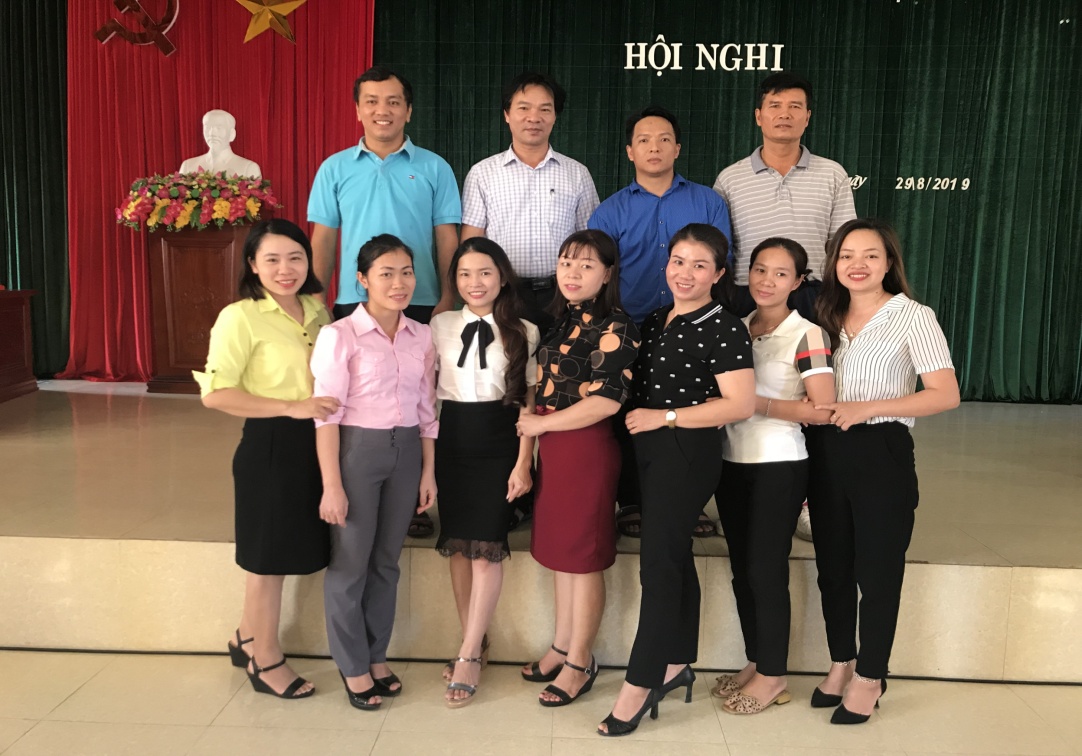 Nhóm cộng đồng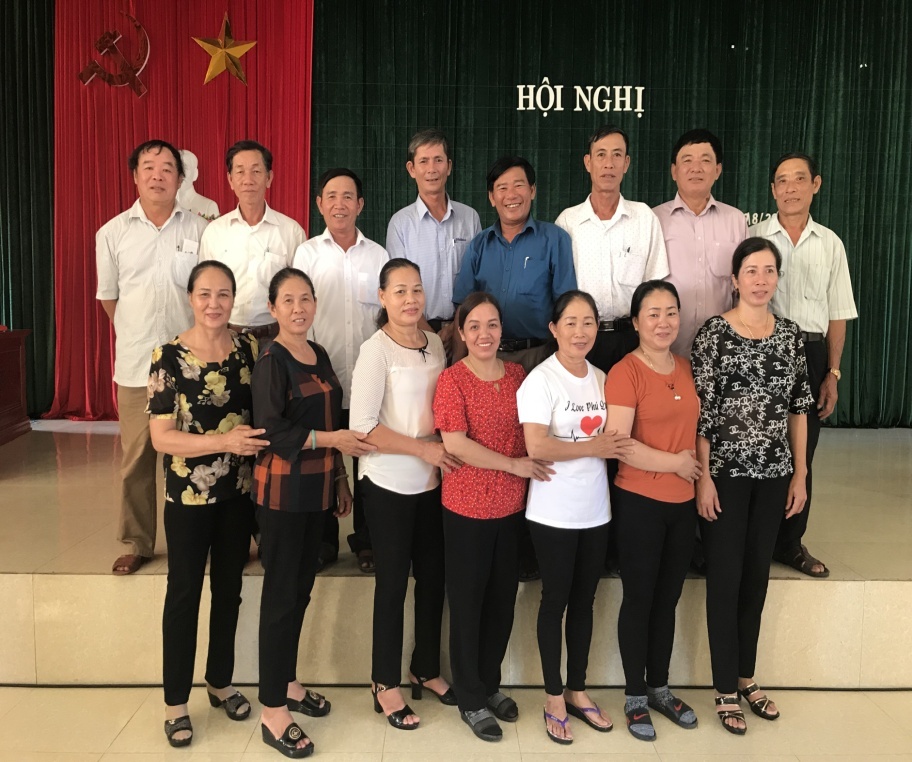 Nhóm HTKT xã và Nhóm cộng đồng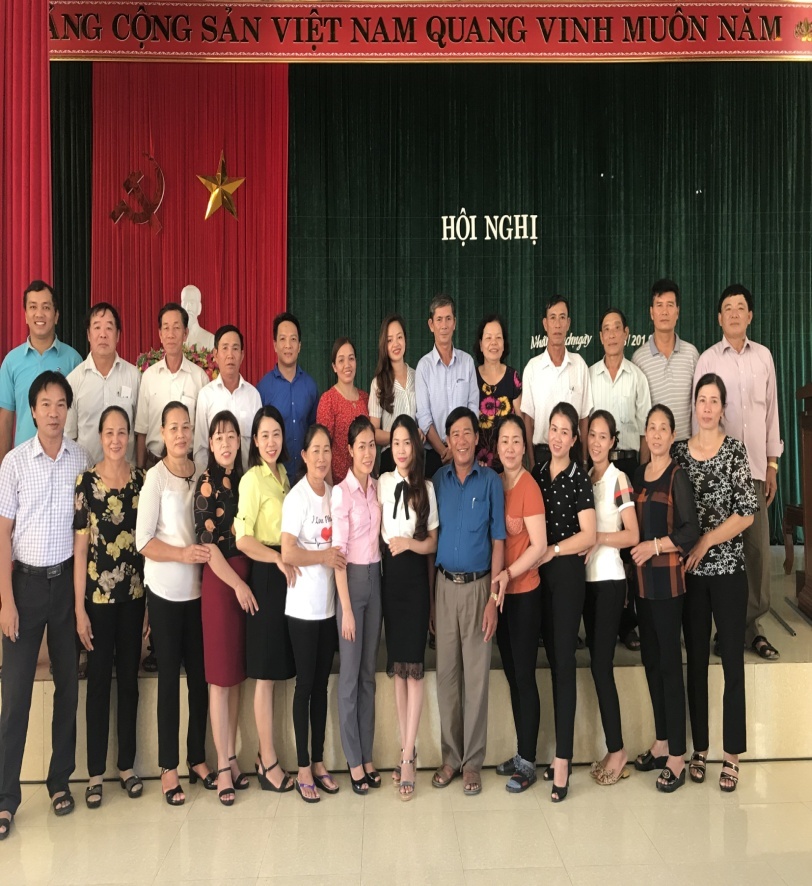 Tập huấn viên khai mạc tập huấn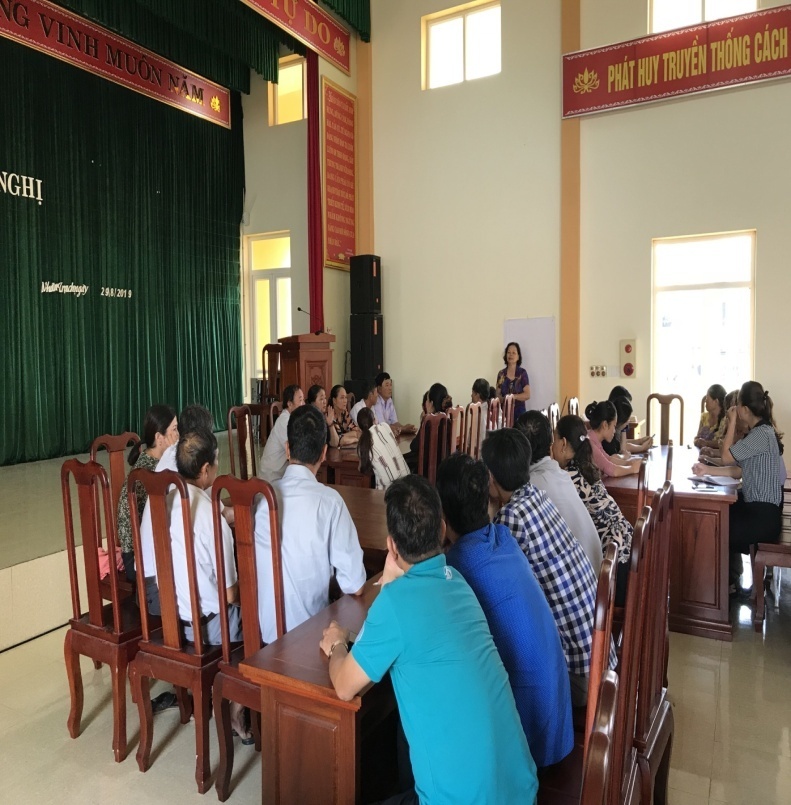 Giảng viên giới thiệu dự án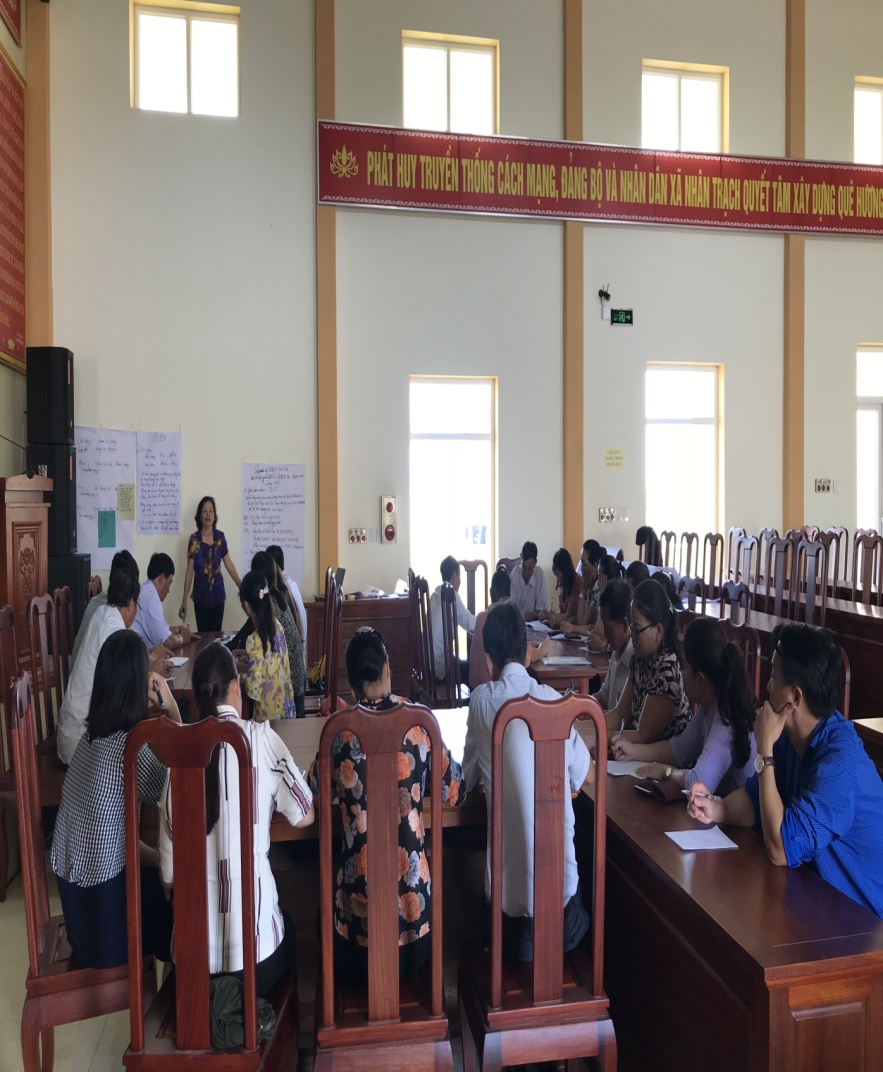 Giảng viên chia sẻ kết quả đầu ra sau tập huấn và đánh giá là báo cáo Đánh giá RRTT- RRKH-DVCĐ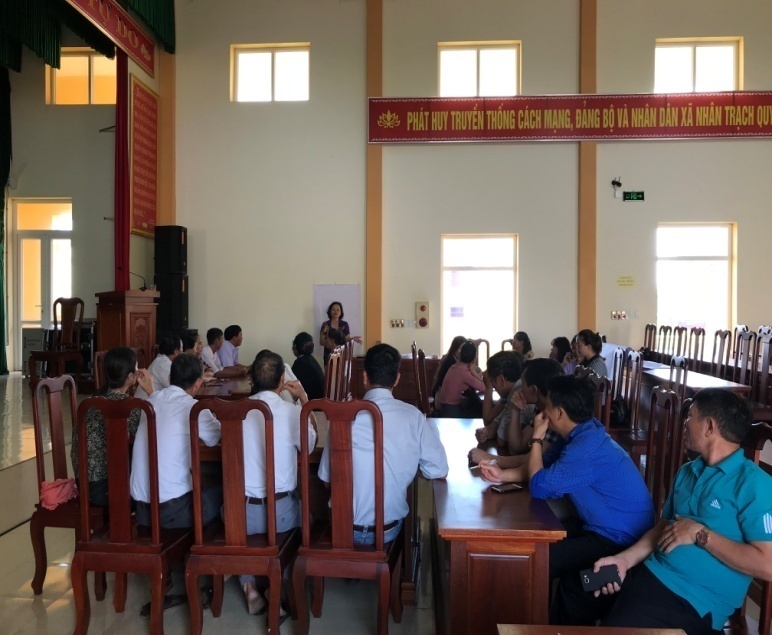 Học viên thảo luận nhóm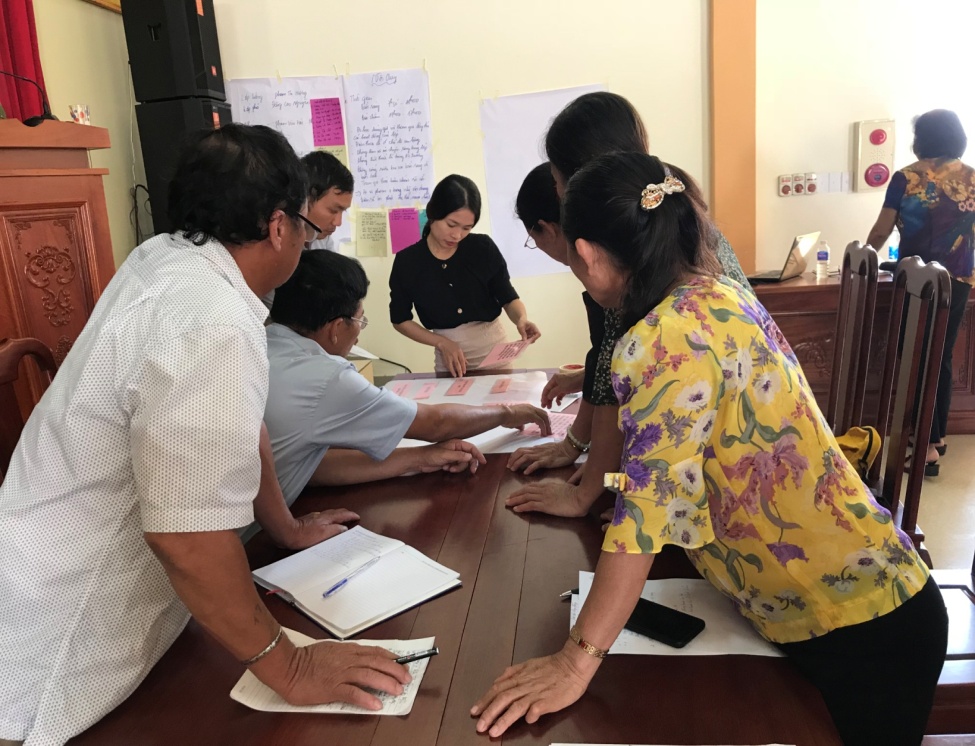 Học viên trình bày kết quả thảo luận nhóm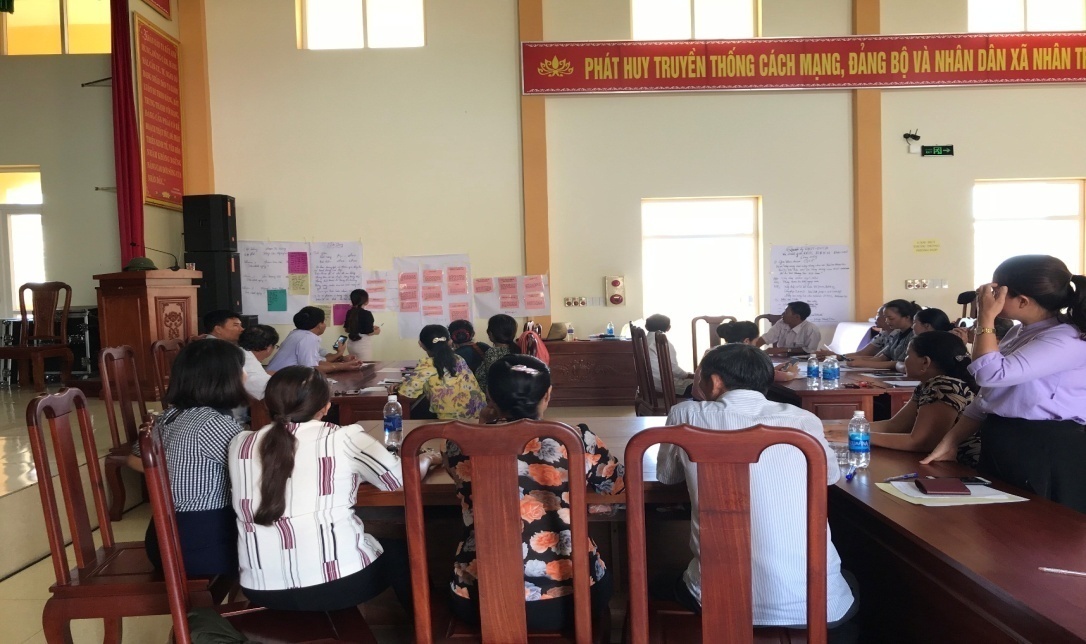 Công cụ lịch theo mùa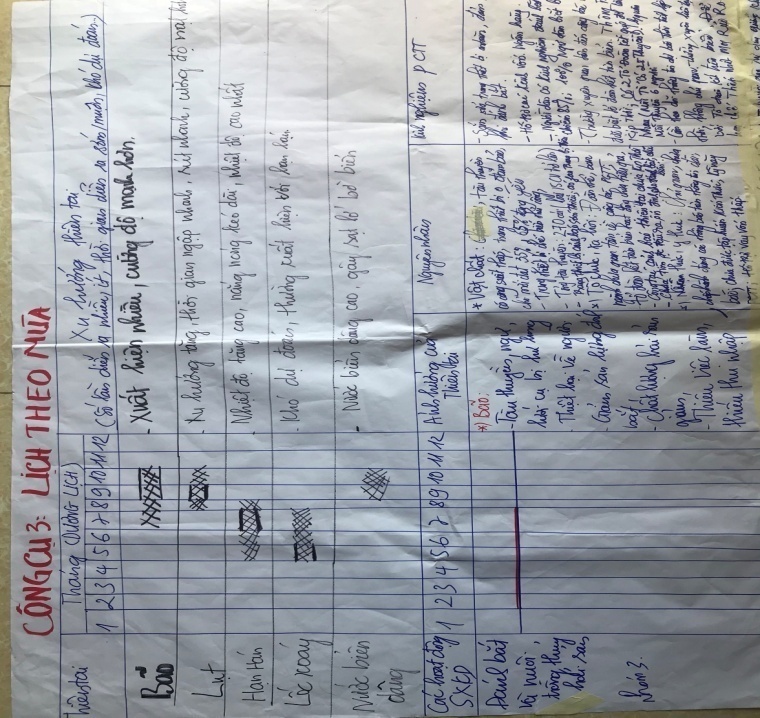 Xác định vùng nguy cơ cao của từng loại thiên tai trên bản 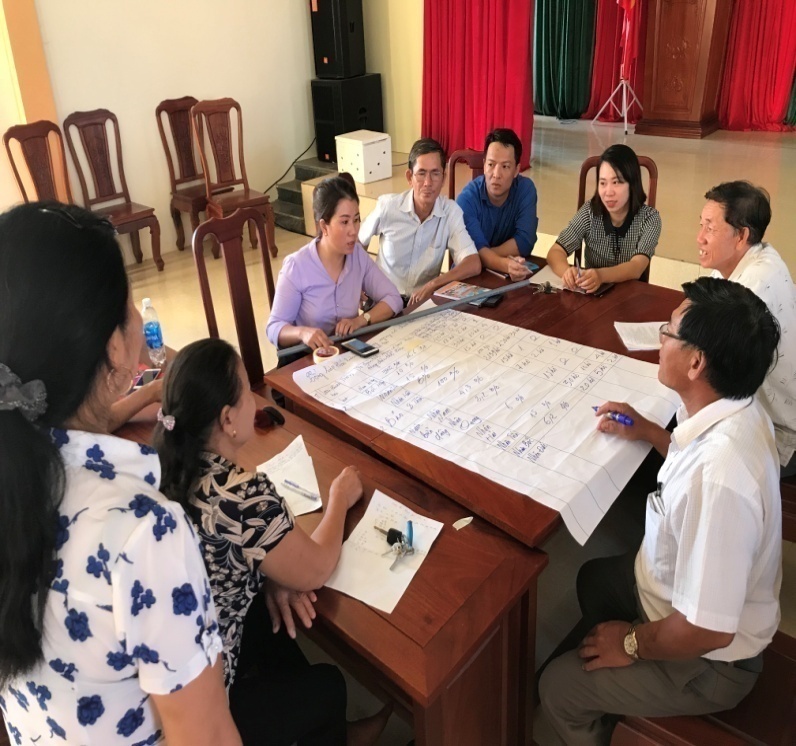 Nhóm Nam xếp hạng RRTT/RRKH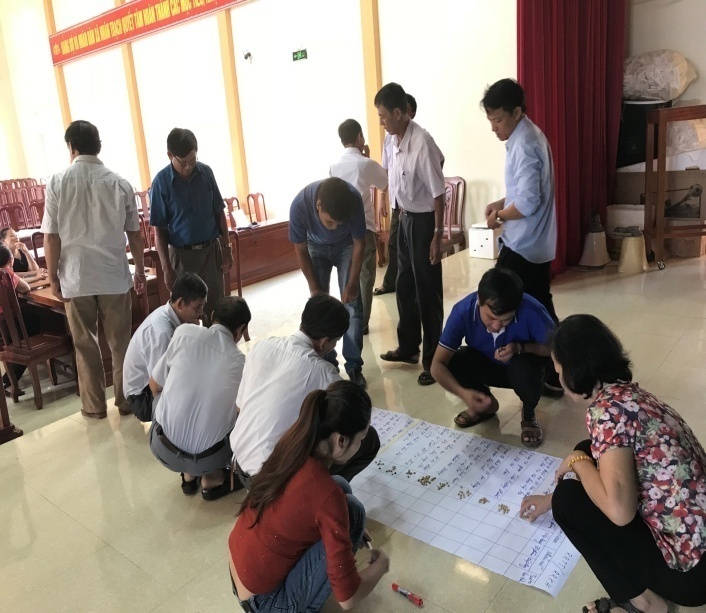 Nhóm Nữ xếp hạng RRTT/RRKH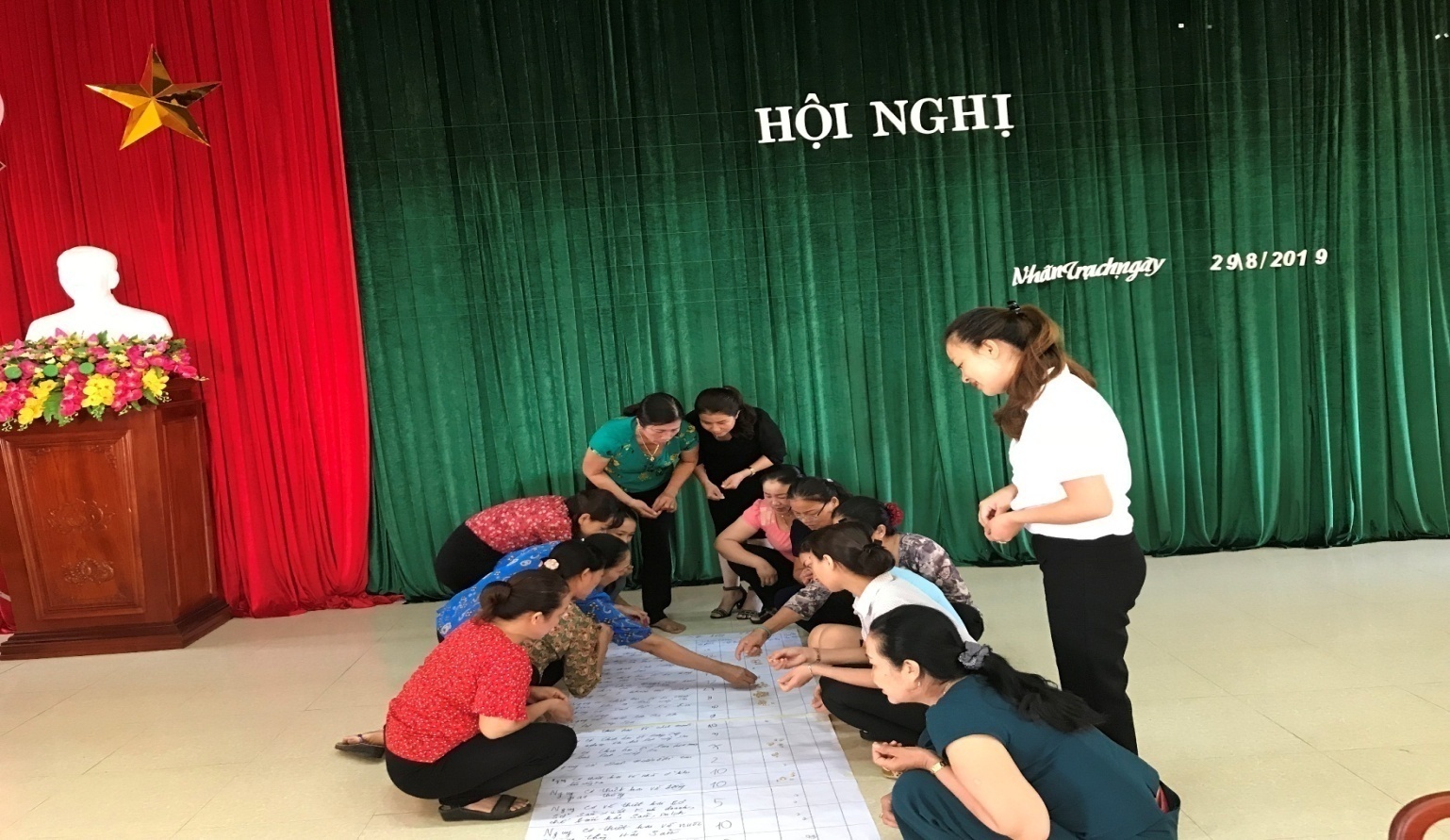 Phân tích giới trong PCTT/BĐKH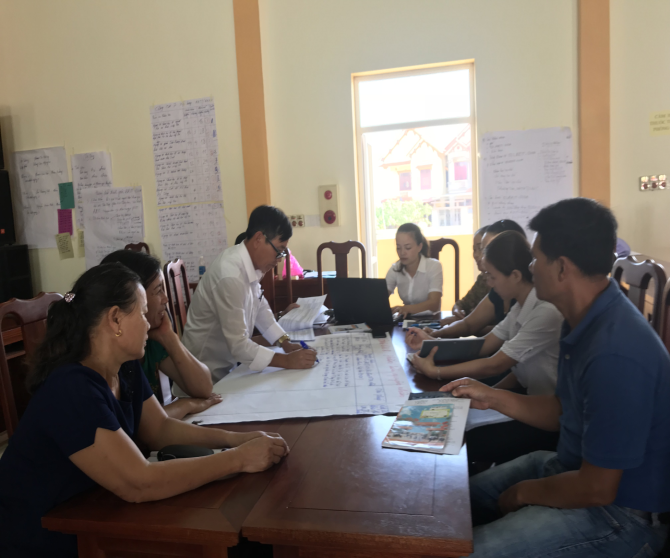 Thảo luận công cụ 8: Phân tích nguyên nhân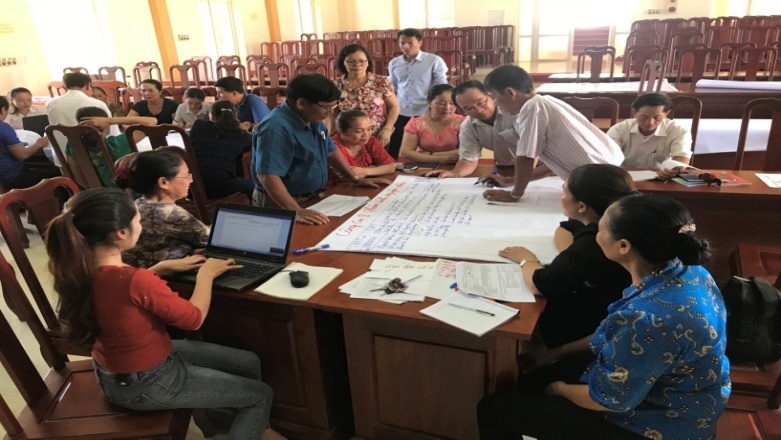 Trưởng nhóm HTKT khai mạc tại Cụm thôn 1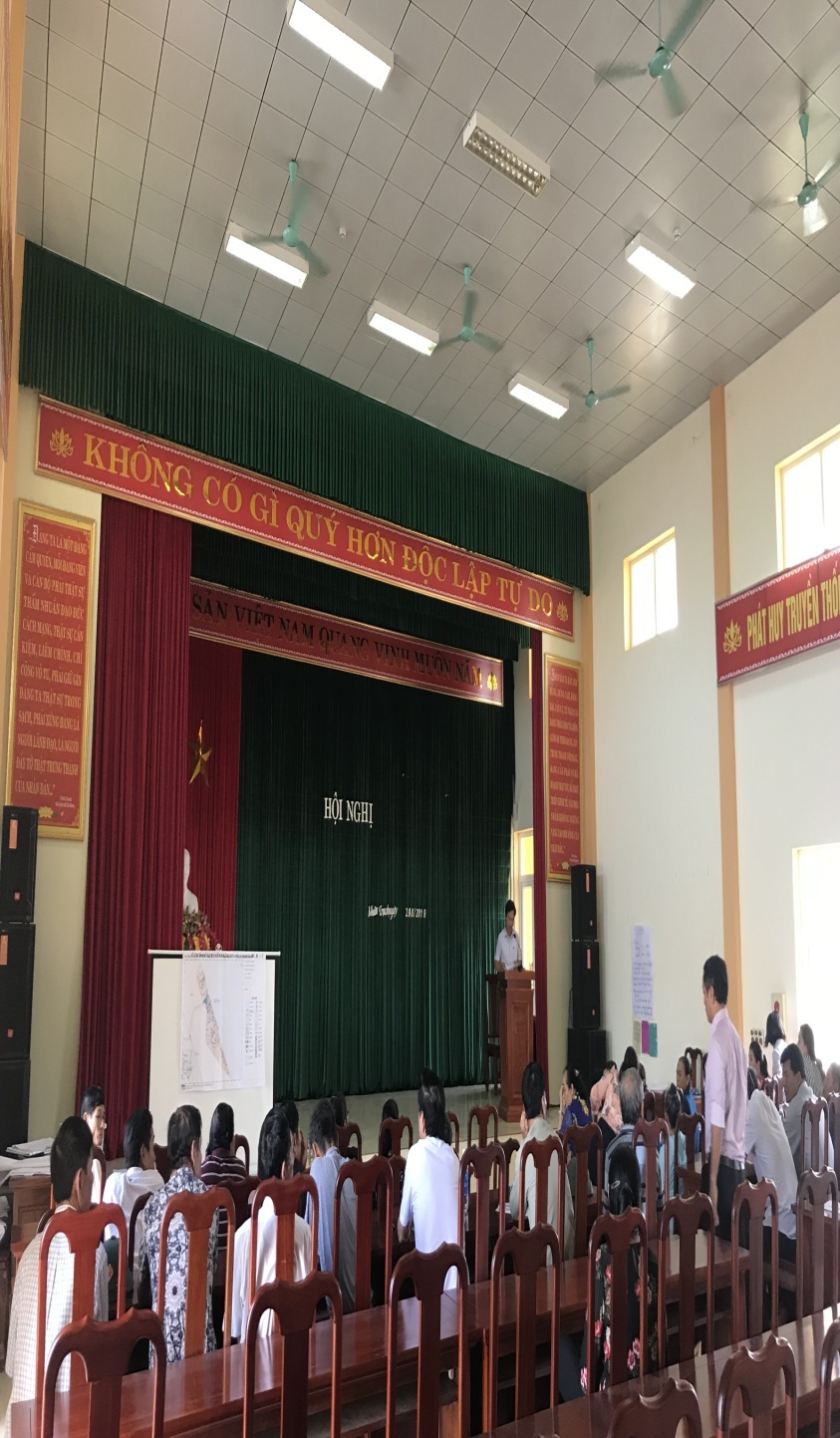 Kiểm chứng thông tin với người dân tại Cụm thôn 1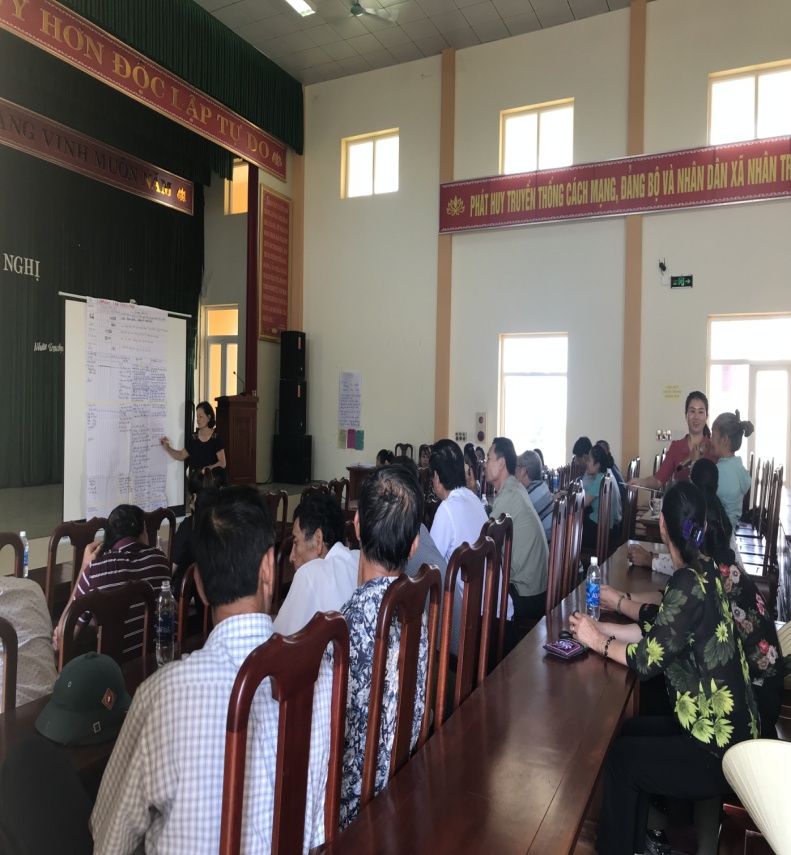 Ý kiến phát biểu của người dân Cụm thôn 1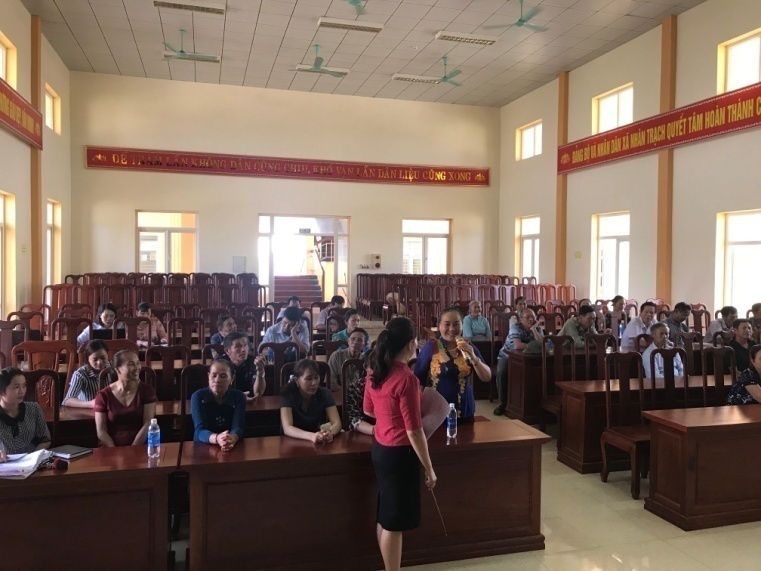 Ý kiến phát biểu của người dân Cụm thôn 1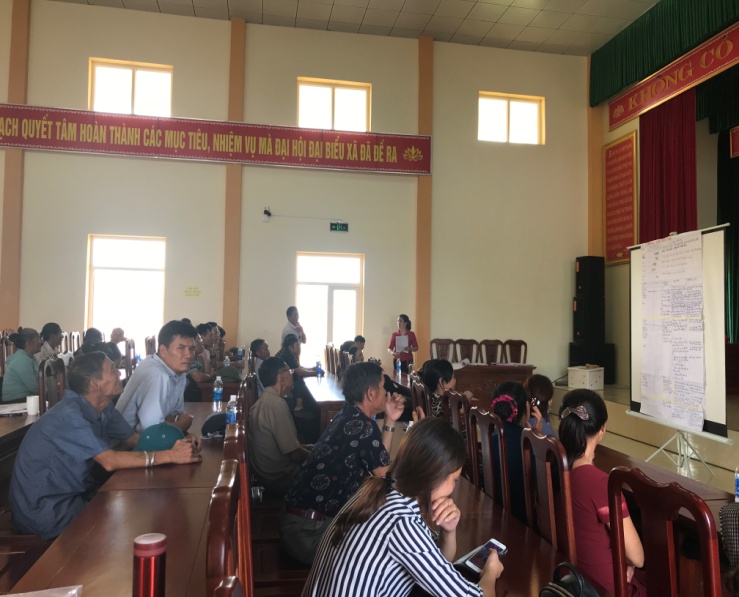 Nhóm Nữ Cụm thôn 1 xếp hạng rủi ro 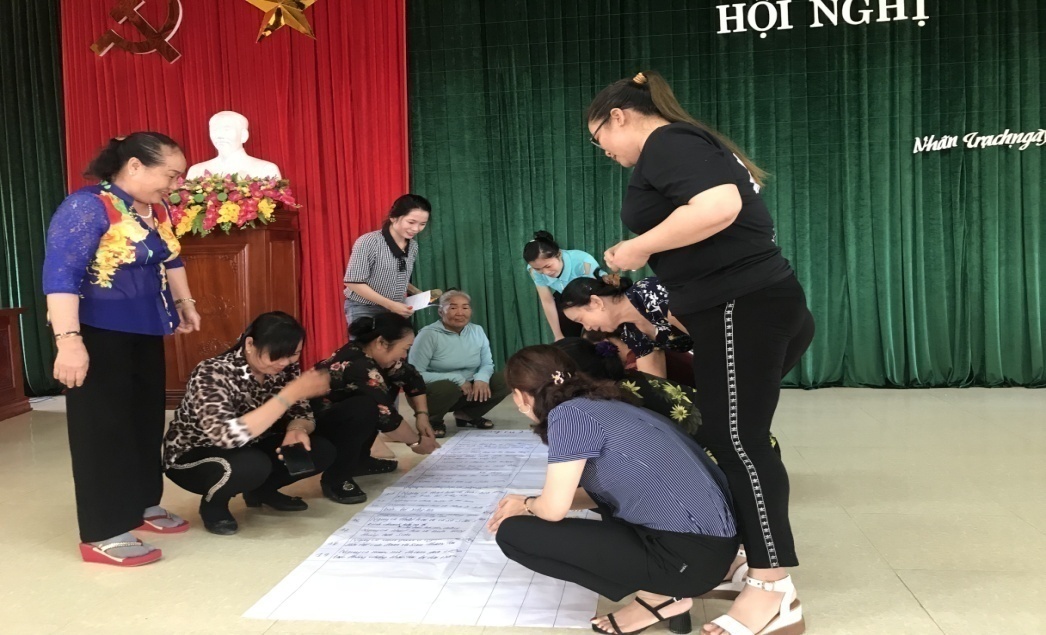 Nhóm Nam Cụm thôn 1 xếp hạng rủi ro 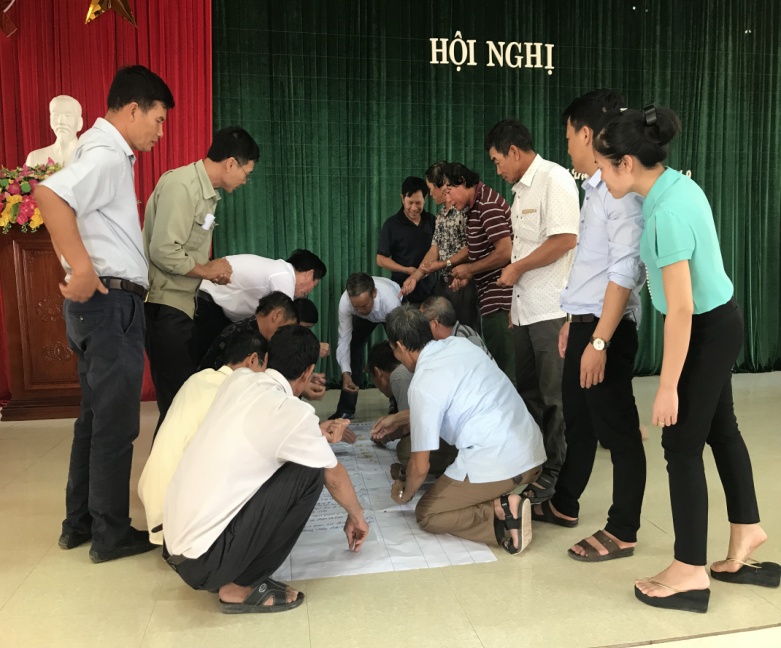 Trưởng nhóm HTKT khai mạc tại Cụm thôn 2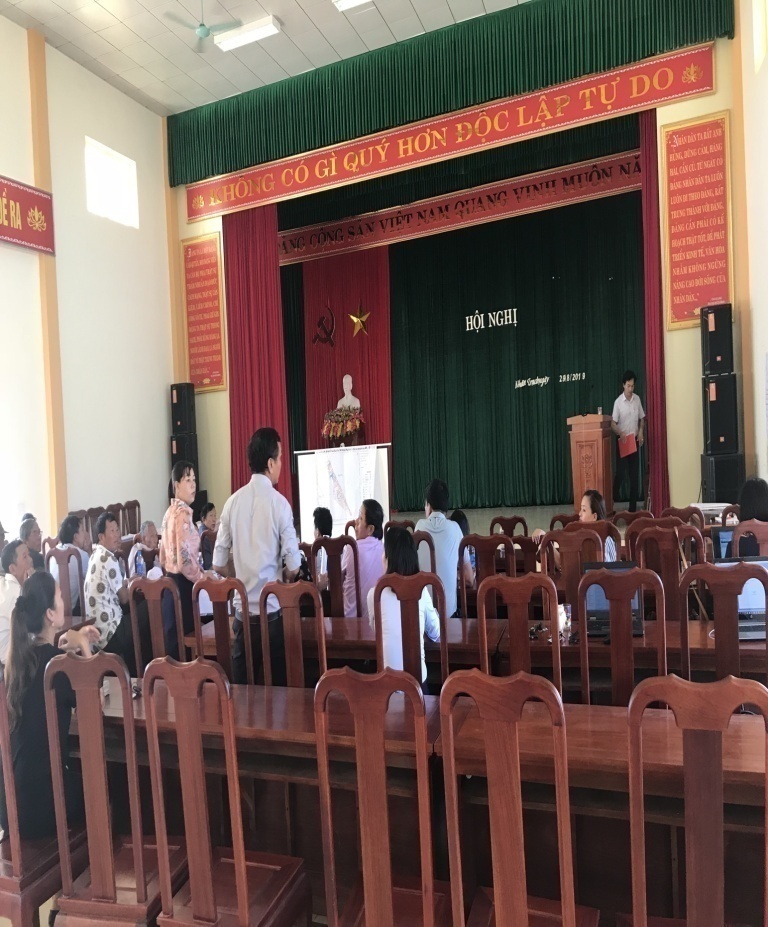 Kiểm chứng thông tin với người dân tại Cụm thôn 2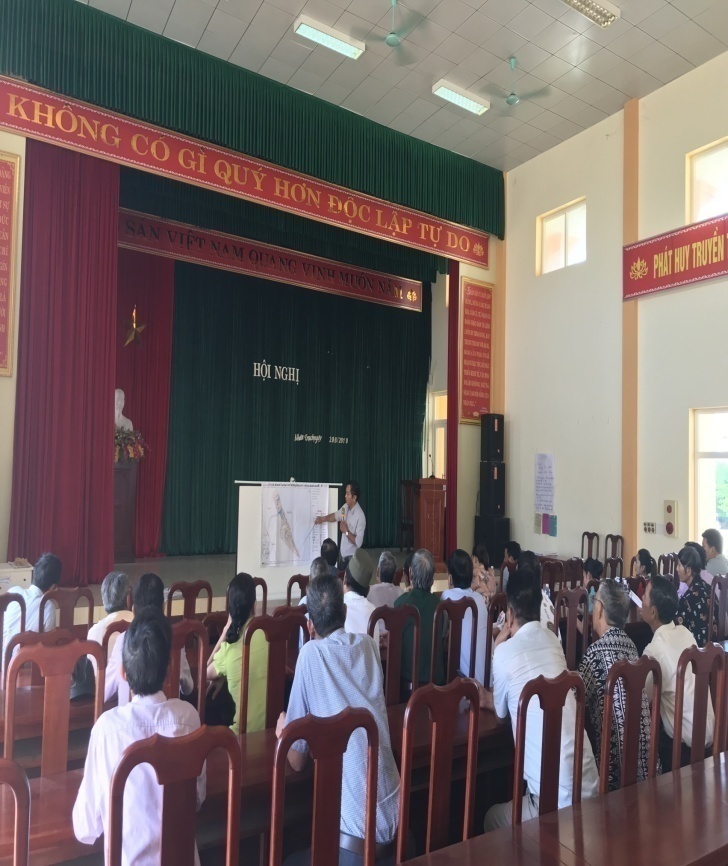 Nhóm Nữ Cụm thôn 2 xếp hạng rủi ro 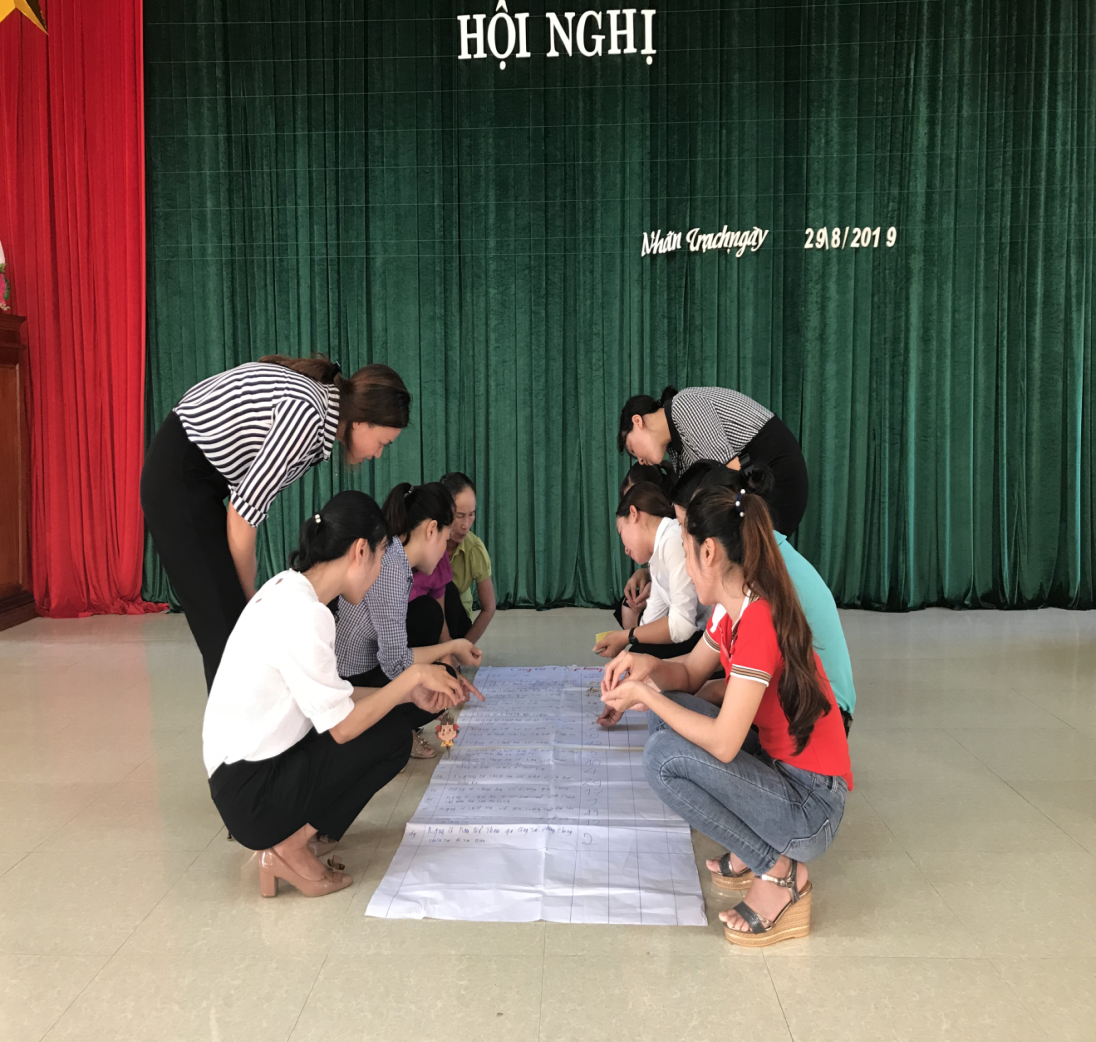 Nhóm Nam Cụm thôn 2 xếp hạng rủi ro 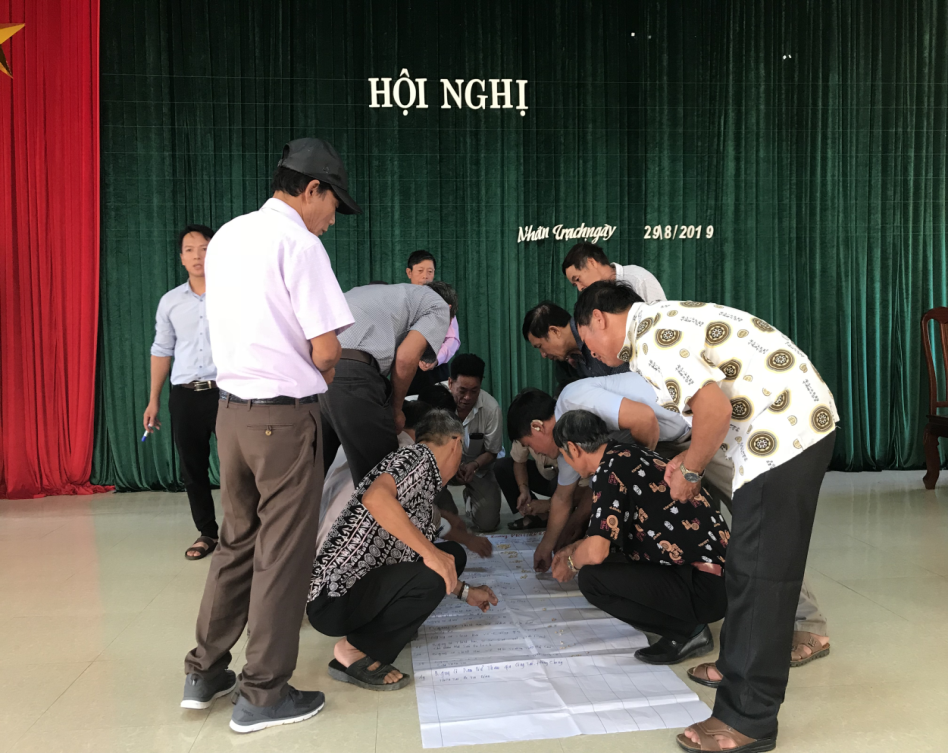 Trưởng nhóm HTKT thông qua dự thảo báo cáo tóm tắt 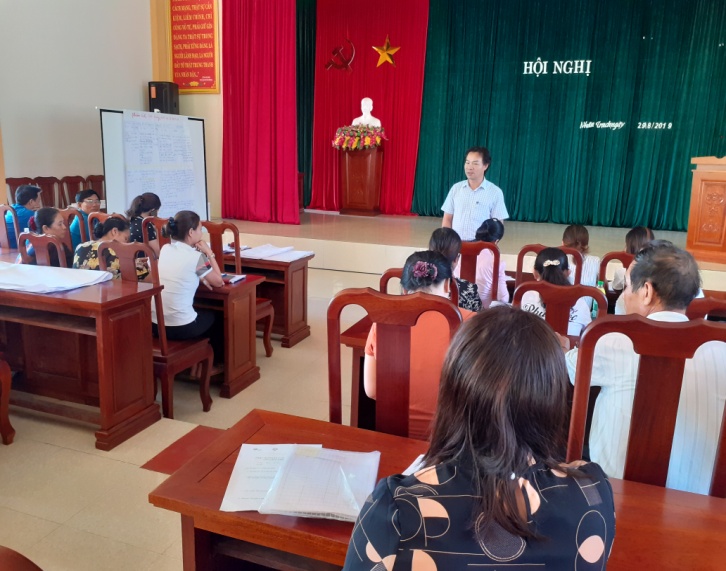 Lãnh đạo UBND xã đóng góp ý kiến 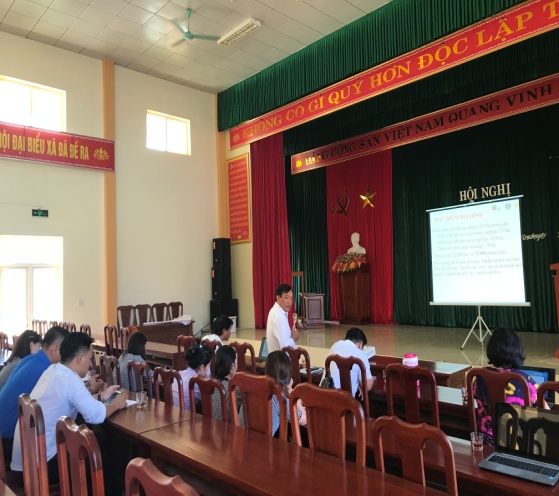 